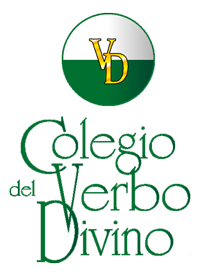 PLAN FORMACIÓN CIUDADANA COLEGIO DEL VERBO DIVINO LAS CONDESAÑO 2021FUNDAMENTOSHablar de Formación Ciudadana en el sistema educativo es plantearse como objetivo que niños y jóvenes aprendan a vivir en sociedad. El Plan de Formación Ciudadana imperativo país de acuerdo a la Ley 20.911 del 2 de abril de 2016 debe integrar y complementar las definiciones curriculares nacionales en esta materia, brindar a los estudiantes la preparación necesaria para asumir una vida responsable en una sociedad libre y de orientación hacia el mejoramiento integral de la persona humana, como fundamento del sistema democrático, la justicia social y el progreso. Asimismo, deberá propender a la formación de ciudadanos, con valores y conocimientos para fomentar el desarrollo del país, con una visión del mundo centrada en el ser humano, como parte de un entorno natural y social. En el caso de la educación parvularia, este plan se hará de acuerdo a las características particulares de este nivel y su contexto, por ejemplo, a través del juego. (Fundamentos de la formación ciudadana Mineduc).El Plan de Formación que se presenta se orienta desde la formación integral para responder a las dimensiones que son características en la formación de los estudiantes del Colegio del Verbo Divino, como colegio de Iglesia: la ética y los valores, promoción de la Justicia, y de la Paz e integración de la Creación.La formación para la transformación social es parte de nuestra misión educativa y como tal es un eje central de este plan formativo. “Pretendemos forjar espíritus que promuevan y trabajen por una sociedad más justa, donde no importen la raza, la condición social, ni el nivel cultural, y se hable el idioma universal del amor. Esto implica además tomar conciencia y proteger el mundo en que vivimos, como don de Dios, donde coexisten múltiples formas de vida, todas ellas respetables y dignas” (PEI Pág. 17).A partir del diálogo profético, otro eje transversal en la educación de Colegio del Verbo Divino, vamos a entender en este plan la formación de la solidaridad y el servicio al prójimo como enclaves formativos. La valoración de la diversidad social y cultural, eje central en el ejercicio de una conducta ciudadana crítica y responsable, se hace significativo para los estudiantes del Colegio del Verbo Divino cuando el Proyecto Educativo Institucional declara “forjamos en nuestros alumnos una actitud de apertura y tolerancia, que les permite vencer todo tipo de barreras (culturales, étnicas, socioeconómicas, etc.) La anterior se entiende en un sistema de carácter holístico del plan considerando aspectos de convivencia escolar, autocuidado, sectores de aprendizaje y orientación.Considerando la ciudadanía política y la ciudadanía social, este Plan se inspira en la integración entre familia y colegio, lo anterior adquiere sentido fundacional cuando se adquieren las herramientas necesarias para desenvolverse en la vida con una escala de valores, actitudes, conocimientos y competencias que permitan una realización personal, de manera que se hace fundamental entender que la acción ciudadana debe respetar  a las personas y sus derechos “que en su vida espiritual, familiar, social, política y laboral, pueda contribuir el estudiante a crear un mundo mejor” (PEI Pág. 20).Fundamental es considerar la ciudadanía política y la ciudadanía social, pues nuestras convicciones son que la acción política debe respetar a la persona y sus derechos. Siendo el colegio católico que se guía por el carisma misionero de la Congregación del Verbo Divino, los ejes fundamentales de este plan responden a dicho carisma y sus dimensiones.Este Plan de Formación se hace cargo de estos principios rectores y busca:Dotar de herramientas y habilidades al estudiante estimulando el desarrollo de su personalidad; la difusión e incremento del conocimiento y de la cultura en general, para una inserción en la sociedad que le permita solucionar los problemas en la vida como individuo y ser social. Ayudar a los jóvenes a entender mejor su realidad y a intervenir en ella para mejorarla, educándose a sí mismos y con los demás, en una relación de igualdad y diálogo.Educar en la diversidad, la consecuencia y la coherencia de acuerdo a las recomendaciones de la Iglesia y el evangelio de Jesús valorando la familia, el trabajo y los roles sociales, eliminando las discriminaciones y reconociendo el respeto a todas las personas.Atender a las demandas de la sociedad actual, hacer realidad el aprender a aprender a partir de principios educativos y estrategias que incentiven a los estudiantes a tomar conciencia de su entorno, del progreso y los desafíos culturales de las nuevas tecnologías, favoreciendo siempre la pertenencia e identidad a una institución fundada en los principios de la fe católica. Buscar propósitos de desarrollo personal pleno, libre, creativo, más allá del mero conocimiento promoviendo la formación ciudadana de los estudiantes para que participen activamente de la sociedad democrática, teniendo en consideración los desafíos del mundo globalizado y la necesidad de reforzamiento permanente de la identidad nacional.Inspirado en los valores del fundador el Colegio del Verbo Divino educa desde la voluntad, la perseverancia, fortaleza y responsabilidad, teniendo por objetivo institucional que el estudiante del Verbo Divino sepa discriminar optando por lo correcto para hacer el bien buscando explicaciones y adoptando una posición y compromiso social y con la Iglesia.El Plan de Formación se inspira en el aprendizaje como experiencia transversal adquiriendo enorme relevancia la cultura cívica, entendiendo tal ejercicio como la pluralidad de ideas y acciones para resolver un problema particular del medio social y político. Estas respuestas forman parte de la cultura, demandando una presencia curiosa del sujeto en su afán por transformar la realidad. Entonces transversalidad exige ir de un modelo estático a un modelo de búsqueda, invención y reinvención. Es la dinámica del Plan la transversalidad en la adquisición de elementos concretos de enseñanza y orientación, se instala entonces una pedagogía que debería relacionar la realidad escolar con la realidad social y las relaciones entre profesor y alumno como diferentes opciones de aprendizaje y desarrollo de la identidad personal y de ciudadanía. Entonces este plan se entiende como un proyecto curricular que integra saber, poder, ciudadanía e identidad.Este Plan se fundamenta sobre los valores que se ha construido el Colegio del Verbo Divino todos estos años procurando por lo tanto, vivir un equilibrio entre lo académico y lo formativo-pastoral, preparando cristianos convencidos testimoniales y capaces, no sólo con énfasis en el rendimiento, en la instrucción, en lo académico, sino también y con igual fuerza, en la formación integral del estudiante, tal como lo entienden los postulados de la Congregación del Verbo Divino para los colegios de la SVD.EJES TEMÁTICOS DE PLAN DE FORMACIÓN CUIDADANA	En la selección de los ejes temáticos el Educativo Institucional nos orienta desde la formación integral para responder a las dimensiones de la ética y los valores, de igual manera la formación para la transformación social es parte de nuestra misión educativa, a partir del dialogo profético cuando entendemos por realización la formación de la solidaridad y el servicio al prójimo.	Valoración de la diversidad social y cultural eje central en el ejercicio de una conducta ciudadana crítica y responsable se hace significativo para los estudiantes del CVD cuando el PEI declara “forjamos en nuestros alumnos una actitud de apertura y tolerancia, que les permite vencer todo tipo de barreras (culturales, étnicas, socioeconómicas, etc.).FORMACIÓN INTEGRAL1.Ética y valores: Aspiramos a que nuestros alumnos y ex alumnos, directivos, profesores y otros formadores creen una cultura, basada en valores y en la fe cristiana, contrarrestando las influencias a veces negativas de los medios de comunicación, en una actitud de espíritu crítico sano. Una vida sustentada en sólidos fundamentos éticos y morales constituye el ser institucional y orientan a todos los estudiantes del Colegio. 	A la luz de lo anterior es imperativo promover el conocimiento, comprensión y análisis del Estado de Derecho y de la institucionalidad local, regional y nacional, y la formación de virtudes cívicas en los estudiantes, en un marco de respeto a los valores y a la ética en la participación ciudadana.	La opción por una formación integral se preocupa de toda la persona e implica orientar a niños y jóvenes para que desarrollen en forma armónica todas sus potencialidades. Esto significa generar competencias para relacionarse con los demás, para respetar y trabajar con otros, dar y recibir apoyo y retroalimentación, dialogar y compartir ideas y experiencias, asumir y desarrollar los talentos propios, confiar en Dios, hacer vida de oración, entrar en acción al servicio de los demás y explorar distintas áreas del saber. Promover el conocimiento, comprensión y compromiso de los estudiantes con los derechos humanos reconocidos en la Constitución Política de la República y en los tratados internacionales suscritos y ratificados por Chile, con especial énfasis en los derechos del niño. En esta dimensión el plan contribuye a formar ciudadanos que se interesen por los derechos de los demás promoviendo los valores de la sana convivencia aceptando la diversidad y la pluralidad de ideas.	El Colegio del Verbo Divino pretende formar a sus alumnos en las diferentes dimensiones de su vida, respetando la individualidad y la etapa de desarrollo en que se encuentra cada uno, a fin de cautelar un equilibrio entre la formación valórica-moral, espiritual, socio afectiva, cognitiva, cultural y física a través de un sólido proceso de enseñanza y aprendizaje, que los lleve a la excelencia y les permita aportar a la sociedad como líderes transformadores desde una visión antropológica cristiana misionera. Esto garantiza el desarrollo de una cultura democrática y ética en el colegio.El fomento de una cultura de la transparencia y la probidad se instala en el Colegio desde espacios de aprendizaje y enseñanza que privilegian un clima de sana convivencia, propiciando el sentido de pertenencia de todos nuestros alumnos al Colegio y a sus valores institucionales: respeto, responsabilidad, solidaridad y comunicación.	Entendemos que toda nuestra acción educativa es formativa (clases lectivas, pastoral, deporte, cultura, arte, convivencia, entretención, etc.), siendo elementos relevantes de nuestra propuesta de desarrollo integral. A través de estas actividades queremos que se ejercite la voluntad, el trabajo en equipo, el despliegue de talentos personales, respeto a la diversidad y un mayor sentido de participación y pertenencia.Lo anterior, implica como Colegio ser un agente facilitador y de apoyo para nuestros alumnos, y así dar respuesta a su diversidad desde la perspectiva del desarrollo personal y social.Según Las Líneas Educativas de la SVD para Chile, el Colegio debe “orientar toda su acción educativa y misionera a lograr y hacer operante la tan anhelada síntesis entre fe y cultura, fe y ciencia, fe y vida. La fe se expresa en cultura y engendra cultura. En esta dimensión el fomentar en los estudiantes la tolerancia y el pluralismo son objetivos fundacionales para el logro de conductas formativos en el ámbito de los deberes y derechos ciudadanos FORMACIÓN PARA LA TRANSFORMACIÓN SOCIAL2. Transformación social y Servicio Social: El diálogo profético, la formación integral y la integración entre familia y colegio, tendrán sentido si finalmente permiten a los alumnos adquirir las herramientas necesarias para desenvolverse en la vida con una escala de valores, actitudes, conocimientos y competencias que les permitan alcanzar la felicidad, meta deseada por todo padre y madre para sus hijos, a semejanza de lo que Dios ha planeado para el hombre. Para promover la comprensión y análisis del concepto de ciudadanía y los derechos y deberes asociados a ella, entendidos éstos en el marco de una república democrática, con el propósito de formar una ciudadanía activa en el ejercicio y cumplimiento de estos derechos y deberes, es vital en una sociedad participativa la familia como eje y razón primera de la sociedad.	La realización personal y la felicidad en el contexto verbita, necesariamente tiene relación con la solidaridad y el servicio al prójimo, razón por la cual nos hemos propuesto formar personas que, centradas en el Evangelio, sean enviadas a servir en la sociedad con liderazgo transformador. Cobra sentido entonces fomentar en los estudiantes el ejercicio de una ciudadanía crítica, responsable, respetuosa, abierta y creativa. Por ello, nuestro colegio busca la formación de futuros líderes que, inmersos en el carisma de la Congregación del Verbo Divino sean protagonistas y hacedores de una sociedad más inclusiva.	Nuestro país y el mundo necesitan personas bien preparadas, con una escala de valores sólida, que hagan posible que reine la paz, la justicia, la solidaridad, el respeto, la sencillez y el amor al prójimo. Nuestros alumnos, de este modo, se preparan para lograr su realización personal, de manera que, en su vida espiritual, familiar, social, política y laboral, puedan contribuir a crear un mundo mejor. Al respecto es imperativo fortalecer desde el concepto de ciudadanía el análisis del Estado de Derecho y de la institucionalidad local, regional y nacional, y la formación de virtudes cívicas en los estudiantes, fomentando la participación de los estudiantes en temas de interés público.DIÁLOGO PROFÉTICO3. Valoración de la diversidad social y cultural: Para lograr un acercamiento real a nuestros hermanos y generar un diálogo enriquecedor, propugnamos que la comunicación es un elemento fundamental, por lo que practicamos el respeto y capacidad de escuchar. Del mismo modo nos preparamos para convertirnos en la voz de aquellos que no pueden expresarse con libertad o que ven limitada su capacidad de expresión.	Asimismo, la formación de nuestros alumnos y la vida del Colegio en general están orientadas a la promoción de la Justicia, de la Paz y de la Integración de la Creación. Pretendemos forjar espíritus que promuevan y trabajen por una sociedad más justa, donde no importen la raza, la condición social, ni el nivel cultural, y se hable el idioma universal del amor, única forma de lograr la paz a nivel espiritual y también social y político. Esto implica, además, tener conciencia y proteger el mundo en que vivimos, que como obra de Dios es un don y un regalo donde coexisten múltiples formas de vida, todas ellas respetables y dignas.	Finalmente, el diálogo profético también implica animar la misión y difundir la palabra, orando y promoviendo las vocaciones de laicos y religiosos, y aportando a nuestra Iglesia desde los distintos roles que nos va correspondiendo desarrollar en nuestra vida. Es prioritario entonces fomentar en los estudiantes el ejercicio de una ciudadanía crítica, responsable, respetuosa, abierta y creativa. En este ámbito el Plan se instala en la transversalidad de nuestras salas de clases e intenta contribuir a crear espacios que permitan a los estudiantes adquirir herramientas y saberes para entender la civilidad como un ejercicio de dialogo, aceptando la diversidad para elegir y ser elegido, entiendo que las conductas cívicas son una forma de vida que deben garantizar los derechos de las personas.  El dialogo profético nos invita a instalar los principios de la sustentabilidad en nuestro plan, un ciudadano consciente y respetuoso del medio ambiente en el cual se desenvuelve con mirada de futuro.	Un rasgo esencial de la Congregación del Verbo Divino constituye un principio fundamental de la formación que pretendemos entregar a nuestros alumnos. El diálogo profético entendido como la disposición y la acción de salir al encuentro de nuestro prójimo, para lo cual forjamos en nuestros alumnos una actitud de apertura y tolerancia, que les permita vencer todo tipo de barreras (culturales, étnicas, socioeconómicas, etc.). En esta búsqueda es fundamental la palabra de Dios, por ende, la Biblia está muy presente en la vida del Colegio, y hacemos que nuestros alumnos se nutran de ella, a partir de diversos momentos de oración en distintos estamentos del colegio. Así también ofrecemos la posibilidad de llevar la palabra de Dios a otros por medio de misiones, trabajos sociales (como Construyendo una Misión - CUM) y una serie de actividades solidarias.	Entonces fomentar en los estudiantes la valoración de la diversidad social y cultural del país se hace imperativo a la luz de este eje donde la tolerancia y el pluralismo son prácticas ciudadanas del mundo actual visibilizadas por la Congregación del Verbo Divino comunidad intercultural de alrededor de 6.000 sacerdotes y hermanos provenientes de 70 diferentes países de cinco continentes.CIUDADANÍA POLÍTICA, CIUDADANÍA SOCIAL Y CIUDADANÍA DIGITAL4. Convivencia democrática: La convivencia en el Colegio del Verbo Divino se funda en la tolerancia y el respeto valores fundamental en la formación de una persona. Implica respeto del estudiante consigo mismo, respeto a sus padres, respeto a sus compañeros, que tienen el derecho a aprender en un ambiente ordenado, seguro y protegido, respeto a los docentes, que necesitan un ambiente adecuado para enseñar y generar aprendizajes efectivos, y respeto a todos los demás integrantes de la comunidad escolar, así como a su medio ambiente donde toda la comunidad educativa está invitada a cuidarlo y respetarlo. 	La práctica constante de estos valores se promueve a través de la empatía entendida esta como la capacidad para ponerse en el lugar del otro aceptándolo como un igual para buscar soluciones comunes. Un imperativo del Colegio del Verbo Divino es instalar en sus alumnos el análisis de los principales canales de acción y participación ciudadana, promoviendo en el aula y en las actividades curriculares y extra programáticas la comprensión y valoración de los procesos sociales en una sociedad plural, comunicando y valorando los derechos y los deberes ciudadanos.Adquieren en esta dimensión de la enseñanza verbita relevancia las actitudes y actividades que demuestren valoración por la democracia y reconocimiento de la importancia de ser ciudadanos activos, solidarios, responsables y consientes, participando y cultivando estas habilidades que son relevantes para el desarrollo integral, constituyéndose en un aporte para la calidad en las relaciones sociales en el ámbito estudiantil.  En esa dirección el Colegio del Verbo Divino orienta la formación de la ciudadanía a través de actividades que tienen como ejes orientadores la comunicación y expresión de ideas, escuchar y ser escuchado, expresar opiniones, representación ante autoridades, trabajo y cooperación en grupos y fomento de acciones concretas en la sociedad civil.En un mundo hiper conectado, donde contradictoriamente hay muchos problemas de comunicación, es fundamental educar en la responsabilidad en el uso de los medios de comunicación y especialmente de las redes sociales. Optamos por formar personas que son capaces de utilizar la tecnología y los recursos de comunicación para insertarse en el mundo global apropiadamente, poniendo el respeto el autocuidado y el cuidado de lo demás a la base de sus relaciones.Los ciudadanos del tercer milenio tenemos la gran responsabilidad de cuidar lo que el Papa Francisco ha denominado la “casa común”. Es una prioridad para la especie humana cuidar el medio ambiente, puesto que lo que le ocurre a la tierra le ocurrirá al ser humano. Nuestro plan propone como una competencia relevante la valoración y cuidado del entorno.En resumen, este plan promueve la formación ciudadana en cuatro dimensiones (1.-Ética y valores, 2.- Transformación social y Servicio Social, 3.- Valoración de la diversidad social y cultural y 4.- Ciudadanía política, ciudadanía social y ciudadanía digital), que están alineadas con el proyecto educativo del colegio y a través de diversas instancias, estamentos y actividades. Dentro de las asignaturas se destaca la presencia de la formación ciudadana como hilo conductor en Historia y Ciencias Sociales (de 1° básico a 2° año medio) y en educación para la ciudadanía (en 3° y 4° medio). Incluimos los AO de ambas asignaturas como anexo de este plan). OBJETIVOS GENERALES DEL PLAN DE FORMACIÓN CIUDADANAPromover la comprensión y análisis del concepto de ciudadanía y los derechos y deberes asociados a ella, entendidos éstos en el marco de una república democrática, con el propósito de formar una ciudadanía activa en el ejercicio y cumplimiento de estos derechos y deberesFomentar en los estudiantes el ejercicio de una ciudadanía crítica, responsable, respetuosa, abierta y creativa.Promover el conocimiento, comprensión y análisis del Estado de Derecho y de la institucionalidad local, regional y nacional, y la formación de virtudes cívicas en los estudiantes.Promover el conocimiento, comprensión y compromiso de los estudiantes con los derechos humanos reconocidos en la Constitución Política de la República y en los tratados internacionales suscritos y ratificados por Chile, con especial énfasis en los derechos del niño.Fomentar en los estudiantes la valoración de la diversidad social y cultural del paísFomentar la participación de los estudiantes en temas de interés público.Garantizar el desarrollo de una cultura democrática y ética en el Colegio.Fomentar una cultura de la transparencia y la probidad.Fomentar en los estudiantes la tolerancia y el pluralismoOBJETIVOS ESPECÍFICOS DEL PLAN DE FORMACIÓN CIUDADANAPlanificación curricular que visibilice de modo explícito los objetivos de aprendizajes transversales que refuerzan el desarrollo de la ciudadanía, la ética y una cultura democrática en las distintas asignaturas del curriculum.Conocer y comprender el sentido general de los procesos institucionales mediante los cuales una comunidad democrática adopta sus decisiones, intencionando las prácticas democráticas a través de: talleres y actividades extra/programáticas, en las cuales haya una integración y retroalimentación de la comunidad educativa.Desarrollar una disposición hacia las diversas formas de participación civil que reconoce una sociedad democrática, especialmente la capacidad para involucrarse en proyectos colectivos, a partir de actividades de apertura del colegio a la comunidad.Desarrollar la capacidad de los estudiantes para poseer puntos de vista y opinión fundada acerca de los asuntos comunes, pero al mismo tiempo la capacidad para modificarlos y admitir otros a la luz de la discusión y la evidencia, generando actividades que promuevan al interior de establecimiento una cultura de diálogo y sana convivencia escolar.Planificar estrategias para fomentar la representación y participación de los estudiantes valorando la noción de participación como un derecho y un proceso que, en tanto formativo y formador, debe ser conocido y guiado, con el fin de fortalecer y promover su ejercicio en el espacio escolar.Diseñar actividades mediante las cuales los estudiantes puedan desarrollar competencias cívicas y ciudadanas para la democracia, vinculadas al diseño y participación en proyectos con soluciones a un problema comunitario.ACTITUDES A DESARROLLARParticipar como cristiano comprometido de la misión de la Iglesia, dialogando con personas diferentes desde la propia identidad, respetando la diversidad y universalidad.Demostrar disposición actitudinal de apertura y tolerancia, venciendo barreras culturales, étnicas, socioeconómicas, valorando la vida en sociedad como rasgo esencial para el desarrollo y crecimiento personalTener conciencia y proteger el mundo en que vivimos haciéndose cargo de un modelo de vida democrático y sustentable.Valorar la democracia, reconociendo su importancia para la convivencia y el resguardo de los derechos, comportándose y actuando según los principios y virtudes ciudadanasParticipar responsablemente en las actividades, proyectos campañas y eventos del Colegio que procuren desarrollar la solidaridad y ayuda al prójimoDefender la igualdad de derechos esenciales de todas las personas sin distinción de sexo, etnia, condición física, religión o condición socioeconómicaEstablecer relaciones sociales y resolución de problemas interpersonales desde la perspectiva del autocuidado colaborativo respetando los derechos de los demás, en armonía con el contexto educativo y social, en materias de comportamientos seguros y saludables, recreación y manejo del tiempo libre.  BIBLIOGRAFÍA1.- ORIENTACIONES PARA LA ELABORACIÓN DEL PLAN DE FORMACIÓN CIUDADANADivisión de Educación General DEG Ministerio de Educación (2016).2.- PLATAFORMA EDUCATIVA CÍVICAMENTE PARA FORMACIÓN CIUDADANA. Smart Education (2019).3.- GUÍA DE INNOVACIÓN PEDAGÓGICA EN FORMACIÓN CIUDADANA. División de Educación General DEG Ministerio de Educación (2018)4.- PROYECTO EDUCATIVO INSTITUCIONAL COLEGIO DEL VERBO DIVINO LAS CONDES (2013).PLAN DE FORMACIÓN CIUDADANA CVD CICLO INICIALEl ciclo inicial está compuesto por los niveles de pre kínder y de kínder, teniendo cinco cursos de 30 Alumnos cada uno, que están bajo la responsabilidad de dos educadoras de párvulos.Tienen una jornada de 07:55 a 13:00 horas y un plan de estudios de 25 horas pedagógicas.Algunas acciones que se desarrollan en este ciclo y que apuntan a la formación ciudadana de los alumnos en los 4 ámbitos definidos por nuestro plan son: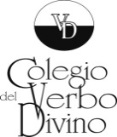 FORMATO DE PLANIFICACIÓN DE ACCIONES DEL PLAN DE FORMACIÓN CIUDADANACICLO INICIALFORMATO DE PLANIFICACIÓN DE ACCIONES DEL PLAN DE FORMACIÓN CIUDADANACICLO INICIALFORMATO DE PLANIFICACIÓN DE ACCIONES DEL PLAN DE FORMACIÓN CIUDADANACICLO INICIALPLAN DE FORMACIÓN CIUDADANA CVD PRIMER CICLO BÁSICOEl primer ciclo básico está compuesto por los niveles de 1°, 2°, 3°y 4° básico, tendiendo 5 cursos ce 30 alumnos cada uno. En 1° y 2° básico están bajo la responsabilidad de dos profesoras (P Jefe y segunda profesora) y en 3° y 4° básico hay una profesora jefa y una segunda profesora cada dos cursos.Tienen una jornada de 07:55 a 15:00 horas y un plan de estudios de 40 horas pedagógicas.Algunas acciones que se desarrollan en este ciclo y que apuntan a la formación ciudadana de los alumnos en los 4 ámbitos definidos por nuestro plan son:FORMATO DE PLANIFICACIÓN DE ACCIONES DEL PLAN DE FORMACIÓN CIUDADANAPRIMER CICLO BÁSICOFORMATO DE PLANIFICACIÓN DE ACCIONES DEL PLAN DE FORMACIÓN CIUDADANAPRIMER CICLO BÁSICOAnexoFORMATO DE PLANIFICACIÓN DE ACCIONES DEL PLAN DE FORMACIÓN CIUDADANAPRIMER CICLO BÁSICOAnexo  FORMATO DE PLANIFICACIÓN DE ACCIONES DEL PLAN DE FORMACIÓN CIUDADANAPRIEMER CICLO BÁSICOFORMATO DE PLANIFICACIÓN DE ACCIONES DEL PLAN DE FORMACIÓN CIUDADANAPRIMER CICLO BÁSICOFORMATO DE PLANIFICACIÓN DE ACCIONES DEL PLAN DE FORMACIÓN CIUDADANAPRIMER CICLO BÁSICOFORMATO DE PLANIFICACIÓN DE ACCIONES DEL PLAN DE FORMACIÓN CIUDADANAPRIMER CICLO BÁSICOFORMATO DE PLANIFICACIÓN DE ACCIONES DEL PLAN DE FORMACIÓN CIUDADANAPRIMER CICLO BÁSICOFORMATO DE PLANIFICACIÓN DE ACCIONES DEL PLAN DE FORMACIÓN CIUDADANAPRIMER CICLO BÁSICOFORMATO DE PLANIFICACIÓN DE ACCIONES DEL PLAN DE FORMACIÓN CIUDADANAPRIMER CICLO BÁSICOPLAN DE FORMACIÓN CIUDADANA CVD SEGUNDO CICLO BÁSICOEl segundo ciclo básico se extiende entre 5 y 8 año básico, tendiendo 4 cursos de un promedio de 38 alumnos cada uno. Están bajo la responsabilidad de un profesor(a) jefe y de los profesores de asignatura.Tienen una jornada de 07:55 a 15:00 horas y un plan de estudios de 40 horas pedagógicas (en el caso de 7° y 8° básico son 42 horas).Algunas acciones que se desarrollan en este ciclo y que apuntan a la formación ciudadana de los alumnos en los 4 ámbitos definidos por nuestro plan son:FORMATO DE PLANIFICACIÓN DE ACCIONES DEL PLAN DE FORMACIÓN CIUDADANASEGUNDO CICLO BÁSICOFORMATO DE PLANIFICACIÓN DE ACCIONES DEL PLAN DE FORMACIÓN CIUDADANASEGUNDO CICLO BÁSICOFORMATO DE PLANIFICACIÓN DE ACCIONES DEL PLAN DE FORMACIÓN CIUDADANASEGUNDO CICLO BÁSICOPLAN DE FORMACIÓN CIUDADANA CVD EDUCACIÓN MEDIAEl ciclo de Educación Media tiene 4 curso de 38 alumnos en 1° y 2° medio y cinco cursos de 30 alumnos en 3° y 4° medio. Tienen una jornada de 07:55 a 15:00 horas y un plan de estudios de 44 horas pedagógicas (dos días a la semana la salida es a las 16:30 horas). Algunas acciones que se desarrollan en este ciclo y que apuntan a la formación ciudadana de los alumnos en los 4 ámbitos definidos por nuestro plan son:FORMATO DE PLANIFICACIÓN DE ACCIONES DEL PLAN DE FORMACIÓN CIUDADANAEDUCACIÓN MEDIAFORMATO DE PLANIFICACIÓN DE ACCIONES DEL PLAN DE FORMACIÓN CIUDADANAEDUCACIÓN MEDIAFORMATO DE PLANIFICACIÓN DE ACCIONES DEL PLAN DE FORMACIÓN CIUDADANAEDUCACIÓN MEDIAFORMATO DE PLANIFICACIÓN DE ACCIONES DEL PLAN DE FORMACIÓN CIUDADANAEDUCACIÓN MEDIAFORMATO DE PLANIFICACIÓN DE ACCIONES DEL PLAN DE FORMACIÓN CIUDADANAEDUCACIÓN MEDIAFORMATO DE PLANIFICACIÓN DE ACCIONES DEL PLAN DE FORMACIÓN CIUDADANAEDUCACIÓN MEDIAFORMATO DE PLANIFICACIÓN DE ACCIONES DEL PLAN DE FORMACIÓN CIUDADANAEDUCACIÓN MEDIAFORMATO DE PLANIFICACIÓN DE ACCIONES DEL PLAN DE FORMACIÓN CIUDADANAEDUCACIÓN MEDIADIRECCIÓN DE FORMACIÓNLa dirección de Formación incluye las áreas de Pastoral, Orientación y Convivencia Escolar.Su ámbito de acción es el desarrollo del área espiritual y el desarrollo socioemocional de los alumnos en complemento de los aprendizajes en el área académica.En este contexto coordina la tarea formativa de los profesores jefes y de los especialistas de apoyo de cada ciclo (psicólogo, orientador, educadora diferencial, psicopedagoga y orientador. Además, está a cargo de velar por una sana convivencia en un ambiente de respeto dentro del colegio para lo cual cuenta con un equipo de coordinadores de convivencia y de un reglamento interno escolar (RIE).Algunas acciones que se desarrolla desde esta dirección para la formación ciudadana de nuestros alumnos son.FORMATO DE PLANIFICACIÓN DE ACCIONES DEL PLAN DE FORMACIÓN CIUDADANAPASTORALFORMATO DE PLANIFICACIÓN DE ACCIONES DEL PLAN DE FORMACIÓN CIUDADANAORIENTACIÓNFORMATO DE PLANIFICACIÓN DE ACCIONES DEL PLAN DE FORMACIÓN CIUDADANACONVIVENCIA ESCOLARPLAN DE FORMACIÓN CIUDADANA CVD CENTRO DE ALUMNOSEl Centro de Alumnos del Colegio del Verbo Divino (CAA CVD) es una organización formada por estudiantes de Educación Media cuyo objeto principal es la representación de las inquietudes y aspiraciones de sus miembros ante los diferentes estamentos del Colegio y la sociedad en general.Entre las actividades que organiza el Centro de alumnos para promover la formación ciudadana están:FORMATO DE PLANIFICACIÓN DE ACCIONES DEL PLAN DE FORMACIÓN CIUDADANACENTRO DE ALUMNOSFORMATO DE PLANIFICACIÓN DE ACCIONES DEL PLAN DE FORMACIÓN CIUDADANACENTRO DE ALUMNOSFORMATO DE PLANIFICACIÓN DE ACCIONES DEL PLAN DE FORMACIÓN CIUDADANACENTRO DE ALUMNOSPLAN DE FORMACIÓN CIUDADANA CVD  GRUPO SCOUT VERBO DIVINOEl escultismo es un movimiento educativo no formal, complementario a las familias y a las instituciones educativas, que promueve la formación integral, donde tiene especial relevancia la formación ciudadana.En nuestro colegio el grupo scout es uno de los estamentos más antiguos, que ha contribuido a formar a un gran número de alumnos y ex alumnos.Entre las acciones que el grupo scout verbo divino realiza para promover la formación ciudadana podemos mencionar:FORMATO DE PLANIFICACIÓN DE ACCIONES DEL PLAN DE FORMACIÓN CIUDADANAGRUPO SCOUT VERBO DIVINOFORMATO DE PLANIFICACIÓN DE ACCIONES DEL PLAN DE FORMACIÓN CIUDADANAGRUPO SCOUT VERBO DIVINOFORMATO DE PLANIFICACIÓN DE ACCIONES DEL PLAN DE FORMACIÓN CIUDADANAGRUPO SCOUT VERBO DIVINOFORMATO DE PLANIFICACIÓN DE ACCIONES DEL PLAN DE FORMACIÓN CIUDADANAGRUPO SCOUT VERBO DIVINOPLAN DE FORMACIÓN CIUDADANA CVD BIBLIOTECALa biblioteca CVD presta servicio de apoyo a los aprendizajes desde varias dimensiones, realizando actividades de extensión, promoviendo la lectura por medio de actividades específicas, concursos, y apoyando la lectura domiciliaria por medio de préstamos de libros.Algunas actividades que promueven la formación ciudadana serían:Anexo 1ASIGNATURA DE HISTORIAOBJETIVOS, INDICADORES POR UNIDAD Y NIVEL (Bases Curriculares Mineduc)Objetivos 1° básico1° básicoHI01 OA 13Eje: Formación ciudadana / Actitudes y virtudes ciudadanasMostrar actitudes y realizar acciones concretas en su entorno cercano (familia, escuela y comunidad) que reflejen: el respeto al otro (ejemplos: escuchar atentamente al otro, tratar con cortesía a los demás, etc.), la empatía (ejemplos: ayudar a los demás cuando sea necesario, no discriminar a otros por su aspecto o costumbres, etc.), la responsabilidad (ejemplos: asumir encargos en su casa y su sala de clases, cuidar sus pertenencias y las de los demás, cuidar los espacios comunes, etc.).Indicadores Unidad 1Saludan a compañeros y profesores.Escuchan atentamente y en silencio a la persona que está hablando (profesores y compañeros).Piden la palabra para hablar y respetan los turnos.Prestan ayuda a quien lo solicita.Integran a los compañeros en los juegos.Guardan sus pertenencias y útiles después de usarlos.Mantienen el orden de los útiles y materiales comunes al curso.Asumen pequeños encargos con buena disposición.Demuestran interés en ayudar a resolver problemas de algún compañero o del curso.Indicadores Unidad 2Saludan a compañeros y profesores.Escuchan atentamente y en silencio a la persona que está hablando (profesores y compañeros).Piden la palabra para hablar y respetan los turnos.Prestan ayuda a quien lo solicita.Integran a los compañeros en los juegos.Utilizan fórmulas de cortesía en la sala de clases, como permiso, gracias y por favor, entre otras.Guardan sus pertenencias y útiles después de usarlos.Reconocen las consecuencias, personales y grupales, de dañar las pertenencias de otros.Mantienen el orden de los útiles y los materiales comunes al curso.Demuestran interés en ayudar a resolver problemas de algún compañero o del curso.Demuestran cuidado por los espacios comunes al curso.Indicadores Unidad 4Saludan a compañeros y profesores.Escuchan atentamente y en silencio a la persona que está hablando (profesores y compañeros).Piden la palabra para hablar y respetan los turnos.Prestan ayuda a quien lo solicita.Integran a los compañeros en los juegos.Utilizan fórmulas de cortesía en la sala de clases, tales como permiso, gracias y por favor, entre otras.Guardan sus pertenencias y útiles después de usarlos.Mantienen el orden de los útiles y materiales comunes al curso.Demuestran interés en ayudar a resolver problemas de algún compañero o del curso.Demuestran cuidado por los espacios comunes del curso y de la escuela (patios, baños, biblioteca, entrada, etc.).Objetivos 1° básicoHI01 OA 14Eje: Formación ciudadana / Normas, derechos y responsabilidadesExplicar y aplicar algunas normas para la buena convivencia y para la seguridad y el autocuidado en su familia, en la escuela y en la vía pública.Indicadores Unidad 1Nombran normas destinadas a su protección, tanto en la sala de clases como en la escuela.Nombran y aplican algunas normas para la seguridad de todos en la vía pública (mirar hacia ambos lados antes de cruzar, respetar los semáforos, entre otros).Nombran normas que facilitan su propio aprendizaje y el de sus compañeros.Explican con sus propias palabras los beneficios que tiene para el curso el respetar una norma de la sala de clases.Ilustran mediante representaciones, distintas normas para trabajar en grupo.Representan situaciones por medio de dibujos, que ilustren la buena convivencia y pertenencia a la comunidad del curso (respetar turnos, saludar a compañeros y profesores al llegar a la sala, pedir la palabra antes de opinar, invitar a alumnos nuevos a participar en juegos, etc.).Indicadores Unidad 2Aplican normas destinadas a su protección, tanto en la sala de clases como la escuela.Aplican algunas normas para la seguridad de todos en la vía pública (mirar hacia ambos lados antes de cruzar, respetar los semáforos, entre otros).Aplican normas de buena convivencia en trabajos en grupo.Nombran algunas normas familiares y comentan para qué creen que sirven.Indicadores Unidad 3Aplican normas destinadas a su protección, tanto en la sala de clases como la escuela.Aplican algunas normas para la seguridad de todos en la vía pública (mirar ambos lados antes de cruzar, respetar los semáforos, entre otros).Aplican normas de buena convivencia en trabajos en grupo.Indicadores Unidad 4Nombran normas que facilitan su propio aprendizaje y el de sus compañeros.Explican con sus propias palabras los beneficios que tiene para el curso el mantener algunas conductas en la sala de clases.Ilustran a través de representaciones, distintas normas para trabajar en grupo.Aplican normas destinadas a su protección, tanto en la sala de clases como la escuela.Aplican algunas normas para la seguridad de todos en la vía pública (mirar ambos lados antes de cruzar, respetar los semáforos, entre otros).Aplican normas de buena convivencia en trabajos en grupo, tales como hacerse responsable de una tarea y cumplirla, respetar la opinión de los demás y guardar adecuadamente los materiales.Objetivos 1° básicoHI01 OA 15Eje: Formación ciudadana / Organización política e institucionesIdentificar la labor que cumplen, en beneficio de la comunidad, instituciones como la escuela, la municipalidad, el hospital o la posta, Carabineros de Chile, y las personas que trabajan en ellas.Indicadores Unidad 2Nombran instituciones cercanas de su localidad.Ilustran la labor de distintas instituciones públicas y quienes las llevan a cabo.Describen el papel de las instituciones estudiadas en la comunidad.Reconocen las instituciones a las que se debe acudir en determinadas situaciones.Manejan la información necesaria para acceder a instituciones sociales en caso de necesidad.Objetivos 2° básico2° básicoHI02 OA 12Eje: Formación ciudadana / Actitudes y virtudes ciudadanasMostrar actitudes y realizar acciones concretas en su entorno cercano (familia, escuela y comunidad) que reflejen: respeto al otro (interactuar con cortesía, cuidar espacios comunes, respetar propiedad de los demás); responsabilidad (ejemplos: cumplir con sus deberes escolares, asumir encargos en el hogar y dentro de la sala de clases, etc.); tolerancia (ejemplos: respetar opiniones diversas, no discriminar a otros por su aspecto o costumbres, etc.); empatía (ejemplos: integrar a los demás en sus juegos y actividades, ayudar a los otros, etc.).Indicadores Unidad 2Demuestran tolerancia frente a las distintas opiniones y formas de trabajar de sus pares.Identifican situaciones cotidianas en las que se ven reflejados los valores del respeto al otro, de la responsabilidad, la tolerancia y la empatía.Explican en forma sencilla la importancia de respetar al otro, de ser responsables en situaciones concretas (tareas, encargos, traer sus útiles, etc.).Muestran tolerancia y empatía frente a sus compañeros.Tratan a sus compañeros y profesores con cortesía y amabilidad (saludan, se despiden, dan las gracias, piden permiso, piden por favor, etc.).Piden la palabra para hablar y respetan los turnos.Cumplen con sus deberes escolares y cuidan sus textos, cuadernos y útiles escolares.Colaboran en la mantención del orden y aseo de los espacios escolares.Escuchan atentamente y en silencio a la persona que está hablando (profesores y compañeros).Reconocen y practican conductas adecuadas para lograr un ambiente propicio para el aprendizaje.Integran a los compañeros en los juegos sin discriminar.Trabajan en equipo respetando las opiniones, distribuyéndose las tareas y cumpliendo los compromisos adquiridos.Indicadores Unidad 3Desarrollan empatía frente a los inmigrantes, describiendo lo que pueden sentir y pensar al estar en un país diferente al propio.Muestran actitudes de respeto y no discriminación respecto a los inmigrantes.Se refieren con respeto a tradiciones distintas a las propias y a las personas provenientes de otros países y culturas.Son capaces de trabajar en equipo y respetar las opiniones de personas provenientes de otras culturas.Objetivos 2° básicoHI02 OA 13Eje: Formación ciudadana / Actitudes y virtudes ciudadanasMantener una conducta honesta en la vida cotidiana, en los juegos y en el trabajo escolar, hablando con la verdad, respetando las reglas de los juegos sin hacer trampa, y reconociendo sus errores y sus acciones, entre otros.Indicadores Unidad 1Identifican y describen situaciones cotidianas que reflejan conductas honestas.Dicen la verdad.Respetan la propiedad de los demás.Respetan las reglas de los juegos, sin hacer trampa ni abusar de los demás.Reconocen sus errores o acciones incorrectas.Piden disculpas cuando se han equivocado o se han comportado en forma inadecuada.Identifican a través de actividades conductas honestas.Indicadores Unidad 2Asumen responsablemente sus compromisos dentro de un proyecto.Reconocen situaciones cotidianas en las que no se observan actitudes de respeto y responsabilidad, y proponen soluciones.Formulan opiniones sobre la importancia de trabajar en equipo respetando a sus pares, considerando otras opiniones y cumpliendo los compromisos.Indicadores Unidad 3Identifican y describen situaciones cotidianas que reflejan conductas honestas.Dicen la verdad en todas las circunstancias.Respetan la propiedad de los demás.Respetan las reglas de los juegos, sin hacer trampa ni abusar de los demás.Reconocen sus errores o acciones incorrectas.Piden disculpas cuando se han equivocado o se han comportado en forma inadecuada.Identifican a través de actividades conductas honestas.Objetivos 2° básicoHI02 OA 14Eje: Formación ciudadana / Normas, derechos y responsabilidadesConocer, proponer, aplicar y explicar la importancia de algunas normas necesarias para: cuidarse, cuidar a otros y evitar situaciones de riesgo (como seguridad vial, vías de evacuación, adaptaciones para discapacitados, zonas de silencio); organizar un ambiente propicio al aprendizaje y acogedor para todos (por ejemplo, respetar los turnos, cuidar el espacio y las pertenencias comunes y de sus pares, etc.); cuidar el patrimonio y el medioambiente.Indicadores Unidad 1Nombran y aplican normas destinadas a su protección, tanto en la sala de clases como en la escuela.Nombran y aplican algunas normas para la seguridad de todos en la vía pública (mirar a ambos lados antes de cruzar, respetar los semáforos, entre otros).Explican la importancia de cumplir las normas establecidas en la sala de clases y en el hogar.Dan ejemplos de cómo aportar en el respeto a las normas establecidas en la sala de clases y en el hogar.Reconocen normas establecidas para cuidar el medioambiente.Proponen normas para cuidar el patrimonio y el medioambiente.Identifican problemas ambientales de su entorno y definen acciones para asumir a nivel individual y para promover en la comunidad.Ilustran ejemplos concretos de cuidados del medioambiente.Indicadores Unidad 4Nombran y aplican normas destinadas a su protección, tanto en la sala de clases como en la escuela.Nombran y aplican algunas normas para la seguridad de todos en la vía pública (mirar ambos lados antes de cruzar, respetar los semáforos, entre otros).Dan ejemplos de normas necesarias para cuidarse, cuidar a otros y evitar situaciones de riesgo en una salida a terreno.Valoran las pertenencias comunes del curso y elaboran normas para cuidarlas.Reconocen problemas ambientales de su entorno.Aplican normas sencillas para el cuidado del medioambiente.Identifican necesidades de cuidado del patrimonio.Proponen normas para el cuidado del patrimonio natural de Chile.Ilustran ejemplos concretos de cuidados del patrimonio natural y cultural de Chile.Objetivos 2° básicoHI02 OA 15Eje: Formación ciudadana / Organización política e institucionesIdentificar la labor que cumplen en beneficio de la comunidad servicios como los medios de transporte y de comunicación y el mercado, y algunas instituciones encargadas de proteger nuestro patrimonio cultural y natural.Indicadores Unidad 1Nombran algunos servicios relevantes para la comunidad.Identifican las personas que trabajan en servicios como transportes y medios de comunicación y describen la labor que cumplen.Representan la labor de distintos servicios de la comunidad y de quienes los llevan a cabo.Explican la importancia de los medios de transporte para trasladarse de un punto a otro y trasladar diversos productos.Explican la importancia de los medios de comunicación para transmitir información relevante a la comunidad.Evalúan el papel que cumplen los medios de comunicación para relacionar a la comunidad.Identifican el papel del comercio de su ciudad o localidad en el abastecimiento y satisfacción de las necesidades.Identifican algunas instituciones encargadas de proteger nuestro patrimonio cultural y natural.Indicadores Unidad 4Describen la labor de instituciones o servicios relacionados con la protección del medioambiente en Chile.Identifican trabajos relacionados con la protección y cuidado del medioambiente.Describen la labor de instituciones o servicios relacionados con la protección del patrimonio natural de Chile.Identifican trabajos relacionados con la protección y cuidado del patrimonio natural de Chile.Describen la labor de instituciones o servicios relacionados con la protección del patrimonio cultural de Chile.Identifican trabajos relacionados con la preservación, protección y cuidado del patrimonio cultural de Chile.Comprenden el valor de los medios de comunicación para transmitir información relevante a la comunidad.Objetivos 2° básicoHI02 OA 16Eje: Formación ciudadana / Participación, trabajo en equipo y elaboración de proyectosPracticar y proponer acciones para cuidar y respetar los espacios públicos dentro y fuera de la escuela (como baños, patios, salas de clase, plazas, parques, playas y calles, entre otros), reconociendo que pertenecen y benefician a todos y que, por lo tanto, su cuidado es responsabilidad de todos los miembros de la comunidad.Indicadores Unidad 1Distinguen espacios públicos de espacios privados y dan ejemplos de ambos.Reconocen distintos espacios públicos presentes en los diversos paisajes, como playas, calles, parques, etc.Proponen acciones para cuidar y proteger los espacios públicos que constituyen parte del entorno local y nacional.Proponen acciones para cuidar y mejorar los espacios públicos o de uso común al interior de la escuela.Dan ejemplos de acciones que pueden dañar los espacios públicos que constituyen parte del entorno local o nacional.Demuestran respeto y cuidado por los espacios públicos, como plazas, playas, calles y otros.Ilustran actividades realizadas en espacios de uso público.Ilustran situaciones en las que se cuidan los espacios públicos.Reconocen las consecuencias, personales y para la comunidad de no cuidar o dañar los espacios públicos.Indicadores Unidad 4Dan ejemplos de acciones que pueden dañar los espacios públicos que constituyen parte del patrimonio cultural local o nacional.Proponen acciones para cuidar y proteger los espacios públicos que constituyen parte del patrimonio cultural local o nacional.Demuestran respeto y cuidado por los espacios comunes al curso.Demuestran respeto y cuidado por los espacios públicos que constituyen parte del patrimonio natural o cultural, tanto local como nacional.Ilustran situaciones en las que se cuidan los espacios públicos.Reconocen las consecuencias, personales y grupales, de no cuidar o dañar los espacios públicos.Objetivos 3° básico3° básicoHI03 OA 11Eje: Formación ciudadana / Normas, derechos y responsabilidadesAsumir sus deberes y responsabilidades como estudiante y en situaciones de la vida cotidiana, como cumplir con sus deberes escolares, colaborar en el orden y en la limpieza de los espacios que comparte con su familia, escuela y comunidad, cuidar sus pertenencias y las de los demás, preocuparse de su salud e higiene y ayudar en su casa.Indicadores Unidad 1Identifican algunas de sus responsabilidades en la sala de clases (guardar silencio, mantener ordenada la sala, respetar a sus pares, entre otras).Cuidan sus pertenencias y las de los demás en la sala de clases.Nombran sus responsabilidades como estudiantes.Cumplen con sus deberes escolares a tiempo.Distinguen deberes y responsabilidades que tienen como estudiantes y en otras situaciones de su vida cotidiana.Distinguen acciones que contribuyen a generar un espacio ordenado y limpio.Emiten opiniones sobre la importancia de cuidar sus pertenencias y las de los demás.Dan ejemplos de situaciones que perturban el aprendizaje en la sala de clases o en la escuela.Demuestran preocupación por su salud y su higiene.Indicadores Unidad 4Distinguen deberes y responsabilidades que tienen como estudiantes en la escuela y en otras situaciones de su vida cotidiana.Infieren efectos positivos y/o beneficios que se derivan del cumplimiento de los deberes y responsabilidades en distintos contextos.Cumplen con sus deberes escolares a tiempo.Distinguen acciones que contribuyen a generar espacios ordenados y limpios.Emiten opiniones sobre la influencia para el logro de los aprendizajes de trabajar en un espacio (sala de clases) limpio, ordenado, y en el que el trato entre pares y hacia el docente sea respetuoso y amable.Explican la importancia de cuidar sus pertenencias y las de los demás, y nombran distintas conductas que reflejan este cuidado.Dan ejemplos de situaciones que perturban el aprendizaje y proponen acciones y/o actitudes para evitarlas o resolverlas.Demuestran preocupación por su salud e higiene.3° básicoHI03 OA 12Eje: Formación ciudadana / Actitudes y virtudes ciudadanasMostrar actitudes y realizar acciones concretas en su entorno cercano (familia, escuela y comunidad) que reflejen valores y virtudes ciudadanas, como: la tolerancia y el respeto al otro (ejemplos: respetar las opiniones distintas a las propias, mostrar disposición al diálogo, respetar expresiones de diversidad, como diferentes costumbres, creencias, origen étnico, nacionalidad, etc.); la empatía (ejemplos: demostrar cortesía con los demás, escuchar al otro, ayudar a quien lo necesite, etc.).Indicadores Unidad 2Escuchan respetuosamente las opiniones de sus pares y del docente.Muestran disposición a dialogar con sus compañeros y con el docente.Respetan las opiniones distintas a las propias.Demuestran actitudes de respeto por expresiones de diversidad en su entorno, como diferentes costumbres, creencias, origen étnico, etc.Demuestran atención y empatía frente a las necesidades de los demás.Explican sus ideas y preferencias a adultos y pares de forma respetuosa.Se dirigen a sus compañeros y al docente con respeto y cortesía.Indicadores Unidad 4Respetan las opiniones distintas a las propias.Muestran disposición a dialogar con sus compañeros y con el docente.Escuchan respetuosamente las opiniones de sus pares y del docente.Demuestran actitudes de respeto por expresiones de diversidad en su entorno, como diferentes costumbres, creencias, origen étnico, etc.Solidarizan y ayudan a sus pares cuando lo necesiten.Demuestran atención y empatía frente a las necesidades de los demás.Explican sus ideas y preferencias a adultos y pares de forma respetuosa.Se dirigen a sus compañeros y al docente con respeto y cortesía.3° básicoHI03 OA 13Eje: Formación ciudadana / Actitudes y virtudes ciudadanasMantener una conducta honesta en la vida cotidiana, en los juegos y en el trabajo escolar, hablando con la verdad, respetando las reglas de los juegos sin hacer trampa y reconociendo sus errores y sus acciones, entre otros.Indicadores Unidad 1Respetan las reglas de los juegos, sin hacer trampa.Infieren consecuencias negativas de accionar faltando a la verdad.Asocian la importancia de ser honestos con la confianza que se establece con pares y adultos.Reconocen que sus acciones tienen efectos en su entorno y que las acciones de otros tienen efectos en ellos.Reconocen sus errores y valoran las conductas positivas y honestas tanto de ellos mismos como de los demás.Indicadores Unidad 2Respetan las reglas de los juegos sin hacer trampa, y mostrando tolerancia consigo y con los demás frente a los resultados obtenidos.Evitan el plagio en los trabajos de investigación y en las evaluaciones.Reconocen que sus acciones tienen efectos en su entorno y que las acciones de otros tienen efectos en ellos.Reconocen sus errores y valoran las conductas positivas y honestas tanto de ellos mismos como de los demás.Indicadores Unidad 3Participan en los trabajos grupales, respetando las reglas y cumpliendo la parte que les corresponde.Evitan el plagio en los trabajos de investigación y en las evaluaciones.Respetan la propiedad de los demás en la sala y en la escuela.Reconocen que sus acciones tienen efectos en su entorno y que las acciones de otros tienen efectos en ellos.Reconocen sus errores y valoran las conductas positivas y honestas tanto de ellos mismos como de los demás.Demuestran capacidad de disentir con el grupo en opiniones y acciones, de manera respetuosa y con argumentos.Indicadores Unidad 4Distinguen conductas honestas de las que no lo son.Dan ejemplos de conductas honestas de personajes de cuentos, películas u otro formato.Reconocen que sus acciones tienen efectos en su entorno y que las acciones de otros tienen efectos en ellos.Evitan el plagio en los trabajos de investigación y en las evaluaciones.Reconocen sus errores y valoran las conductas positivas y honestas tanto de ellos mismos como de los demás.3° básicoHI03 OA 14Eje: Formación ciudadana / Normas, derechos y responsabilidadesReconocer que los niños tienen derechos que les permiten recibir un cuidado especial por parte de la sociedad con el fin de que puedan aprender, crecer y desarrollarse, y dar ejemplos de cómo la sociedad les garantiza estos derechos.3° básicoHI03 OA 15Eje: Formación ciudadana / Organización política e institucionesInvestigar y comunicar sus resultados sobre algunas instituciones públicas y privadas (como Junaeb, Sernac, SII, Banco Estado, instituciones de previsión y de salud, universidades, Hogar de Cristo y fundaciones, entre otras), identificando el servicio que prestan en la comunidad y los diferentes trabajos que realizan las personas que se desempeñan en ellas.3° básicoHI03 OA 16Eje: Formación ciudadana / Participación, trabajo en equipo y elaboración de proyectosParticipar responsable y activamente en su hogar (encargos, celebraciones, cuidado de las cosas) y en la escuela (campañas solidarias, celebraciones, deportes y juegos), cumpliendo compromisos y responsabilidades adquiridos.Indicadores Unidad 2Toman parte en trabajos grupales y de investigación, desarrollando responsablemente las tareas que les corresponden.Cumplen a tiempo los compromisos adquiridos con otros compañeros de curso.Demuestran iniciativa y disposición para participar y colaborar en distintas actividades.Respetan y cuidan sus pertenencias y las de los demás en la sala de clases y en la escuela.Indicadores Unidad 3Asumen pequeños encargos en su casa y en la sala de clases.Demuestran iniciativa y disposición para participar y colaborar en distintas actividades.Participan en la sala de clases, brindando ayuda a los demás.Toman parte en trabajos grupales y de investigación, asumiendo responsablemente las tareas que les corresponden.Colaboran, trayendo a la escuela los materiales que comprometieron.Cumplen a tiempo los compromisos adquiridos con otros compañeros de curso.Respetan y cuidan sus pertenencias y las de los demás en la sala de clases y en la escuela.Indicadores Unidad 4Asumen pequeños encargos en su casa y en la sala de clases.Asumen compromisos simples (ordenar después de jugar, respetar las reglas de un juego, terminar una tarea dada) y los cumplen.Participan activamente en la sala de clases y en la escuela, interactuando con los demás en juegos, celebraciones, trabajos o deportes de equipo, entre otros.Cumplen a tiempo y de manera responsable los compromisos adquiridos con sus pares y con adultos cercanos.Cuidan sus pertenencias y los espacios de uso común.Proponen y ejecutan propuestas para mejorar el ambiente en la sala de clases.Objetivos 4° básico4° básicoHI04 OA 11Eje: Formación ciudadana / Organización política e institucionesDistinguir algunos actores de la organización política y democrática de Chile, como Presidente, ministros, senadores, diputados y alcaldes, considerando las instituciones en las que ejercen y cómo son nombrados o elegidos.Indicadores Unidad 4Identifican a las principales autoridades del país.Distinguen entre autoridades que son elegidas (Presidente de la República, parlamentarios, alcaldes) y otras que son designadas (ministros e intendentes).Describen, apoyándose en esquemas o cuadros de síntesis, los mecanismos mediante los cuales las autoridades son elegidas y designadas.Elaboran un organizador gráfico para explicar las principales tareas de cada autoridad política.Relacionan a los actores de la organización política del país con la institución en la que se desempeñan (Gobierno, Parlamento o municipalidad).Reconocen la unidad político-administrativa en que se des- envuelve cada autoridad (país, región, comuna).4° básicoHI04 OA 12Eje: Formación ciudadana / Normas, derechos y responsabilidadesReconocer sus principales derechos en situaciones de la vida cotidiana, como el derecho a la educación, a contar con alimentación, vivienda, recreo y servicios médicos adecuados, a expresarse, a ser protegido contra el abandono y la crueldad, y a no trabajar antes de la edad apropiada; y dar ejemplos de cómo se pueden ejercer y proteger esos derechos.Indicadores Unidad 4Nombran sus principales derechos.Ilustran ejemplos de algunos derechos que ejercen en su vida diaria.Dan ejemplos, a partir de situaciones de la vida diaria, de formas en que ejercen sus derechos.Formulan opiniones sobre la importancia de ejercer y proteger sus derechos.Obtienen información sobre iniciativas llevadas a cabo en su entorno que contribuyen al ejercicio y el respeto de los derechos humanos.Elaboran infografías para explicar sus principales derechos.4° básicoHI04 OA 13Eje: Formación ciudadana / Actitudes y virtudes ciudadanasMantener una conducta honesta en la vida cotidiana, en los juegos y en el trabajo escolar, hablando con la verdad, respetando las reglas de los juegos sin hacer trampa, evitando la copia y el plagio y reconociendo sus errores y sus acciones, entre otros.Indicadores Unidad 2, 3 y 4Identifican, en relatos o cuentos, conductas honestas y tolerantes.Respetan las reglas de los juegos sin hacer trampa.Reconocen sus aciertos y sus errores en situaciones cotidianas y en el trabajo.Evitan la copia y el plagio en investigaciones y evaluaciones.Asumen que sus acciones y decisiones tienen consecuencias.Reconocen efectos que sus actitudes y acciones tienen sobre otros.4° básicoHI04 OA 14Eje: Formación ciudadana / Actitudes y virtudes ciudadanasDemostrar respeto por todas las personas mediante acciones en su vida diaria, sin discriminar por condiciones físicas, sociales, económicas, étnicas o culturales.Indicadores Unidad 1Demuestran respeto por la diversidad presente en América, representada, por ejemplo, por los distintos países, regiones, ciudades, e idiomas.Explican la importancia de que los habitantes de América resuelvan de distintas formas su adaptación y la transformación del medio.Respetan a sus compañeros u otras personas en distintas instancias de su vida diaria.Indicadores Unidad 4Demuestran tolerancia frente a las distintas opiniones y formas de trabajar de sus pares.Mantienen un trato cordial y respetuoso con todas las personas.Interactúan armónicamente con sus pares, sin hacer distinciones por condiciones físicas, sociales, económicas, étnicas y culturales.4° básicoHI04 OA 15Eje: Formación ciudadana / Participación, trabajo en equipo y elaboración de proyectosParticipar en su comunidad, tomando parte en elecciones para una directiva del curso, asignando roles y funciones a cada cargo, y considerando la importancia de mantener una buena convivencia y una organización del curso que favorezca el trabajo escolar.Indicadores Unidad 4Participan en actividades relacionadas con el curso, respetando a sus compañeros.Dan ejemplos de las distintas formas de participación que existen en su entorno cercano.Definen los cargos de la directiva y sus funciones.Intercambian opiniones sobre los objetivos y la importancia de contar con una directiva para organizar el curso.Organizan listas para postular a la directiva y presentan sus proyectos.Realizan campañas, explicando sus proyectos, para elegir directiva de curso.Explican por qué la buena convivencia y la organización del curso es importante para el desarrollo del trabajo escolar.4° básicoHI04 OA 16Eje: Formación ciudadana / Participación, trabajo en equipo y elaboración de proyectosResolver conflictos, aplicando estrategias como determinar la causa del problema, proponer posibles soluciones, dialogar, buscar un punto de vista común y votar, entre otras, demostrando respeto y empatía por las partes involucradas para mejorar la convivencia en el curso y en la comunidad escolar.Indicadores Unidad 4Identifican problemas que afectan al curso o a la comunidad escolar.Distinguen las causas que provocan conflictos en su entorno y las partes involucradas.Acuerdan qué problemas intentarán resolver, intercambiando opiniones de forma respetuosa.Planifican estrategias concretas para resolver los conflictos identificados.Escuchan atentamente las opiniones y las propuestas de sus pares.Parafrasean opiniones y posturas de sus pares sobre algún tema.Demuestran respeto, empatía y tolerancia por las partes involucradas en el conflicto.Formulan opiniones sobre la importancia de desarrollar estrategias pacíficas para resolver conflictos.4° básicoHI04 OA 17Eje: Formación ciudadana / Participación, trabajo en equipo y elaboración de proyectosDiseñar y participar activamente en un proyecto grupal que solucione un problema de la comunidad escolar; por ejemplo, reciclaje de la basura, exceso de ruido, organización de turnos, leer o entretener a alumnos más pequeños, etc.Indicadores Unidad 4Trabajan en equipo, respetando las opiniones, distribuyéndose las tareas y cumpliendo los compromisos adquiridos.Identifican problemas que afecten a la comunidad escolar.Escogen un problema que los afecte como comunidad escolar para trabajar en su solución.Diseñan un proyecto para enfrentar el problema, definiendo los objetivos y la distribución de responsabilidades.Desarrollan el proyecto.Evalúan el logro de los objetivos propuestos.4° básicoHI04 OA 18Eje: Formación ciudadana / Participación, trabajo en equipo y elaboración de proyectosOpinar y argumentar con fundamentos sobre temas de la asignatura u otros.Indicadores Unidad 1Formulan y comunican opiniones fundamentadas sobre la necesidad de cuidar los recursos naturales y las consecuencias futuras de no hacerlo.Indicadores Unidad 4Dan opiniones fundamentadas sobre temas ciudadanos de Chile en la actualidad.Dan argumentos adecuados sobre temas de la asignatura u otros.Objetivos 5° básico5° básicoHI05 OA 13Eje: Formación ciudadana / Normas, derechos y responsabilidadesReconocer que todas las personas son sujetos de derecho, que deben ser respetados por los pares, la comunidad y el Estado, y que esos derechos no dependen de características individuales, como etnia, sexo, lugar de nacimiento u otras.Indicadores Unidad 4Ilustran, con ejemplos concretos, el hecho que todas las personas tienen derechos, como el derecho a la educación, a recibir atención de salud, a expresarse libremente, entre otros.Explican la relevancia de la Declaración Universal de los Derechos Humanos para el resguardo de las personas y la sociedad.Dan ejemplos de situaciones donde se ven vulnerados los Derechos Humanos.Utilizan diversos recursos gráficos para ilustrar distintas situaciones en que se respetan los derechos.Fundamentan opiniones respecto de por qué es importante que la comunidad y el Estado respeten los derechos humanos.Discuten en conversaciones grupales estrategias para hacer valer sus derechos.Explican por qué los derechos de las personas no dependen de características individuales.Explican con sus palabras el principio de igualdad ante la ley.5° básicoHI05 OA 14Eje: Formación ciudadana / Normas, derechos y responsabilidadesReconocer que los derechos generan deberes y responsabilidades en las personas y en el Estado, lo que, por ejemplo, se manifiesta en que: las personas deben respetar los derechos de los demás; todas las personas deben respetar las leyes; el Estado debe asegurar que las personas puedan ejercer sus derechos (a la educación, a la protección de la salud, a la libertad de expresión, a la propiedad privada y a la igualdad ante la ley, entre otros); el Estado debe asegurar los derechos de las personas a participar en la vida pública, como el derecho a formar organizaciones de participación social (fundaciones, juntas de vecinos, etc.), a participar en partidos políticos y el derecho a sufragio, entre otros.Indicadores Unidad 4Dan argumentos sobre por qué los derechos generan deberes en las personas e instituciones, por ejemplo, en el Estado que debe garantizar el derecho a libre circulación, en las personas que deben respetar los derechos de los demás y hacer respetar sus propios derechos, entre otros.Fundamentan opiniones respecto de la importancia del respeto de los derechos para convivir en una sociedad justa y equitativa.Dan ejemplos de normas que se apliquen en su vida cotidiana que ayuden a mantener una buena convivencia.Reconocen que el Estado debe garantizar el respeto a los derechos.5° básicoHI05 OA 15Eje: Formación ciudadana / Actitudes y virtudes ciudadanasReconocer que hay logros y beneficios que dependen del esfuerzo, el mérito y el comportamiento de cada persona (como las calificaciones, los premios deportivos, los premios por compañerismo, el aprecio y el reconocimiento por parte de sus pares, liderazgo).Indicadores Unidad 4Plantean metas u objetivos personales a lograr durante el año y se esfuerzan por lograrlas.Explican por qué es importante el esfuerzo individual para lograr sus metas u objetivos.Dan ejemplos de situaciones en que el esfuerzo personal implique un logro o beneficio.5° básicoHI05 OA 16Eje: Formación ciudadana / Actitudes y virtudes ciudadanasDemostrar actitudes cívicas con acciones en su vida diaria, como: actuar con honestidad y responsabilidad (ejemplos: respetar los acuerdos establecidos, respetar la autoría de música y películas, evitar el plagio escolar, etc.); respetar a todas las personas (ejemplos: no discriminar por condiciones físicas, sociales, culturales o étnicas, escuchar respetuosamente opiniones distintas, respetar espacios y propiedad de los demás, etc.); contribuir a la buena convivencia (ejemplos: buscar soluciones pacíficas para resolver problemas, mostrar empatía con los demás, etc.); cuidar y valorar el patrimonio y el medioambiente (ejemplos: realizar campañas de información y cuidado de nuestro patrimonio, usar la energía de manera eficiente, etc.).Indicadores Unidad 1Dan ejemplos de acciones concretas que reflejan honestidad y responsabilidad.Desarrollan de forma honesta y responsable sus actividades de investigación y tareas escolares.Fundamentan opiniones sobre la importancia de respetar a todas las personas.Desarrollan propuestas para contribuir a solucionar problemas presentes en su entorno o país, definiendo acciones para asumir a nivel individual y para promover en la comunidad.Desarrollan propuestas concretas que ayuden a cuidar el patrimonio natural de Chile y de su región.Conocen parques y áreas protegidas de su región.Indicadores Unidad 2Cumplen las normas de convivencia de la sala de clase, tales como respetar los acuerdos, evitar el plagio escolar y actuar con responsabilidad en el cumplimiento de sus deberes escolares.Manifiestan una actitud de tolerancia frente a opiniones distintas.Ejercen con respeto sus derechos en la escuela.Se informan a través de diversos medios sobre algunos problemas relacionados con su localidad y proponen maneras de solucionarlos.Desarrollan propuestas para contribuir a que se respeten los derechos de todas las personas.Dan ejemplos de actitudes ciudadanas que contribuyen al bienestar común.Argumentan la importancia de cuidar el patrimonio natural y cultural de Chile y de su región.Indicadores Unidad 4Cumplen las normas de convivencia de la sala de clase, tales como respetar los acuerdos, evitar el plagio escolar y actuar con responsabilidad en el cumplimiento de sus deberes escolares.Manifiestan una actitud de tolerancia frente a opiniones distintas.Ejercen con respeto sus derechos en la escuela.Se informan a través de diversos medios sobre algunos problemas relacionados con su localidad y proponen maneras de solucionarlos.Desarrollan propuestas para contribuir a que se respeten los derechos de todas las personas.Dan ejemplos de actitudes ciudadanas que contribuyen al bienestar común.Argumentan la importancia de cuidar el patrimonio natural y cultural de Chile y de su región.5° básicoHI05 OA 17Eje: Formación ciudadana / Participación, trabajo en equipo y elaboración de proyectosParticipar en su comunidad, tomando parte en elecciones para una directiva de curso, asignando roles y funciones a cada cargo, y demostrando que entienden las responsabilidades que lleva consigo el desempeño de un cargo y la importancia de elegir personas que se estimen idóneas, para mantener una buena convivencia y una organización del curso que permita el trabajo escolar.Indicadores Unidad 4Participan de forma responsable y respetuosa con sus compañeros en actividades relacionadas con el curso y su directiva.Asumen responsabilidades asignadas en relación a la directiva de curso.Participan en la elección de una directiva de curso.Identifican las responsabilidades de los diferentes cargos de la directiva de curso.Dan ejemplos de las distintas formas de participación ciudadana que se pueden dar en su comunidad y en la sociedad en general.Fundamentan opiniones respecto de por qué es importante participar en su comunidad y en la sociedad en general.5° básicoHI05 OA 18Eje: Formación ciudadana / Participación, trabajo en equipo y elaboración de proyectosDiseñar y participar en un proyecto que solucione un problema de la comunidad escolar, considerando temas como voluntariado, gasto excesivo de agua y electricidad en la escuela, y cuidado del medioambiente, entre otros, y ateniéndose a un plan y a un presupuesto.IndicadoresIndicadores Unidad 4Identifican problemas de la comunidad que requieran de soluciones.Proponen alternativas de solución a algún problema o tema de su interés.Diseñan un plan de acción a seguir para dar solución al problema.Evalúan los resultados de su proyecto.5° básicoHI05 OA 19Eje: Formación ciudadana / Participación, trabajo en equipo y elaboración de proyectosExplicar formas en que un grupo de personas puede organizarse para resolver problemas, mejorar su calidad de vida y la de otros y lograr metas comunes; por ejemplo, fundaciones, voluntariado, empresas, agrupaciones y recolección de fondos para causas benéficas.Indicadores Unidad 4Explican de qué manera la acción colectiva puede servir para dar soluciones al interior de la comunidad escolar.Identifican organizaciones que contribuyen a la resolución de problemas y a mejorar la calidad de vida de la sociedad, tales como fundaciones, ONG, empresas, partidos políticos, clubes, etc.Fundamentan opiniones respecto de cómo estas organizaciones pueden ayudar a mejorar la calidad de vida de las personas.Reconocen distintas formas que disponen los ciudadanos de organizarse.Explican la importancia que tiene la participación activa de los ciudadanos en un sistema democrático y cómo las existencias de diversos grupos con proyectos sociales pueden contribuir al bien común.5° básicoHI05 OA 20Eje: Formación ciudadana / Participación, trabajo en equipo y elaboración de proyectosOpinar y argumentar con fundamentos sobre temas de la asignatura u otros.Indicadores Unidad 3Dan opiniones fundamentadas sobre temáticas ciudadanas de Chile en la actualidad.Dan argumentos adecuados sobre temas de la asignatura u otros.Reconocen en un texto u otra fuente argumentos correcta- mente fundamentados.Indicadores Unidad 4Dan opiniones fundamentadas sobre temáticas ciudadanas de Chile en la actualidad.Dan argumentos adecuados sobre temas de la asignatura u otros.Reconocen en un texto u otra fuente argumentos correcta- mente fundamentados.5° básicoHI05 OA 21Eje: Formación ciudadana / Participación, trabajo en equipo y elaboración de proyectosEvaluar posibles soluciones frente a un problema o proyecto y justificar su elección.Indicadores Unidad 4Comparan alternativas de solución a un problema o tema determinado de su comunidad escolar.Evalúan posibles espacios de participación en proyectos culturales, de ayuda social o voluntariado según su edad, eligiendo un ámbito de acción y argumentando su elección.Resuelven conflictos de convivencia suscitados entre sus compañeros.5° básicoHI05 OA 22Eje: Formación ciudadana / Participación, trabajo en equipo y elaboración de proyectosInformarse y opinar sobre temas relevantes y de su interés en el país y el mundo (política, medioambiente, deporte, arte y música, entre otros) por medio de periódicos y TlC.Indicadores Unidad 1Buscan información en diversos medios (radio, televisión, Internet, redes sociales, etc.) sobre los principales problemas medioambientales o riesgos naturales que afectan a Chile y a su localidad.Contrastan la información que pueden aportar distintos medios.Dan opiniones fundamentadas sobre temáticas ambientales de Chile en la actualidad.Indicadores Unidad 4Buscan información en diversos medios (radio, televisión, Internet, redes sociales, etc.) sobre los principales temas relevantes de Chile y su localidad.Contrastan la información que pueden aportar distintos medios.Dan opiniones fundamentadas sobre temáticas ciudadanas de Chile en la actualidad.Objetivos 6° básicoHI06 OA 15Eje: Formación ciudadana / Organización política e institucionesExplicar algunos elementos fundamentales de la organización democrática de Chile, incluyendo: la división de poderes del Estado; la representación mediante cargos de elección popular (concejales, alcaldes, diputados, senadores y Presidente); la importancia de la participación ciudadana.Indicadores Unidad 1Reconocen las principales características que debe tener un sistema político para ser considerado democrático, tales como división de los poderes del Estado, elección de las autoridades políticas por parte de los ciudadanos, temporalidad y periodicidad de los cargos públicos, respeto y garantía a los derechos de las personas, etc.Describen los tres poderes del Estado y sus funciones, y explican por qué esta división permite garantizar el funcionamiento de la democracia y los derechos de las personas.Identifican al Presidente de la República, a los parlamentarios, a los alcaldes y concejales como las autoridades políticas elegidas que representan a los ciudadanos en la toma de decisiones de interés público.Dan argumentos sobre la importancia de que las autoridades del país sean elegidas en elecciones libres e informadas. Resumen las principales funciones de las autoridades elegidas por la ciudadanía.Explican la relevancia para el sistema democrático del carácter temporal de los cargos que ejercen las autoridades.  Dan ejemplos de las ventajas de vivir en una sociedad democrática.Fundamentan la importancia de la participación activa, informada y responsable de las personas en una sociedad democrática y dan ejemplos de distintas formas de participación que se dan en la sociedad y en su entorno cercano.Evalúan las actitudes que permiten ejercer una toma de decisiones responsable y que favorecen la convivencia.Aplican virtudes ciudadanas fundamentales para la democracia en contextos cotidianos y formales, tales como el diálogo y el establecimiento de acuerdos, el cumplimiento de los compromisos adquiridos, el respeto a la ley, la consideración de los derechos de los demás, el respeto de puntos de vista diferentes al propio, la participación activa y responsable en instancias grupales de la escuela o la comunidad, etc.6° básicoHI06 OA 16Eje: Formación ciudadana / Organización política e institucionesReconocer que la Constitución Política de Chile establece la organización política del país y garantiza los derechos y las libertades de las personas, instaurando un sistema democrático.Indicadores Unidad 1Reconocen que la Constitución es la ley fundamental del Estado y que por tanto ninguna ley, autoridad o persona puede actuar al margen de ella.Reconocen en la Constitución Política los principios básicos que definen a Chile como una república democrática.Distinguen los derechos y libertades de las personas que se establecen en la Constitución Política, así como las garantías que protegen su cumplimiento.Reconocen que en democracia los derechos de los ciudadanos están resguardados por la existencia de un sistema jurídico, identificando los principales mecanismos (Constitución, leyes, tribunales).6° básicoHI06 OA 17Eje: Formación ciudadana / Normas, derechos y responsabilidadesComprender que todas las personas tienen derechos que deben ser respetados por los pares, la comunidad y el Estado, lo que constituye la base para vivir en una sociedad justa, y dar como ejemplo algunos artículos de la Constitución y de la Declaración Universal de los Derechos Humanos.Indicadores Unidad 1Utilizan diversos recursos gráficos para ilustrar distintas situaciones en que no se respetan los derechos.Identifican distintos mecanismos que existen para garantizar el respeto de los derechos de las personas en Chile (Constitución y leyes, poder judicial independiente, programas sociales, existencia de entes fiscalizadores, sistemas de salud y educación primaria y secundaria para todos, etc.).Explican que los derechos garantizados en la Constitución generan deberes en las personas y las instituciones (por ejemplo, participar en las elecciones democráticas, entregar educación de calidad por parte de las escuelas, y estudiar por parte de los estudiantes, entre otros).Dan ejemplos de cómo la Constitución Política de Chile explicita y garantiza los derechos fundamentales establecidos en la Declaración Universal de Derechos Humanos.Profundizan, a través de la investigación, en algunos acuerdos internacionales que Chile ha suscrito con relación a los derechos humanos.Indicadores Unidad 3Identifican distintos mecanismos que permiten garantizar el respeto de los derechos de las personas en Chile (Constitución y leyes, poder judicial independiente, programas sociales, existencia de entes fiscalizadores, sistemas de salud y educación pública, etc.).Explican por qué el Estado tiene el deber de resguardar y garantizar el respeto de los Derechos Humanos.Analizan el rol que cumplió el Estado en el resguardo de los Derechos Humanos en distintos momentos del siglo XX.Profundizan, a través de la investigación, en algunos acuerdos internacionales que Chile ha suscrito con relación a los derechos humanos6° básicoHI06 OA 18Eje: Formación ciudadana / Normas, derechos y responsabilidadesExplicar que los derechos generan deberes y responsabilidades en las personas e instituciones, y lo importante que es cumplirlos para la convivencia social y el bien común.Indicadores Unidad 1Reconocen algunos de los deberes que se generan para las personas y las instituciones, en relación a derechos determinados.Dan argumentos sobre por qué los derechos generan deberes en las personas e instituciones.Fundamentan opiniones respecto de la importancia del respeto de los derechos de todos para convivir en una sociedad justa y equitativa.Dan ejemplos de normas que se apliquen en su vida cotidiana que ayuden a mantener una buena convivencia.6° básicoHI06 OA 19Eje: Formación ciudadana / Normas, derechos y responsabilidadesProponer y fundamentar distintas formas en que la sociedad puede proteger a las personas de situaciones en las que no se respetan sus derechos.Indicadores Unidad 1Reconocen situaciones de la vida cotidiana en las que los derechos de las personas pueden verse vulnerados.Dan ejemplos de algunos de los mecanismos con los que cuentan las personas para protegerse en situaciones en las que sus derechos no son respetados.Fundamentan opiniones sobre la importancia que tiene que la sociedad ayude a proteger los derechos de las personas.Proponen formas en las que su propia comunidad puede organizarse para garantizar el respeto de determinados derechos que pueden verse vulnerados.6° básicoHI06 OA 20Eje: Formación ciudadana / Actitudes y virtudes ciudadanasDemostrar actitudes cívicas con acciones en su vida diaria, como: respetar a todas las personas (ejemplos: actuar considerando la igualdad de derechos, escuchar respetuosamente opiniones distintas, etc.); contribuir a la buena convivencia (ejemplos: proponer posibles soluciones frente a un problema, usar el diálogo para plantear ideas a sus pares, alcanzar acuerdos, cooperar activamente en el logro de metas comunes, etc.); actuar con honestidad y responsabilidad (ejemplos: hablar con la verdad, actuar de acuerdo a sus convicciones y de las responsabilidades que se deriven, cumplir las responsabilidades asumidas, evitar la copia textual y el plagio, etc.); cuidar y valorar el patrimonio y el medioambiente (ejemplos: impulsar y participar en campañas de reciclaje, realizar acciones en la casa y en la escuela para ahorrar luz, agua y gas, etc.).Indicadores Unidad 1Ejercen con respeto sus derechos en la escuela, reconociendo la igualdad con sus pares.Demuestran conductas tolerantes frente a las diferentes opiniones de sus pares.Proponen normas para mejorar la convivencia en la sala de clase.Dan ejemplos de actitudes ciudadanas que contribuyen al bienestar común.Se involucran en la solución de algunos problemas de su curso, de la comunidad escolar o de la sociedad.Desarrollan propuestas para contribuir a solucionar problemas de derechos vulnerados y respetar las normas.Reconocen la importancia de actuar honesta y responsablemente en su vida cotidiana, por ejemplo, evitando la copia y cumpliendo con responsabilidades asignadas, entre otros.Argumentan sobre la importancia de cuidar el patrimonio natural y cultural de Chile y de su región.6° básicoHI06 OA 21Eje: Formación ciudadana / Participación, trabajo en equipo y elaboración de proyectosTrabajar en equipo de manera efectiva para llevar a cabo una investigación u otro proyecto, asignando y asumiendo roles, cumpliendo las responsabilidades asignadas y los tiempos acordados, escuchando los argumentos de los demás, manifestando opiniones fundamentadas y llegando a un punto de vista común.Indicadores Unidad 1Acuerdan y delimitan el tema a investigar.Acuerdan un reparto equitativo de las tareas a realizar.Extraen información relevante de fuentes adecuadas.Cumplen con los plazos establecidos.Elaboran en conjunto, respetando los distintos puntos de vista y formas de trabajar, las conclusiones de su investigación.Presentan en forma ordenada, limpia y rigurosa su investigación, ya sea a través de un informe escrito o de una exposición oral.Indicadores Unidad 2Distribuyen las responsabilidades en la investigación y establecen objetivos en conjunto, utilizando un diálogo respetuoso.Seleccionan y consultan distintas fuentes de información, documentándolas claramente en una bibliografía.Aplican diferentes estrategias para procesar y organizar la información obtenida con sus propias palabras, evitando la copia textual.Elaboran conjuntamente las conclusiones de la investigación, fundamentando sus afirmaciones y opiniones.Indicadores Unidad 3Acuerdan y delimitan el tema a investigar.Acuerdan un reparto equitativo de tareas a realizar y un cronograma.Extraen información relevante de fuentes pertinentes.Cumplen con los plazos establecidos.Elaboran en conjunto, respetando los distintos puntos de vista y formas de trabajar, las conclusiones de la investigación.Presentan en forma ordenada, limpia y rigurosa su investigación, ya sea a través de un informe escrito o de una exposición oral.6° básicoHI06 OA 22Eje: Formación ciudadana / Participación, trabajo en equipo y elaboración de proyectosParticipar en su comunidad, tomando parte en elecciones para una directiva de curso, evaluando las propuestas realizadas por los diferentes aspirantes y considerando la importancia de elegir personas responsables.Indicadores Unidad 1Dan opiniones fundamentadas con respecto a las diferentes propuestas presentadas para formar una directiva de curso.Comparan las propuestas y eligen la que consideran mejor, argumentando su decisión.Respetan y adhieren a la decisión de la mayoría, aun cuando su preferencia hubiese sido otra, de manera positiva.6° básicoHI06 OA 23Eje: Formación ciudadana / Participación, trabajo en equipo y elaboración de proyectosParticipar, mediante acciones concretas, en proyectos que impliquen aportes dentro de la escuela, la comunidad y la sociedad, como voluntariado y ayuda social, entre otros, ateniéndose a un plan y un presupuesto.Indicadores Unidad 1Se informan, a través de diversos medios, sobre algunos problemas o necesidades relacionados con su localidad y se involucran en la solución de estos.Identifican e investigan algunos proyectos culturales o de ayuda social existentes en su comunidad, considerando sus objetivos, principales acciones y aporte que realizan.Planifican y realizan acciones concretas para contribuir en el proyecto elegido.Reconocen la importancia de la iniciativa de personas o grupos en la resolución de problemas de la escuela o la comunidad.6° básicoHI06 OA 24Eje: Formación ciudadana / Participación, trabajo en equipo y elaboración de proyectosOpinar y argumentar con fundamentos sobre temas de la asignatura u otros.Indicadores Unidad 1Dan opiniones fundamentadas sobre temáticas ciudadanas de Chile en la actualidad.Dan argumentos adecuados sobre temas de la asignatura u otros.Fundamentan sus opiniones y respetan los distintos puntos de vista, demostrando capacidad de diálogo y de elaborar preguntas que sean constructivas para el debate y la búsqueda de soluciones o puntos en común.6° básicoHI06 OA 25Eje: Formación ciudadana / Participación, trabajo en equipo y elaboración de proyectosEvaluar posibles soluciones frente a un problema o proyecto y justificar su elección.Indicadores Unidad 4Explican la importancia que tiene la participación activa de las personas en la búsqueda de soluciones para los diversos problemas y cómo la existencia de distintos grupos con proyectos sociales puede contribuir al bien común.Evalúan posibles espacios de participación en proyectos culturales, de ayuda social o voluntariado según su edad, eligiendo un ámbito de acción y argumentando su elección.6° básicoHI06 OA 26Eje: Formación ciudadana / Participación, trabajo en equipo y elaboración de proyectosInformarse y opinar sobre temas relevantes y de su interés en el país y el mundo (política, medioambiente, deporte, arte y música, entre otros) por medio de periódicos y TlCs.Indicadores Unidad 1Buscan información en diversos medios (radio, televisión, internet, redes sociales, etc.) sobre los principales temas relevantes de Chile y su localidad.Contrastan la información que pueden aportar distintos medios.Indicadores Unidad 3Buscan información en diversos medios (radio, televisión, internet, redes sociales, etc.) sobre los principales temas relevantes de Chile y de su localidad.Contrastan la información que pueden aportar distintos medios.Dan opiniones fundamentadas sobre temáticas ciudadanas de Chile en la actualidad.Indicadores Unidad 4Buscan información en diversos medios (radio, televisión, Internet, redes sociales, etc.) sobre lugares turísticos, actividades económicas, celebraciones y otros aspectos del país, de su región y de su localidad.Dan opiniones fundamentadas sobre temáticas que involucren a su región en la actualidad.Objetivos 7° básicoHI07 OA 17Eje: Historia, Geografía y Ciencias Sociales / Formación ciudadanaIdentificar los principios, mecanismos e instituciones que permitieron que en Atenas y en Roma se limitara el ejercicio del poder y se respetaran los derechos ciudadanos (por ejemplo, a través del equilibrio de poderes, del principio de elegibilidad, de la temporalidad de los cargos, de la ley y una cultura de la legalidad, de las magistraturas y del Senado romano, entre otros), reconociendo elementos de continuidad y de cambio con la actualidad.Indicadores Unidad 2Reconocen factores de la organización política romana y griega que permitieron la participación de la ciudadanía, con el fin de identificar cuáles de ellos permanecen en la actualidad.Contrastan las formas como se respetaban los derechos de los ciudadanos en el mundo antiguo con la actualidad, basándose en diversas fuentes de información.Comparan formas políticas contemporáneas con la ciudadanía, la democracia y la república del mundo clásico, reconociendo elementos de continuidad y cambio.Explican el sentido de limitar el ejercicio del poder y de respetar los derechos de los ciudadanos en la actualidad, estableciendo sus proyecciones y desafíos para el mundo actual.Ilustran en un organizador gráfico los principios, mecanismos e instituciones que permitieron la limitación del poder en Roma y Atenas, distinguiendo elementos de continuidad y cambio.7° básicoHI07 OA 18Eje: Historia, Geografía y Ciencias Sociales / Formación ciudadanaComparar los conceptos de ciudadanía, democracia, derecho, república, municipio y gremio del mundo clásico y medieval, con la sociedad contemporánea.Indicadores Unidad 3Caracterizan, apoyándose en fuentes, los conceptos de ciudadanía, democracia, derecho, república, municipio y gremio del mundo clásico y medieval, para comprender su naturaleza en contexto.Comparan formas políticas contemporáneas con la ciudadanía, la democracia y la república del mundo clásico, distinguiendo similitudes y diferencias.Analizan cómo los conceptos políticos del mundo clásico y medieval influyen en el desarrollo de nuestra democracia en la actualidad.Argumentan sobre las similitudes y diferencias de las concepciones de ciudadanía, democracia, derecho, república, municipio y gremio de la sociedad contemporánea, en relación con el mundo antiguo y medieval.7° básicoHI07 OA 19Eje: Historia, Geografía y Ciencias Sociales / Formación ciudadanaReconocer el valor de la diversidad como una forma de enriquecer culturalmente a las sociedades, identificando, a modo de ejemplo, los aportes que las distintas culturas existentes en el mundo antiguo y medieval (árabes, judeocristianos, germanos, eslavos, etc.) hicieron a las sociedades europeas, considerando el lenguaje, la religión y las ciencias, entre otros.Indicadores Unidad 3Describen elementos de diversas culturas, como árabe, bizantina, germana y cristiana, en las construcciones de la Europa medieval, valorando el patrimonio arquitectónico y sus diversas influencias.Identifican vocablos y nombres del habla española actual que provienen del árabe, del latín y de las lenguas germanas, valorando la riqueza lingüística heredada por estas culturas al mundo occidental.Señalan temas y tipos humanos provenientes de la literatura antigua y medieval que están presentes en la literatura actual, como la épica, el romance, la figura del héroe, etc.Reconocen influencias de la religión judía y de las tradiciones religiosas de los pueblos germanos y eslavos en la simbología, la decoración, el ceremonial y la arquitectura cristiana durante la Edad Media.Ilustran la influencia del mundo árabe en la cultura occidental en distintos ámbitos del conocimiento, con el fin de valorar su aporte hasta el presente.7° básicoHI07 OA 20Eje: Historia, Geografía y Ciencias Sociales / Formación ciudadanaReconocer distintas formas de convivencia y conflicto entre culturas en las civilizaciones estudiadas, y debatir sobre la importancia que tienen el respeto, la tolerancia y las estrategias de resolución pacífica de conflictos, entre otros, para la convivencia entre distintos pueblos y culturas.Indicadores Unidad 4Dan ejemplos de relaciones de conflicto y convivencia entre pueblos en la Antigüedad y en la Edad Media, valorando la diversidad cultural, religiosa y étnica como base para la convivencia y el logro de acuerdos.Ilustran ejemplos concretos de relaciones de conflicto y convivencia entre el Imperio romano de Occidente y de Oriente, valorando la diversidad y el diálogo en la resolución de conflictos.Dan ejemplos de mutua influencia entre musulmanes y católicos en la península ibérica en la Edad Media, reconociendo elementos de continuidad y cambio.Explican el rol que tuvo la tolerancia religiosa en la conformación de los imperios romano e incaico, valorando el conocimiento histórico como forma de comprender el presente.Explican, con ejemplos concretos, el rol del intercambio comercial, los acuerdos diplomáticos y las relaciones de frontera, en la convivencia entre pueblos enel mundo antiguo y medieval.Objetivos 8° básico8° básicoHI08 OA 17Eje: Historia, Geografía y Ciencias Sociales / Formación ciudadanaContrastar las distintas posturas que surgieron en el debate sobre la legitimidad de la conquista durante el siglo XVI, y fundamentar la relevancia de este debate para la concepción de los derechos humanos en la actualidad.Indicadores Unidad 1Confrontan, a partir de fuentes, las ideas sobre la naturaleza humana y la legitimidad de la guerra expuestas en los debates jurídicos españoles del siglo XVI, reflexionando sobre el valor de ese debate para la comprensión de la Conquista de América.Analizan en diversas fuentes cuáles fueron los argumentos que, para Europa, sustentaban la legitimidad de la Conquista de América, evaluándolos críticamente a la luz de los derechos humanos.Debaten, a partir de ejemplos actuales, sobre el valor de la libertad, la igualdad y el respeto a la dignidad humana para el desarrollo de una convivencia pacífica en sociedad.8° básicoHI08 OA 18Eje: Historia, Geografía y Ciencias Sociales / Formación ciudadanaExplicar el concepto de derechos del hombre y del ciudadano difundido en el marco de la Ilustración y la Revolución francesa, y reconocer su vigencia actual en los derechos humanos.Indicadores Unidad 3Identifican los derechos contenidos en la Declaración de los Derechos del Hombre y del Ciudadano, de 1789, reconociendo su relación con los principios ilustrados.Problematizan los derechos incluidos en la declaración de 1789 comparándolos con otros documentos de la época (como la Declaración de los Derechos de la Mujer y de la Ciudadana) y con textos actuales (como la Declaración Universal de Derechos Humanos), para formar un juicio crítico propio sobre el concepto de derechos del hombre de la Revolución francesa.Dan ejemplos de la vigencia de los derechos presentes en la declaración de 1789 en la actual conceptualización de los derechos humanos, reconociendo el carácter histórico de su construcción.8° básicoHI08 OA 19Eje: Historia, Geografía y Ciencias Sociales / Formación ciudadanaEvaluar las principales transformaciones y desafíos que generó la independencia de Chile, como la conformación de un orden republicano, la constitución de una ciudadanía inspirada en la soberanía popular y la formación de un Estado nacional, y fundamentar la relevancia de estas transformaciones para el Chile de la actualidad.Indicadores Unidad 3Analizan, apoyándose en fuentes de la época, el impacto del proceso de independencia de Chile, reconociendo las múltiples consecuencias de los procesos históricos.Contrastan, de acuerdo con las fuentes, las distintas visiones que los actores de la época tenían sobre la organización del Estado y el rol de la ciudadanía, definiendo las principales semejanzas y diferencias entre ellas.Debaten a partir de evidencia histórica los principales cambios que implicó para Chile pasar de un orden monárquico a uno republicano.Ejemplifican cómo los principios de soberanía popular, república y nación se manifiestan en la actualidad, reconociendo la relevancia de estos principios para el sistema democrático.Objetivos 1° Medio1° MedioHI1M OA 23Eje: Historia, Geografía y Ciencias Sociales / Formación ciudadanaExplicar que los problemas de una sociedad generan distintas respuestas políticas, ejemplificando mediante las posturas que surgieron frente a la "cuestión social" (por ejemplo, liberalismo, socialismo, anarquismo, comunismo y socialcristianismo) y de otras situaciones conflictivas de la actualidad.IndicadoresIndicadores unidad 2Comparan, a partir del análisis de fuentes primarias, las respuestas frente a la cuestión social que surgieron desde el liberalismo, el socialismo, el anarquismo, el comunismo y el socialcristianismo, y reconocen los fundamentos de las diversas posturas al respecto.Reconocen, usando estrategias investigativas, diversas posturas a partir de una situación conflictiva presente en su entorno local, y valoran las formas pacíficas de resolución de conflictos.Analizan, a partir de diversas fuentes de información, distintas respuestas políticas a situaciones conflictivas actuales de índole local o nacional, como por ejemplo, manifestaciones sociales, acciones de protesta, demandas ciudadanas, situaciones de vulnerabilidad de la población, fraudes económicos, abuso de poder, entre otras, y reconocen las distintas vías de solución a dichos problemas.Evalúan, a partir diversos criterios (tales como evidencias en las que se sustenta, referencias a fuentes confiables, coherencia interna, identificación de prejuicios, entre otros), los argumentos de posturas divergentes frente a una situación conflictiva de índole local, y desarrollan una postura propia y argumentada al respecto.1° MedioHI1M OA 24Eje: Historia, Geografía y Ciencias Sociales / Formación ciudadanaEvaluar, por medio del uso de fuentes, las relaciones de conflicto y convivencia con los pueblos indígenas (aymara, colla, rapa nui, mapuche, quechua, atacameño, kawéskar, yagán, diaguita), tanto en el pasado como en el presente, y reflexionar sobre el valor de la diversidad cultural en nuestra sociedad.Indicadores unidad 3Problematizan diversas fuentes que entregan información y caracterizan a los distintos pueblos indígenas en la actualidad, visualizando omisiones, sesgos, prejuicios, entre otros.Ponen en discusión los conceptos de diversidad y diferencia y su relación con el concepto de Estado-nación unitario, comparando dicha realidad con otras regiones de América Latina.Investigan sobre algunas reivindicaciones que los pueblos indígenas tienen en la actualidad, como por ejemplo, la falta de reconocimiento de sus creencias, el respeto por territorios ancestrales, el resguardo de la cultura simbólica, entre otras, identificando elementos significativos para dichas culturas.Comparan las políticas estatales de la época y las actuales, respecto de la incorporación de los pueblos originarios a la nación chilena, estableciendo aspectos positivos y negativos de ellas, elaborando un juicio crítico al respecto y levantando desafíos para el futuro.Problematizan la diversidad cultural presente en la sociedad, dando ejemplos en el contexto local y nacional, reconociendo la importancia de respetarla y valorarla a partir de la construcción de argumentos propios.1° MedioHI1M OA 25Eje: Historia, Geografía y Ciencias Sociales / Formación ciudadanaAnalizar el impacto del proceso de industrialización en el medio ambiente y su proyección en el presente, y relacionarlo con el debate actual en torno a la necesidad de lograr un desarrollo sostenible.Indicadores unidad 2Determinan, mediante el uso de diferentes fuentes de información, los principales impactos del proceso de industrialización en el medioambiente (por ejemplo, las nuevas formas de habitar el espacio urbano y rural, el calentamiento global, la disminución de áreas verdes, la lluvia ácida, la contaminación de ríos y mares, la desertificación, la pobreza, la desigualdad, la superproducción, entre otros) y desarrollan una postura crítica al respecto, la que comunican por medio de diversas técnicas.Relacionan, mediante el uso de herramientas de información geográfica, los procesos de industrialización con la urbanización creciente en las ciudades latinoamericanas, e identifican algunas de sus consecuencias socioambientales.Relacionan, a partir de ejemplos concretos y cotidianos, los modos de producción industriales y posindustriales con impactos como la superproducción, el consumo y los problemas para mantener un desarrollo sostenible, demostrando una actitud propositiva ante la necesidad de lograr un desarrollo sustentable.Evalúan la efectividad de las políticas y propuestas del Estado y la sociedad civil para hacer frente al deterioro del medioambiente derivado de los modos de producción industrial, considerando información proveniente de diversas fuentes y logrando comunicar una postura fundamentada al respecto.Objetivos 2° Medio2° MedioHI2M OA 22Eje: Historia, Geografía y Ciencias Sociales / Formación ciudadanaAnalizar el concepto de derechos humanos, considerando características como su universalidad, indivisibilidad, interdependencia e imprescriptibilidad y la institucionalidad creada para resguardarlos a nivel nacional e internacional, reconociendo, en este contexto, los derechos vinculados a los grupos de especial protección.Indicadores unidad 4Reconocen que el concepto de derechos humanos refiere tanto al conjunto de normas del derecho internacional como a los valores que inspiran un trato de respeto y valoración de otros, y una imagen o ideal de sociedad basada en los principios de igualdad y libertad de todas las personas, sin exclusión.Identifican los derechos humanos a partir de situaciones concretas en que son ejercidos, respetados o vulnerados, reconociendo una tipología que los agrupe según los diversos aspectos de la vida de las personas.Ejemplifican el carácter de universalidad, indivisibilidad, interdependencia e imprescriptibilidad de los derechos humanos con base en ejemplos concretos, reconociendo la importancia de respetarlos sin excepción alguna.Explican la importancia de que exista una institucionalidad de los derechos humanos, considerando acuerdos, convenios, leyes e instituciones que promuevan y protejan a las personas, valorando su rol para la vida en sociedad.Reconocen las funciones y limitaciones de la institucionalidad nacional e internacional de protección de derechos humanos, a través de su actuación en casos específicos de vulneraciones de derechos.Analizan críticamente un caso de protección de derechos a grupos de especial protección, por ejemplo diversidades sexuales; migrantes; mujeres; niños, niñas y adolescentes; adultos mayores; personas con discapacidad; personas privadas de libertad; refugiados y pueblos indígenas, para valorar y comprender la legalidad e institucionalidad nacional en igualdad de derechos, así como sus desafíos pendientes.2° MedioHI2M OA 23Eje: Historia, Geografía y Ciencias Sociales / Formación ciudadanaExplicar los elementos que constituyen un Estado de derecho, como la Constitución, la división de los poderes del Estado, el respeto a los derechos humanos, entre otros; analizar su importancia para la gobernabilidad, la representación, la participación ciudadana y la convivencia pacífica; y debatir sobre su perfeccionamiento, defensa y riesgos a los que está expuesto.Indicadores unidad 4Reconocen los principios y elementos que constituyen el Estado de derecho en Chile, dando ejemplos concretos que permitan identificarlos, con el fin de valorar su existencia al servicio de la persona humana y la promoción del bien común.Evalúan el funcionamiento del Estado de derecho en Chile, considerando elementos como la regulación del poder de los gobernantes, la transparencia de la acción del Estado y el resguardo del respeto a la dignidad humana, reconociendo la importancia de su resguardo para la vida democrática.Reconocen los mecanismos de orden jurídico a través de los cuales el Estado busca resguardar el ejercicio de los derechos humanos en Chile, como por ejemplo recursos de protección y de amparo, leyes antidiscriminación, entre otros, a través de ejercicios de simulación para una adecuada comprensión de ellos.Discuten acerca de la necesidad de perfeccionamiento del Estado de derecho, de su defensa y de los riesgos a que está expuesto, a partir del estudio crítico de diversas fuentes, reconociendo su importancia en el resguardo de una convivencia pacífica y participativa en la sociedad.Evalúan las diversas expresiones de participación ciudadana en un contexto democrático, considerando mecanismos institucionales (sufragio y participación formal, derechos y deberes garantizados por ley) y sociales o comunitarios (agrupaciones, colectivos y otras formas de carácter informal), a través de ejemplos concretos, valorando el aporte de cada una de ellas.2° MedioHI2M OA 24Eje: Historia, Geografía y Ciencias Sociales / Formación ciudadanaAnalizar y debatir sobre los desafíos pendientes para el país, por ejemplo, reducir la pobreza y la desigualdad, garantizar los derechos de los grupos discriminados, lograr un desarrollo sustentable, perfeccionar el sistema político y fortalecer la relación con los países vecinos, y reconocer los deberes del Estado y la responsabilidad de todos los miembros de la sociedad para avanzar en ellos.Indicadores unidad 4Describen desafíos del Estado en torno a la reducción de la pobreza y la desigualdad utilizando información estadística, reconociendo la importancia de buscar soluciones al respecto en pro del resguardo de derechos de las personas.Identifican barreras que limitan el ejercicio de los derechos de grupos históricamente discriminados, a través de la información que provee el Instituto de Derechos Humanos en Chile, reconociendo la importancia de buscar soluciones al respecto en pro del resguardo de derechos de las personas.Evalúan el funcionamiento de la institucionalidad ambiental vigente en casos emblemáticos como Pascua Lama, Hidroaysén, Alto Maipo, Isla Riesco y Barrancones, demostrando interés ante la necesidad de lograr un desarrollo sustentable.Exponen argumentos a favor y en contra de iniciativas para el perfeccionamiento del sistema político, en casos tales como reposición del voto obligatorio, gasto electoral, Ley de Cuotas, entre otros, valorando la posibilidad de generar una opinión propia sobre temas ciudadanos contingentes.Discuten acerca de la relación con los países vecinos en casos controversiales, como la demanda de Perú ante La Haya, demanda de Bolivia por acceso al mar, Campos de Hielo Sur, soberanía en la Antártica, entre otros, reconociendo la importancia que las vías diplomáticas de resolución de conflictos tienen para la vida pacífica.Determinan las responsabilidades ciudadanas en la contribución a la mantención, respeto y fortalecimiento del Estado de derecho en Chile a partir del estudio de fuentes escritas y audiovisuales que ilustren casos de acción y omisión de dichas responsabilidades, reconociendo el rol que los y las jóvenes cumplen en la mantención del orden democrático.Evalúan la calidad de vida de la ciudad o localidad en la que viven a partir de temáticas tales como el acceso a servicios públicos, sistema de transporte, seguridad ciudadana, uso de espacios públicos, contaminación, etc., reconociendo que las diversas formas de participación ciudadana aportan a la construcción de espacios con mayor sustentabilidad social, económica y ambiental.2° MedioHI2M OA 25Eje: Historia, Geografía y Ciencias Sociales / Formación ciudadanaReconocer la diversidad inherente a las sociedades como manifestación de la libertad y de la dignidad humana, y evaluar las oportunidades y desafíos que un mundo globalizado entrega para evitar toda forma de discriminación, sea por raza o etnia, nacionalidad, situación socioeconómica, religión o creencia, género, orientación sexual o discapacidad, entre otras.Indicadores unidad 4Cuestionan situaciones de discriminación frente a la diversidad humana, a partir del estudio de diversas fuentes, relevando la diferencia como un elemento inherente a las sociedades y que requiere ser respetado por ser una manifestación de la libertad y de la dignidad humana.Reconocen las oportunidades y desafíos que la progresiva consolidación de un ordenamiento jurídico internacional entrega para evitar toda forma de discriminación.Investigan acerca de algunas de las formas de discriminación por raza o etnia, nacionalidad, situación socioeconómica, idioma, ideología u opinión política, religión o creencia, sindicación o participación en organizaciones gremiales o la falta de ellas, sexo, orientación sexual, identidad de género, estado civil, edad, filiación, apariencia personal y enfermedad o discapacidad, e informan sus conclusiones a través del uso responsable y efectivo de TIC, demostrando empatía con las situaciones vividas por los grupos estudiados.Proponen alternativas de solución para evitar situaciones de discriminación arbitraria con base en algunas de las formas en que se expresa (raza o etnia, nacionalidad, situación socioeconómica, idioma, ideología u opinión política, religión o creencia, sindicación o participación en organizaciones gremiales o la falta de ellas, sexo, orientación sexual, identidad de género, estado civil, edad, filiación, apariencia personal y enfermedad o discapacidad), promoviendo actitudes personales y sociales que aporten a una convivencia pacífica de la sociedad.Analizan los principales aportes de la ley que establece medidas contra la discriminación (Ley Zamudio), a través de ejemplos concretos, reconociendo su importancia para avanzar en la construcción de una sociedad menos discriminadora.OBJETIVOS DE APRENDIZAJE DE EDUCACIÓN CIUDADANA3° AÑO MEDIOUNIDAD 1: ESTADO, DEMOCRACIA Y CIUDADANÍAOA 1 Identificar los fundamentos, atributos y dimensiones de la democracia y ciudadanía, considerando las libertades fundamentales de las personas como un principio de estas y reconociendo sus implicancias en los deberes del Estado y en los derechos y responsabilidades ciudadanas.OA 3 Reflexionar personal y grupalmente sobre riesgos para la democracia en Chile y el mundo, tales como el fenómeno de la desafección política, la desigualdad, la corrupción, el narcotráfico, la violencia, entre otros.OA 6 Reflexionar personal y grupalmente sobre diversas formas de participación y su aporte al fortalecimiento del bien común, considerando experiencias personales, fenómenos sociales contemporáneos y las perspectivas del republicanismo, el liberalismo, y el comunitarismo.OA 8 Participar en distintas instancias escolares de ejercicio democrático, reconociendo la necesidad de organizar socialmente la vida en comunidad, a fin de fortalecer una sana convivencia que resguarde las libertades fundamentales y el bien común.UNIDAD 2: JUSTICIA Y DERECHOS HUMANOSOA 2 Investigar, a partir de casos de interés público, los mecanismos de acceso a la justicia y las principales características del sistema judicial, para fortalecer estrategias de resguardo de las libertades fundamentales, los propios derechos y los de la comunidad.OA 5 Promover el reconocimiento, defensa y exigibilidad de los derechos humanos en la vida cotidiana, considerando los principios de universalidad, indivisibilidad, inalienabilidad, igualdad y no discriminación que los sustentan.UNIDAD 3: PARTICIPACIÓN Y ORGANIZACIÓN TERRITORIAL EN DEMOCRACIAOA 3 Reflexionar personal y grupalmente sobre riesgos para la democracia en Chile y el mundo, tales como el fenómeno de la desafección política, la desigualdad, la corrupción, el narcotráfico, la violencia, entre otros.OA 7 Distinguir relaciones políticas, económicas y socioculturales que configuran el territorio en distintas escalas, proponiendo alternativas para avanzar en justicia social y ambiental.OA 8 Participar en distintas instancias escolares de ejercicio democrático, reconociendo la necesidad de organizar socialmente la vida en comunidad, a fin de fortalecer una sana convivencia que resguarde las libertades fundamentales y el bien común.UNIDAD 4: RELACIONES ENTRE ESTADO Y MERCADOOA 4 Evaluar las relaciones entre el Estado y el mercado, considerando temas como sueldos justos, productividad, carga tributaria, comercio justo, probidad, desarrollo sustentable, riqueza y pobreza.IDENTIFICACIÓN IDENTIFICACIÓN ColegioVerbo Divino las CondesRBD8888-9DependenciaParticular PagadoNiveles de educación que impartePre Kínder a Cuarto MedioComuna - RegiónAvda. Presidente Errázuriz 4055Las Condes – Región MetropolitanaPLAN DE FORMACIÓN CIUDADANA CVD ACCIONES EN CICLO INICIALPLAN DE FORMACIÓN CIUDADANA CVD ACCIONES EN CICLO INICIALPLAN DE FORMACIÓN CIUDADANA CVD ACCIONES EN CICLO INICIALPLAN DE FORMACIÓN CIUDADANA CVD ACCIONES EN CICLO INICIAL1.Ética y valores2. Transformación social y Servicio Social3. Valoración de la diversidad social y cultural4.Ciudadanía política, ciudadanía social y ciudadanía digital.Misiones Familiares Campaña de alimentosEncuentro de dos mundosPlan de cuidado medio ambiente y sustentabilidadRetiro de curso (Kínder)Campaña Pascua de ResurrecciónWetripantruConmemoración Glorias Navales Plan de orientaciónMes de la solidaridad (liturgia solidaridad) Conmemoración de la instauración de la 1ª Junta de gobiernoEntrega de biblia(Pre Kínder)Día del buen tratoOración de la mañana. Reglamento Interno Escolar (RIE) y protocolosNombre de la Actividad: Plan Cuidado Medio ambiente y sustentabilidadDirigido a: Niveles PK y KNombre de la Actividad: Plan Cuidado Medio ambiente y sustentabilidadDirigido a: Niveles PK y KNombre de la Actividad: Plan Cuidado Medio ambiente y sustentabilidadDirigido a: Niveles PK y KObjetivo Específico dentro del Plan de Formación CiudadanaDiseñar actividades mediante las cuales los estudiantes puedan desarrollar competencias cívicas y ciudadanas para la democracia, vinculadas al diseño y participación en proyectos con soluciones a un problema comunitario.AcciónPlanificaciones bimensuales Niños de Pre kínder y Kínder participan en serie de actividades relaciones con los objetivos de aprendizaje de exploración del entorno natural donde se fomenta el cuidado del medio ambiente, por medio de actividades bimensuales que permitan generar acciones en directa relación con el cuidado y sustentabilidad del medio ambiente. LugarSala de clases y casa (familia)Esta actividad se va a desarrollar en el espacio asignado para relación con el medio. AcciónPlanificaciones bimensuales Niños de Pre kínder y Kínder participan en serie de actividades relaciones con los objetivos de aprendizaje de exploración del entorno natural donde se fomenta el cuidado del medio ambiente, por medio de actividades bimensuales que permitan generar acciones en directa relación con el cuidado y sustentabilidad del medio ambiente. LugarSala de clases y casa (familia)Esta actividad se va a desarrollar en el espacio asignado para relación con el medio. Eje temáticoCiudadanía política, ciudadanía social y ciudadanía digital.AcciónPlanificaciones bimensuales Niños de Pre kínder y Kínder participan en serie de actividades relaciones con los objetivos de aprendizaje de exploración del entorno natural donde se fomenta el cuidado del medio ambiente, por medio de actividades bimensuales que permitan generar acciones en directa relación con el cuidado y sustentabilidad del medio ambiente. LugarSala de clases y casa (familia)Esta actividad se va a desarrollar en el espacio asignado para relación con el medio. AcciónPlanificaciones bimensuales Niños de Pre kínder y Kínder participan en serie de actividades relaciones con los objetivos de aprendizaje de exploración del entorno natural donde se fomenta el cuidado del medio ambiente, por medio de actividades bimensuales que permitan generar acciones en directa relación con el cuidado y sustentabilidad del medio ambiente. LugarSala de clases y casa (familia)Esta actividad se va a desarrollar en el espacio asignado para relación con el medio. Responsable: Daniela Saavedra Cargo/ Función: Coordinación Académica Fecha de inicioMarzo 2021Responsable: Daniela Saavedra Cargo/ Función: Coordinación Académica Fecha de TérminoDiciembre 2021Estamentos o áreas participantes Niños de pre kínder y kínder Educadoras y equipo de apoyo ciclo inicialEstamentos o áreas participantes Niños de pre kínder y kínder Educadoras y equipo de apoyo ciclo inicialEstamentos o áreas participantes Niños de pre kínder y kínder Educadoras y equipo de apoyo ciclo inicialMedios de Verificación y EvaluaciónIndicadores de evaluación establecido en cada una de las actividades Ruta de aprendizaje (documentación)Fotos o vídeosMedios de Verificación y EvaluaciónIndicadores de evaluación establecido en cada una de las actividades Ruta de aprendizaje (documentación)Fotos o vídeosMedios de Verificación y EvaluaciónIndicadores de evaluación establecido en cada una de las actividades Ruta de aprendizaje (documentación)Fotos o vídeosNombre de la Actividad: Entrega de BibliaDirigido a: Niveles PKNombre de la Actividad: Entrega de BibliaDirigido a: Niveles PKNombre de la Actividad: Entrega de BibliaDirigido a: Niveles PKObjetivo Específico dentro del Plan de Formación CiudadanaPlanificación curricular que visibilice de modo explícito los objetivos de aprendizajes transversales que refuerzan el desarrollo de la ciudadanía, la ética y una cultura democrática en las distintas asignaturas del curriculum.Acción(Nombre y breve descripción)Niños de Pre kínder y Kínder participan una liturgia junto a sus familias, en la que se hace entrega de la biblia para niños la cual será utilizada en los niveles de PK, K 1° y 2° Básico, en la asignatura de formación misionera Verbita, y en los momentos de oración y liturgia durante el año. Lugar(Nombre y breve descripción)Iglesia y sala de clases Acción(Nombre y breve descripción)Niños de Pre kínder y Kínder participan una liturgia junto a sus familias, en la que se hace entrega de la biblia para niños la cual será utilizada en los niveles de PK, K 1° y 2° Básico, en la asignatura de formación misionera Verbita, y en los momentos de oración y liturgia durante el año. Lugar(Nombre y breve descripción)Iglesia y sala de clases Eje temático1.Ética y valoresAcción(Nombre y breve descripción)Niños de Pre kínder y Kínder participan una liturgia junto a sus familias, en la que se hace entrega de la biblia para niños la cual será utilizada en los niveles de PK, K 1° y 2° Básico, en la asignatura de formación misionera Verbita, y en los momentos de oración y liturgia durante el año. Lugar(Nombre y breve descripción)Iglesia y sala de clases Acción(Nombre y breve descripción)Niños de Pre kínder y Kínder participan una liturgia junto a sus familias, en la que se hace entrega de la biblia para niños la cual será utilizada en los niveles de PK, K 1° y 2° Básico, en la asignatura de formación misionera Verbita, y en los momentos de oración y liturgia durante el año. Lugar(Nombre y breve descripción)Iglesia y sala de clases Responsable: Loreto Varas Cargo/ Función: Encargada pastoral ciclo inicial Fecha de inicioMarzo 2021Responsable: Loreto Varas Cargo/ Función: Encargada pastoral ciclo inicial Fecha de TérminoDiciembre 2021Estamentos o áreas participantes Niños de pre kínder y kínder Educadoras y equipo de apoyo ciclo inicial Estamentos o áreas participantes Niños de pre kínder y kínder Educadoras y equipo de apoyo ciclo inicial Estamentos o áreas participantes Niños de pre kínder y kínder Educadoras y equipo de apoyo ciclo inicial Medios de Verificación y Evaluaciónevaluación de la liturgia fotos y videos de la liturgia.evaluación formativa de las actividades realizadas en torno a la biblia. Medios de Verificación y Evaluaciónevaluación de la liturgia fotos y videos de la liturgia.evaluación formativa de las actividades realizadas en torno a la biblia. Medios de Verificación y Evaluaciónevaluación de la liturgia fotos y videos de la liturgia.evaluación formativa de las actividades realizadas en torno a la biblia. Nombre de la Actividad: Plan de orientaciónDirigido a: Niveles PK y KNombre de la Actividad: Plan de orientaciónDirigido a: Niveles PK y KNombre de la Actividad: Plan de orientaciónDirigido a: Niveles PK y KObjetivo Específico dentro del Plan de Formación CiudadanaPlanificación curricular que visibilice de modo explícito los objetivos de aprendizajes transversales que refuerzan el desarrollo de la ciudadanía, la ética y una cultura democrática en las distintas asignaturas del curriculum.Acción(Nombre y breve descripción)Niños de Pre kínder y Kínder trabajan con planificaciones, que se desarrollan en una hora semanal, denominada “orientación” donde se abordan los objetivos de aprendizajes referidos al desarrollo personal y social. En este espacio los niños desarrollan actividades guiadas por la educadora y que les permite conocerse como curso e individualmente, descubriendo aquellas características que los hacen únicos. Lugar(Nombre y breve descripción)Salas de clasesAcción(Nombre y breve descripción)Niños de Pre kínder y Kínder trabajan con planificaciones, que se desarrollan en una hora semanal, denominada “orientación” donde se abordan los objetivos de aprendizajes referidos al desarrollo personal y social. En este espacio los niños desarrollan actividades guiadas por la educadora y que les permite conocerse como curso e individualmente, descubriendo aquellas características que los hacen únicos. Lugar(Nombre y breve descripción)Salas de clasesEje temático1.Ética y valoresAcción(Nombre y breve descripción)Niños de Pre kínder y Kínder trabajan con planificaciones, que se desarrollan en una hora semanal, denominada “orientación” donde se abordan los objetivos de aprendizajes referidos al desarrollo personal y social. En este espacio los niños desarrollan actividades guiadas por la educadora y que les permite conocerse como curso e individualmente, descubriendo aquellas características que los hacen únicos. Lugar(Nombre y breve descripción)Salas de clasesAcción(Nombre y breve descripción)Niños de Pre kínder y Kínder trabajan con planificaciones, que se desarrollan en una hora semanal, denominada “orientación” donde se abordan los objetivos de aprendizajes referidos al desarrollo personal y social. En este espacio los niños desarrollan actividades guiadas por la educadora y que les permite conocerse como curso e individualmente, descubriendo aquellas características que los hacen únicos. Lugar(Nombre y breve descripción)Salas de clasesResponsable: María José Durán Cargo/ Función: Encargada orientación y psicóloga del ciclo. Fecha de inicioMarzo 2021Responsable: María José Durán Cargo/ Función: Encargada orientación y psicóloga del ciclo. Fecha de TérminoDiciembre 2021Estamentos o áreas participantes Niños de pre kínder y kínder Educadoras y equipo de apoyo ciclo inicial Estamentos o áreas participantes Niños de pre kínder y kínder Educadoras y equipo de apoyo ciclo inicial Estamentos o áreas participantes Niños de pre kínder y kínder Educadoras y equipo de apoyo ciclo inicial Medios de Verificación y EvaluaciónIndicadores de evaluación especificados en cada una de las actividades. Documentación (dibujos, rutinas, etc.)evaluación formativa de las actividades realizadas, para realizar mejoras activas. Medios de Verificación y EvaluaciónIndicadores de evaluación especificados en cada una de las actividades. Documentación (dibujos, rutinas, etc.)evaluación formativa de las actividades realizadas, para realizar mejoras activas. Medios de Verificación y EvaluaciónIndicadores de evaluación especificados en cada una de las actividades. Documentación (dibujos, rutinas, etc.)evaluación formativa de las actividades realizadas, para realizar mejoras activas. PLAN DE FORMACIÓN CIUDADANA CVD ACCIONES PRIMER CICLO BÁSICOPLAN DE FORMACIÓN CIUDADANA CVD ACCIONES PRIMER CICLO BÁSICOPLAN DE FORMACIÓN CIUDADANA CVD ACCIONES PRIMER CICLO BÁSICOPLAN DE FORMACIÓN CIUDADANA CVD ACCIONES PRIMER CICLO BÁSICO1.Ética y valores2. Transformación social y Servicio Social3. Valoración de la diversidad social y cultural4.Ciudadanía política, ciudadanía social y ciudadanía digital.Misiones Familiares Campaña de alimentosRetiro de cursoApoyo residencia La MontañaEncuentro de dos mundosElección Directiva de cursoPrograma de iniciación a la vida Eucarística CVDCuidado del Medio ambiente WetripantruConsejo de CursoPlan de formación personal y socialApostoladosDía de la culturaConmemoración Glorias Navales  e instauración de 1ª Junta de gobiernoSemana de la Biblia (FMV)Semana Misionera (FMV)Día del buen tratoEnglish Readers ProgrammeEnglish DayDía de la políticaOración de la mañanaEnglish Readers ProgrammeRIEMisa de envío IV básicosEnglish PlayEn búsqueda del ciudadano VerbitaNombre de la Actividad. Programa actividades generacionales, mezclas de cursoDirigido a: estudiantes 4° básicoNombre de la Actividad. Programa actividades generacionales, mezclas de cursoDirigido a: estudiantes 4° básicoNombre de la Actividad. Programa actividades generacionales, mezclas de cursoDirigido a: estudiantes 4° básicoObjetivo Específico dentro del Plan de Formación CiudadanaDesarrollar la capacidad de los estudiantes para poseer puntos de vista y opinión fundada acerca de los asuntos comunes, pero al mismo tiempo la capacidad para modificarlos y admitir otros a la luz de la discusión y la evidencia, generando actividades que promuevan al interior de establecimiento una cultura de diálogo y sana convivencia escolar.Acción(Nombre y breve descripción)El programa de actividades generacionales en el contexto de las mezclas de curso, contemplan 3 actividades generacionales en contexto académico y 3 actividades generacionales recreativas. Estas actividades buscan generar espacios de interacción con otros estudiantes, distintos a los que se comparte habitualmente en cada uno de los cursosLugar(Nombre y breve descripción)Las actividades se llevan a cabo presencialmente y, han sido adaptadas al contexto on line producto de la Pandemia.Acción(Nombre y breve descripción)El programa de actividades generacionales en el contexto de las mezclas de curso, contemplan 3 actividades generacionales en contexto académico y 3 actividades generacionales recreativas. Estas actividades buscan generar espacios de interacción con otros estudiantes, distintos a los que se comparte habitualmente en cada uno de los cursosLugar(Nombre y breve descripción)Las actividades se llevan a cabo presencialmente y, han sido adaptadas al contexto on line producto de la Pandemia.Eje temáticoDiálogo ProféticoAcción(Nombre y breve descripción)El programa de actividades generacionales en el contexto de las mezclas de curso, contemplan 3 actividades generacionales en contexto académico y 3 actividades generacionales recreativas. Estas actividades buscan generar espacios de interacción con otros estudiantes, distintos a los que se comparte habitualmente en cada uno de los cursosLugar(Nombre y breve descripción)Las actividades se llevan a cabo presencialmente y, han sido adaptadas al contexto on line producto de la Pandemia.Acción(Nombre y breve descripción)El programa de actividades generacionales en el contexto de las mezclas de curso, contemplan 3 actividades generacionales en contexto académico y 3 actividades generacionales recreativas. Estas actividades buscan generar espacios de interacción con otros estudiantes, distintos a los que se comparte habitualmente en cada uno de los cursosLugar(Nombre y breve descripción)Las actividades se llevan a cabo presencialmente y, han sido adaptadas al contexto on line producto de la Pandemia.Responsable: Bárbara LizanaCargo/ Función: Subdirección B1Fecha de inicio26 de julioResponsable: Bárbara LizanaCargo/ Función: Subdirección B1Fecha de Término30 noviembreEstamentos o áreas participantes Estudiantes IV básicoEquipo docente del nivelEquipos de orientación y convivenciaCoordinación académicaEstamentos o áreas participantes Estudiantes IV básicoEquipo docente del nivelEquipos de orientación y convivenciaCoordinación académicaEstamentos o áreas participantes Estudiantes IV básicoEquipo docente del nivelEquipos de orientación y convivenciaCoordinación académicaMedios de Verificación y EvaluaciónSocio grama de nivelEncuesta de satisfacciónMedios de Verificación y EvaluaciónSocio grama de nivelEncuesta de satisfacciónMedios de Verificación y EvaluaciónSocio grama de nivelEncuesta de satisfacciónNombre de la Actividad. Construyendo paz y seguridad en nuestro colegio.Dirigido a: estudiantes 1° a 4° básicoNombre de la Actividad. Construyendo paz y seguridad en nuestro colegio.Dirigido a: estudiantes 1° a 4° básicoNombre de la Actividad. Construyendo paz y seguridad en nuestro colegio.Dirigido a: estudiantes 1° a 4° básicoObjetivo Específico dentro del Plan de Formación CiudadanaDesarrollar la capacidad de los estudiantes para poseer puntos de vista y opinión fundada acerca de los asuntos comunes, pero al mismo tiempo la capacidad para modificarlos y admitir otros a la luz de la discusión y la evidencia, generando actividades que promuevan al interior de establecimiento una cultura de diálogo y sana convivencia escolar.AcciónOración y reflexión en torno a la paz y sus símbolos. Evaluación personal acerca del grado de seguridad que cada uno siente en el colegio y su aporte a la sana convivencia. Se establece un deseo y compromiso en una cinta que se amarra en el patio tranquilo.LugarPatio tranquilo y salas de claseAcciónOración y reflexión en torno a la paz y sus símbolos. Evaluación personal acerca del grado de seguridad que cada uno siente en el colegio y su aporte a la sana convivencia. Se establece un deseo y compromiso en una cinta que se amarra en el patio tranquilo.LugarPatio tranquilo y salas de claseEje temáticoÉtica y valoresAcciónOración y reflexión en torno a la paz y sus símbolos. Evaluación personal acerca del grado de seguridad que cada uno siente en el colegio y su aporte a la sana convivencia. Se establece un deseo y compromiso en una cinta que se amarra en el patio tranquilo.LugarPatio tranquilo y salas de claseAcciónOración y reflexión en torno a la paz y sus símbolos. Evaluación personal acerca del grado de seguridad que cada uno siente en el colegio y su aporte a la sana convivencia. Se establece un deseo y compromiso en una cinta que se amarra en el patio tranquilo.LugarPatio tranquilo y salas de claseResponsable: Daniella Nieto y María Angélica Contardo Orientadoras del cicloFecha de inicioSemana de la convivencia (según calendario Mineduc)Responsable: Daniella Nieto y María Angélica Contardo Orientadoras del cicloFecha de TérminoSemana de la convivencia (según calendario Mineduc)Estamentos o áreas participantes Equipo de Ciclo: Subdirectora de ciclo, Coordinadora de Pastoral, Coordinador de convivencia, Coordinadora Pedagógica.Estamentos o áreas participantes Equipo de Ciclo: Subdirectora de ciclo, Coordinadora de Pastoral, Coordinador de convivencia, Coordinadora Pedagógica.Estamentos o áreas participantes Equipo de Ciclo: Subdirectora de ciclo, Coordinadora de Pastoral, Coordinador de convivencia, Coordinadora Pedagógica.Medios de Verificación y EvaluaciónCompromiso plasmado en una cinta.Medios de Verificación y EvaluaciónCompromiso plasmado en una cinta.Medios de Verificación y EvaluaciónCompromiso plasmado en una cinta.Nombre de la Actividad. En búsqueda del ciudadano VerbitaDirigido a: Alumnos de 1° a 4° BásicoNombre de la Actividad. En búsqueda del ciudadano VerbitaDirigido a: Alumnos de 1° a 4° BásicoNombre de la Actividad. En búsqueda del ciudadano VerbitaDirigido a: Alumnos de 1° a 4° BásicoObjetivo Específico dentro del Plan de Formación CiudadanaDiseñar actividades mediante las cuales los estudiantes puedan desarrollar competencias cívicas y ciudadanas para la democracia, vinculadas al diseño y participación en proyectos con soluciones a un problema comunitario.Acción(Nombre y breve descripción)Alumnos de Primero a cuarto básico participarán de una actividad que tendrá como finalidad descubrir las principales características reconocibles en un ciudadano verbita.Los alumnos verán un video orientado a reconocer y buscar aquellas características que estiman más valiosas en un alumno que egresa del colegio.Posteriormente las tres características más relevantes serán plasmadas en una silueta que será entregada impresa a cada uno de los alumnos.Lugar(Nombre y breve descripción)La actividad, dadas las actuales condiciones de salud, se realizará en esta oportunidad vía online y la recepción de los trabajos se hará a través de la plataforma Teams (oficial de trabajo en el colegio)Acción(Nombre y breve descripción)Alumnos de Primero a cuarto básico participarán de una actividad que tendrá como finalidad descubrir las principales características reconocibles en un ciudadano verbita.Los alumnos verán un video orientado a reconocer y buscar aquellas características que estiman más valiosas en un alumno que egresa del colegio.Posteriormente las tres características más relevantes serán plasmadas en una silueta que será entregada impresa a cada uno de los alumnos.Lugar(Nombre y breve descripción)La actividad, dadas las actuales condiciones de salud, se realizará en esta oportunidad vía online y la recepción de los trabajos se hará a través de la plataforma Teams (oficial de trabajo en el colegio)Eje temáticoTransformación y servicio social.Acción(Nombre y breve descripción)Alumnos de Primero a cuarto básico participarán de una actividad que tendrá como finalidad descubrir las principales características reconocibles en un ciudadano verbita.Los alumnos verán un video orientado a reconocer y buscar aquellas características que estiman más valiosas en un alumno que egresa del colegio.Posteriormente las tres características más relevantes serán plasmadas en una silueta que será entregada impresa a cada uno de los alumnos.Lugar(Nombre y breve descripción)La actividad, dadas las actuales condiciones de salud, se realizará en esta oportunidad vía online y la recepción de los trabajos se hará a través de la plataforma Teams (oficial de trabajo en el colegio)Acción(Nombre y breve descripción)Alumnos de Primero a cuarto básico participarán de una actividad que tendrá como finalidad descubrir las principales características reconocibles en un ciudadano verbita.Los alumnos verán un video orientado a reconocer y buscar aquellas características que estiman más valiosas en un alumno que egresa del colegio.Posteriormente las tres características más relevantes serán plasmadas en una silueta que será entregada impresa a cada uno de los alumnos.Lugar(Nombre y breve descripción)La actividad, dadas las actuales condiciones de salud, se realizará en esta oportunidad vía online y la recepción de los trabajos se hará a través de la plataforma Teams (oficial de trabajo en el colegio)Responsable: Equipo coordinación de convivencia Primer Ciclo.Cargo/ Función: Coordinador de ConvivenciaFecha de inicioMartes 27 de abril 2021.Responsable: Equipo coordinación de convivencia Primer Ciclo.Cargo/ Función: Coordinador de ConvivenciaFecha de Término14 de mayo de 2021.Estamentos o áreas participantes Alumnos de primero a cuarto básico.Profesores y equipos de apoyo ciclo.Subdirección.Estamentos o áreas participantes Alumnos de primero a cuarto básico.Profesores y equipos de apoyo ciclo.Subdirección.Estamentos o áreas participantes Alumnos de primero a cuarto básico.Profesores y equipos de apoyo ciclo.Subdirección.Medios de Verificación y EvaluaciónCápsulas de video.Caligrama del ciudadano verbita.Diario mural físico y publicación en redes sociales CVD.Medios de Verificación y EvaluaciónCápsulas de video.Caligrama del ciudadano verbita.Diario mural físico y publicación en redes sociales CVD.Medios de Verificación y EvaluaciónCápsulas de video.Caligrama del ciudadano verbita.Diario mural físico y publicación en redes sociales CVD.Nombre de la Actividad. Celebración Mes del MedioambienteDirigido a: Estudiantes de 1° a 4° BásicoNombre de la Actividad. Celebración Mes del MedioambienteDirigido a: Estudiantes de 1° a 4° BásicoNombre de la Actividad. Celebración Mes del MedioambienteDirigido a: Estudiantes de 1° a 4° BásicoObjetivo Específico dentro del Plan de Formación CiudadanaDesarrollar una disposición hacia las diversas formas de participación civil que reconoce una sociedad democrática, especialmente la capacidad para involucrarse en proyectos colectivos, a partir de actividades de apertura del colegio a la comunidad.Diseñar actividades mediante las cuales los estudiantes puedan desarrollar competencias cívicas y ciudadanas para la democracia, vinculadas al diseño y participación en proyectos con soluciones a un problema comunitario.AcciónAlumnos de Primer Ciclo Básico participan y protagonizan campaña de arborización con especies nativas y exóticas en distintos espacios y áreas verdes del colegio. Plantación simbólica de tres árboles nativos en el parque Presidente Errázuriz, frente al CVD.Renovación de compromisos adquiridos como colegio con instituciones que promueven el reciclaje y la reutilización de objetos y material de desecho o en desuso: Damas de Café, GreenLibros y Revalora.Estudiantes de Primero y Segundo Básico participan en la preparación de almácigos y siembra de Bellotos del Norte (Beilshmedia Miersii) en el vivero del colegio.Promoción y difusión de actividades a través del sitio web del colegio y sus redes sociales.LugaresHuerto y Vivero CVDÁreas verdes CVDParque Presidente ErrázurizSitio Web CVDRedes Sociales CVDAcciónAlumnos de Primer Ciclo Básico participan y protagonizan campaña de arborización con especies nativas y exóticas en distintos espacios y áreas verdes del colegio. Plantación simbólica de tres árboles nativos en el parque Presidente Errázuriz, frente al CVD.Renovación de compromisos adquiridos como colegio con instituciones que promueven el reciclaje y la reutilización de objetos y material de desecho o en desuso: Damas de Café, GreenLibros y Revalora.Estudiantes de Primero y Segundo Básico participan en la preparación de almácigos y siembra de Bellotos del Norte (Beilshmedia Miersii) en el vivero del colegio.Promoción y difusión de actividades a través del sitio web del colegio y sus redes sociales.LugaresHuerto y Vivero CVDÁreas verdes CVDParque Presidente ErrázurizSitio Web CVDRedes Sociales CVDEje temáticoDiálogo ProféticoAcciónAlumnos de Primer Ciclo Básico participan y protagonizan campaña de arborización con especies nativas y exóticas en distintos espacios y áreas verdes del colegio. Plantación simbólica de tres árboles nativos en el parque Presidente Errázuriz, frente al CVD.Renovación de compromisos adquiridos como colegio con instituciones que promueven el reciclaje y la reutilización de objetos y material de desecho o en desuso: Damas de Café, GreenLibros y Revalora.Estudiantes de Primero y Segundo Básico participan en la preparación de almácigos y siembra de Bellotos del Norte (Beilshmedia Miersii) en el vivero del colegio.Promoción y difusión de actividades a través del sitio web del colegio y sus redes sociales.LugaresHuerto y Vivero CVDÁreas verdes CVDParque Presidente ErrázurizSitio Web CVDRedes Sociales CVDAcciónAlumnos de Primer Ciclo Básico participan y protagonizan campaña de arborización con especies nativas y exóticas en distintos espacios y áreas verdes del colegio. Plantación simbólica de tres árboles nativos en el parque Presidente Errázuriz, frente al CVD.Renovación de compromisos adquiridos como colegio con instituciones que promueven el reciclaje y la reutilización de objetos y material de desecho o en desuso: Damas de Café, GreenLibros y Revalora.Estudiantes de Primero y Segundo Básico participan en la preparación de almácigos y siembra de Bellotos del Norte (Beilshmedia Miersii) en el vivero del colegio.Promoción y difusión de actividades a través del sitio web del colegio y sus redes sociales.LugaresHuerto y Vivero CVDÁreas verdes CVDParque Presidente ErrázurizSitio Web CVDRedes Sociales CVDResponsable: Juan Sebastian WittCargo/ Función: Coordinación Convivencia, Delegado Medio AmbienteFecha de inicio1 de junio de 2021Responsable: Juan Sebastian WittCargo/ Función: Coordinación Convivencia, Delegado Medio AmbienteFecha de Término30 de junio de 2021Estamentos o áreas participantesAlumnos 1º a 4º BásicoProfesores y equipos de apoyo cicloDelegado de Medioambiente del Centro de alumnosEstamentos o áreas participantesAlumnos 1º a 4º BásicoProfesores y equipos de apoyo cicloDelegado de Medioambiente del Centro de alumnosEstamentos o áreas participantesAlumnos 1º a 4º BásicoProfesores y equipos de apoyo cicloDelegado de Medioambiente del Centro de alumnosMedios de Verificación y EvaluaciónÁrboles Nativos y exóticos plantados en jardines y otras áreas verdes del colegio.Árboles nativos plantados en Parque Presidente Errázuriz.Almácigos y primeros plantines de Belloto del Norte.Fotografías de la recaudación de Tapitas plásticas, Libros y Ecobotellas publicadas en la página web del colegio y sus redes sociales.Medios de Verificación y EvaluaciónÁrboles Nativos y exóticos plantados en jardines y otras áreas verdes del colegio.Árboles nativos plantados en Parque Presidente Errázuriz.Almácigos y primeros plantines de Belloto del Norte.Fotografías de la recaudación de Tapitas plásticas, Libros y Ecobotellas publicadas en la página web del colegio y sus redes sociales.Medios de Verificación y EvaluaciónÁrboles Nativos y exóticos plantados en jardines y otras áreas verdes del colegio.Árboles nativos plantados en Parque Presidente Errázuriz.Almácigos y primeros plantines de Belloto del Norte.Fotografías de la recaudación de Tapitas plásticas, Libros y Ecobotellas publicadas en la página web del colegio y sus redes sociales.Nombre de la Actividad. APOSTOLADOS PRIMER CICLO BÁSICODirigido a: Estudiantes de 1° a 3° básicoNombre de la Actividad. APOSTOLADOS PRIMER CICLO BÁSICODirigido a: Estudiantes de 1° a 3° básicoNombre de la Actividad. APOSTOLADOS PRIMER CICLO BÁSICODirigido a: Estudiantes de 1° a 3° básicoObjetivo Específico dentro del Plan de Formación CiudadanaDesarrollar una disposición hacia las diversas formas de participación civil que reconoce una sociedad democrática, especialmente la capacidad para involucrarse en proyectos colectivos, a partir de actividades de apertura del colegio a la comunidad.Acción(Nombre y breve descripción)Cada mes, los alumnos se comprometen a traer la ofrenda que corresponde. La ofrenda solidaria es una instancia que fortalece el espíritu misionero de los alumnos, quienes están llamados mes a mes, a aportar con un alimento o útiles de aseo según se les indique, para ayudar a de forma directa a la parroquia Espíritu Santo y Residencia de la Montaña. Se realiza mediante un trabajo colaborativo, donde cada alumno junto a su familia tiene la misión de aportar. Recaudar alimentos, posterior entrega que la realizan un día sábado, dividiéndose entre alumnos, padres y apoderados que pertenecen al primer ciclo.Para concretar esta obra, se dirigen padres, apoderados y estudiantes una vez al mes, reuniendo toda la ofrenda, y se juntan con las personas encargadas de la parroquia y capillas del sector, proporcionando un momento de encuentro, acercándose a las familias y compartiendo un agradable momento con ellos.En la visita, participan alumnos de primero a tercero básico, junto a sus padres.Lugar(Nombre y breve descripción)Residencia La MontañaParroquia Espíritu Santo.Acción(Nombre y breve descripción)Cada mes, los alumnos se comprometen a traer la ofrenda que corresponde. La ofrenda solidaria es una instancia que fortalece el espíritu misionero de los alumnos, quienes están llamados mes a mes, a aportar con un alimento o útiles de aseo según se les indique, para ayudar a de forma directa a la parroquia Espíritu Santo y Residencia de la Montaña. Se realiza mediante un trabajo colaborativo, donde cada alumno junto a su familia tiene la misión de aportar. Recaudar alimentos, posterior entrega que la realizan un día sábado, dividiéndose entre alumnos, padres y apoderados que pertenecen al primer ciclo.Para concretar esta obra, se dirigen padres, apoderados y estudiantes una vez al mes, reuniendo toda la ofrenda, y se juntan con las personas encargadas de la parroquia y capillas del sector, proporcionando un momento de encuentro, acercándose a las familias y compartiendo un agradable momento con ellos.En la visita, participan alumnos de primero a tercero básico, junto a sus padres.Lugar(Nombre y breve descripción)Residencia La MontañaParroquia Espíritu Santo.Eje temáticoFormación para latransformación socialAcción(Nombre y breve descripción)Cada mes, los alumnos se comprometen a traer la ofrenda que corresponde. La ofrenda solidaria es una instancia que fortalece el espíritu misionero de los alumnos, quienes están llamados mes a mes, a aportar con un alimento o útiles de aseo según se les indique, para ayudar a de forma directa a la parroquia Espíritu Santo y Residencia de la Montaña. Se realiza mediante un trabajo colaborativo, donde cada alumno junto a su familia tiene la misión de aportar. Recaudar alimentos, posterior entrega que la realizan un día sábado, dividiéndose entre alumnos, padres y apoderados que pertenecen al primer ciclo.Para concretar esta obra, se dirigen padres, apoderados y estudiantes una vez al mes, reuniendo toda la ofrenda, y se juntan con las personas encargadas de la parroquia y capillas del sector, proporcionando un momento de encuentro, acercándose a las familias y compartiendo un agradable momento con ellos.En la visita, participan alumnos de primero a tercero básico, junto a sus padres.Lugar(Nombre y breve descripción)Residencia La MontañaParroquia Espíritu Santo.Acción(Nombre y breve descripción)Cada mes, los alumnos se comprometen a traer la ofrenda que corresponde. La ofrenda solidaria es una instancia que fortalece el espíritu misionero de los alumnos, quienes están llamados mes a mes, a aportar con un alimento o útiles de aseo según se les indique, para ayudar a de forma directa a la parroquia Espíritu Santo y Residencia de la Montaña. Se realiza mediante un trabajo colaborativo, donde cada alumno junto a su familia tiene la misión de aportar. Recaudar alimentos, posterior entrega que la realizan un día sábado, dividiéndose entre alumnos, padres y apoderados que pertenecen al primer ciclo.Para concretar esta obra, se dirigen padres, apoderados y estudiantes una vez al mes, reuniendo toda la ofrenda, y se juntan con las personas encargadas de la parroquia y capillas del sector, proporcionando un momento de encuentro, acercándose a las familias y compartiendo un agradable momento con ellos.En la visita, participan alumnos de primero a tercero básico, junto a sus padres.Lugar(Nombre y breve descripción)Residencia La MontañaParroquia Espíritu Santo.Responsable: Juan Cristóbal PasiniCargo/ Función: D. FormaciónFecha de inicioAbrilResponsable: Juan Cristóbal PasiniCargo/ Función: D. FormaciónFecha de TérminoDiciembreEstamentos o áreas participantesAlumnos de cuarto año básicoPadres y Apoderados de cuarto año básicoCoordinadora pastoral del ciclo y agentes pastoralEstamentos o áreas participantesAlumnos de cuarto año básicoPadres y Apoderados de cuarto año básicoCoordinadora pastoral del ciclo y agentes pastoralEstamentos o áreas participantesAlumnos de cuarto año básicoPadres y Apoderados de cuarto año básicoCoordinadora pastoral del ciclo y agentes pastoralMedios de Verificación y EvaluaciónSe considerará en la evaluación de esta instancia los siguientes factores:Asistencia y participación de alumnos y padres en la visita, así también como la recolección de la ofrendaMedios de Verificación y EvaluaciónSe considerará en la evaluación de esta instancia los siguientes factores:Asistencia y participación de alumnos y padres en la visita, así también como la recolección de la ofrendaMedios de Verificación y EvaluaciónSe considerará en la evaluación de esta instancia los siguientes factores:Asistencia y participación de alumnos y padres en la visita, así también como la recolección de la ofrendaNombre de la Actividad. APOSTOLADOS PRIMER CICLO BÁSICODirigido a: Estudiantes de 4° básicoNombre de la Actividad. APOSTOLADOS PRIMER CICLO BÁSICODirigido a: Estudiantes de 4° básicoNombre de la Actividad. APOSTOLADOS PRIMER CICLO BÁSICODirigido a: Estudiantes de 4° básicoObjetivo Específico dentro del Plan de Formación CiudadanaDesarrollar una disposición hacia las diversas formas de participación civil que reconoce una sociedad democrática, especialmente la capacidad para involucrarse en proyectos colectivos, a partir de actividades de apertura del colegio a la comunidad.Acción(Nombre y breve descripción)La Visita a la Fundación las Rosas es una instancia en que los alumnos de cuarto básico realizan un total de ocho visitas hacia el hogar dentro del transcurso del año escolar, organizados en grupos mezclados. Es decir, en cada actividad concurren alumnos de todos los paralelos. Por medio de estas visitas, se pretende que ellos conozcan, acompañen y realicen actividades de entretención para los abuelitos que residen en el hogar, como una instancia de fortalecer el diálogo y la relación interpersonal entre el alumno y la persona a quien está visitando.En estas salidas, se pide la colaboración tanto de profesores como de padres y/o apoderados que puedan acompañar a los niños y al encargado de pastoral en la visita, ayudando a los niños y participando también activamente de las actividades que se desarrollan.Lugar(Nombre y breve descripción)Fundación Las Rosas La Florida“Hogar Cardenal José María Caro”Acción(Nombre y breve descripción)La Visita a la Fundación las Rosas es una instancia en que los alumnos de cuarto básico realizan un total de ocho visitas hacia el hogar dentro del transcurso del año escolar, organizados en grupos mezclados. Es decir, en cada actividad concurren alumnos de todos los paralelos. Por medio de estas visitas, se pretende que ellos conozcan, acompañen y realicen actividades de entretención para los abuelitos que residen en el hogar, como una instancia de fortalecer el diálogo y la relación interpersonal entre el alumno y la persona a quien está visitando.En estas salidas, se pide la colaboración tanto de profesores como de padres y/o apoderados que puedan acompañar a los niños y al encargado de pastoral en la visita, ayudando a los niños y participando también activamente de las actividades que se desarrollan.Lugar(Nombre y breve descripción)Fundación Las Rosas La Florida“Hogar Cardenal José María Caro”Eje temáticoFormación para latransformación socialAcción(Nombre y breve descripción)La Visita a la Fundación las Rosas es una instancia en que los alumnos de cuarto básico realizan un total de ocho visitas hacia el hogar dentro del transcurso del año escolar, organizados en grupos mezclados. Es decir, en cada actividad concurren alumnos de todos los paralelos. Por medio de estas visitas, se pretende que ellos conozcan, acompañen y realicen actividades de entretención para los abuelitos que residen en el hogar, como una instancia de fortalecer el diálogo y la relación interpersonal entre el alumno y la persona a quien está visitando.En estas salidas, se pide la colaboración tanto de profesores como de padres y/o apoderados que puedan acompañar a los niños y al encargado de pastoral en la visita, ayudando a los niños y participando también activamente de las actividades que se desarrollan.Lugar(Nombre y breve descripción)Fundación Las Rosas La Florida“Hogar Cardenal José María Caro”Acción(Nombre y breve descripción)La Visita a la Fundación las Rosas es una instancia en que los alumnos de cuarto básico realizan un total de ocho visitas hacia el hogar dentro del transcurso del año escolar, organizados en grupos mezclados. Es decir, en cada actividad concurren alumnos de todos los paralelos. Por medio de estas visitas, se pretende que ellos conozcan, acompañen y realicen actividades de entretención para los abuelitos que residen en el hogar, como una instancia de fortalecer el diálogo y la relación interpersonal entre el alumno y la persona a quien está visitando.En estas salidas, se pide la colaboración tanto de profesores como de padres y/o apoderados que puedan acompañar a los niños y al encargado de pastoral en la visita, ayudando a los niños y participando también activamente de las actividades que se desarrollan.Lugar(Nombre y breve descripción)Fundación Las Rosas La Florida“Hogar Cardenal José María Caro”Responsable: Juan Cristóbal PasiniCargo/ Función: D. FormaciónFecha de inicioMayoResponsable: Juan Cristóbal PasiniCargo/ Función: D. FormaciónFecha de TérminoAgostoEstamentos o áreas participantesEstudiantes de cuarto año básicoPadres y Apoderados de cuarto año básicoCoordinadora pastoral del ciclo y agentes pastoralEstamentos o áreas participantesEstudiantes de cuarto año básicoPadres y Apoderados de cuarto año básicoCoordinadora pastoral del ciclo y agentes pastoralEstamentos o áreas participantesEstudiantes de cuarto año básicoPadres y Apoderados de cuarto año básicoCoordinadora pastoral del ciclo y agentes pastoralMedios de Verificación y EvaluaciónSe considerará en la evaluación de esta instancia los siguientes factores:Asistencia por parte de los alumnos, participación activa, cumplimiento de las labores preparadas con anticipación, diálogo e interacción con las personas del hogar.Medios de Verificación y EvaluaciónSe considerará en la evaluación de esta instancia los siguientes factores:Asistencia por parte de los alumnos, participación activa, cumplimiento de las labores preparadas con anticipación, diálogo e interacción con las personas del hogar.Medios de Verificación y EvaluaciónSe considerará en la evaluación de esta instancia los siguientes factores:Asistencia por parte de los alumnos, participación activa, cumplimiento de las labores preparadas con anticipación, diálogo e interacción con las personas del hogar.Nombre de la Actividad. ORACIÓN DE LA MAÑANADirigido a: estudiantes de 1° a 4° básicoNombre de la Actividad. ORACIÓN DE LA MAÑANADirigido a: estudiantes de 1° a 4° básicoNombre de la Actividad. ORACIÓN DE LA MAÑANADirigido a: estudiantes de 1° a 4° básicoObjetivo Específico dentro del Plan de Formación CiudadanaDesarrollar la capacidad de los estudiantes para poseer puntos de vista y opinión fundada acerca de los asuntos comunes, pero al mismo tiempo la capacidad para modificarlos y admitir otros a la luz de la discusión y la evidencia, generando actividades que promuevan al interior de establecimiento una cultura de diálogo y sana convivencia escolar.Acción(Nombre y breve descripción)Como una forma de seguir el proyecto educativo del colegio, y comprendiendo su carácter católico, misionero y evangelizador, es que cada curso está llamado a fortalecer este aspecto por medio de una instancia de oración y reflexión que se desarrolla al iniciar el día cada mañana de la semana, para comenzar el día en la presencia del Señor y que los ayude a poder vivir y mantenerse en este espíritu, que los ayuda a permanecer en la voluntad del Señor.El profesor jefe juega un rol fundamental en este traspaso de la fe, donde se invita a los alumnos a participar por medio de diferentes lecturas, oraciones y/o cantos de este momento, propiciando momentos de unión y comunión en el curso, comprendiendo que la Palabra de Dios, el “Verbo” llama a un actuar constante.Lugar(Nombre y breve descripción)Salas de claseAcción(Nombre y breve descripción)Como una forma de seguir el proyecto educativo del colegio, y comprendiendo su carácter católico, misionero y evangelizador, es que cada curso está llamado a fortalecer este aspecto por medio de una instancia de oración y reflexión que se desarrolla al iniciar el día cada mañana de la semana, para comenzar el día en la presencia del Señor y que los ayude a poder vivir y mantenerse en este espíritu, que los ayuda a permanecer en la voluntad del Señor.El profesor jefe juega un rol fundamental en este traspaso de la fe, donde se invita a los alumnos a participar por medio de diferentes lecturas, oraciones y/o cantos de este momento, propiciando momentos de unión y comunión en el curso, comprendiendo que la Palabra de Dios, el “Verbo” llama a un actuar constante.Lugar(Nombre y breve descripción)Salas de claseEje temáticoFormación para la transformación socialAcción(Nombre y breve descripción)Como una forma de seguir el proyecto educativo del colegio, y comprendiendo su carácter católico, misionero y evangelizador, es que cada curso está llamado a fortalecer este aspecto por medio de una instancia de oración y reflexión que se desarrolla al iniciar el día cada mañana de la semana, para comenzar el día en la presencia del Señor y que los ayude a poder vivir y mantenerse en este espíritu, que los ayuda a permanecer en la voluntad del Señor.El profesor jefe juega un rol fundamental en este traspaso de la fe, donde se invita a los alumnos a participar por medio de diferentes lecturas, oraciones y/o cantos de este momento, propiciando momentos de unión y comunión en el curso, comprendiendo que la Palabra de Dios, el “Verbo” llama a un actuar constante.Lugar(Nombre y breve descripción)Salas de claseAcción(Nombre y breve descripción)Como una forma de seguir el proyecto educativo del colegio, y comprendiendo su carácter católico, misionero y evangelizador, es que cada curso está llamado a fortalecer este aspecto por medio de una instancia de oración y reflexión que se desarrolla al iniciar el día cada mañana de la semana, para comenzar el día en la presencia del Señor y que los ayude a poder vivir y mantenerse en este espíritu, que los ayuda a permanecer en la voluntad del Señor.El profesor jefe juega un rol fundamental en este traspaso de la fe, donde se invita a los alumnos a participar por medio de diferentes lecturas, oraciones y/o cantos de este momento, propiciando momentos de unión y comunión en el curso, comprendiendo que la Palabra de Dios, el “Verbo” llama a un actuar constante.Lugar(Nombre y breve descripción)Salas de claseResponsable: Juan Cristóbal PasiniCargo/ Función: D. FormaciónFecha de inicioMarzo Responsable: Juan Cristóbal PasiniCargo/ Función: D. FormaciónFecha de TérminoDiciembre Estamentos o áreas participantes Alumnos de Primer Ciclo Profesoras jefesSegundas profesorasEquipo pastoralEstamentos o áreas participantes Alumnos de Primer Ciclo Profesoras jefesSegundas profesorasEquipo pastoralEstamentos o áreas participantes Alumnos de Primer Ciclo Profesoras jefesSegundas profesorasEquipo pastoralMedios de Verificación y EvaluaciónSe considerará en la evaluación de esta instancia los siguientes factores:Participación de alumnos y profesores, buen comportamiento, compromiso y preparación de la oración.Medios de Verificación y EvaluaciónSe considerará en la evaluación de esta instancia los siguientes factores:Participación de alumnos y profesores, buen comportamiento, compromiso y preparación de la oración.Medios de Verificación y EvaluaciónSe considerará en la evaluación de esta instancia los siguientes factores:Participación de alumnos y profesores, buen comportamiento, compromiso y preparación de la oración.Nombre de la Actividad. MISA DE ENVÍODirigido a: Estudiantes de 4° básicoNombre de la Actividad. MISA DE ENVÍODirigido a: Estudiantes de 4° básicoNombre de la Actividad. MISA DE ENVÍODirigido a: Estudiantes de 4° básicoObjetivo Específico dentro del Plan de Formación Ciudadana4. Desarrollar la capacidad de los estudiantes para poseer puntos de vista y opinión fundada acerca de los asuntos comunes, pero al mismo tiempo la capacidad para modificarlos y admitir otros a la luz de la discusión y la evidencia, generando actividades que promuevan al interior de establecimiento una cultura de diálogo y sana convivencia escolar.Acción(Nombre y breve descripción)Como una forma especial de terminar el año académico de los cuartos básicos, se realiza una eucaristía de envío en el mes de diciembre, donde consejo de ciclo de B1 y B2 celebran y reconocen a los estudiantes en su paso por el Primer Ciclo, comprendiendo su identidad misionera que, al finalizar esta etapa escolar, está llamado a seguir y continuar en esta misión, en el segundo ciclo.En esta oportunidad participan profesores del nivel, consejos de ciclo B1 y B2 y todos quienes los acompañaron en su proceso de formación, como también es importante la presencia de coordinadores de convivencia, que están llamados a poder acompañarlos en la nueva etapa a la cual se enfrentan.Lugar(Nombre y breve descripción)Capilla Verbo DivinoAcción(Nombre y breve descripción)Como una forma especial de terminar el año académico de los cuartos básicos, se realiza una eucaristía de envío en el mes de diciembre, donde consejo de ciclo de B1 y B2 celebran y reconocen a los estudiantes en su paso por el Primer Ciclo, comprendiendo su identidad misionera que, al finalizar esta etapa escolar, está llamado a seguir y continuar en esta misión, en el segundo ciclo.En esta oportunidad participan profesores del nivel, consejos de ciclo B1 y B2 y todos quienes los acompañaron en su proceso de formación, como también es importante la presencia de coordinadores de convivencia, que están llamados a poder acompañarlos en la nueva etapa a la cual se enfrentan.Lugar(Nombre y breve descripción)Capilla Verbo DivinoEje temáticoFormación para la transformación socialAcción(Nombre y breve descripción)Como una forma especial de terminar el año académico de los cuartos básicos, se realiza una eucaristía de envío en el mes de diciembre, donde consejo de ciclo de B1 y B2 celebran y reconocen a los estudiantes en su paso por el Primer Ciclo, comprendiendo su identidad misionera que, al finalizar esta etapa escolar, está llamado a seguir y continuar en esta misión, en el segundo ciclo.En esta oportunidad participan profesores del nivel, consejos de ciclo B1 y B2 y todos quienes los acompañaron en su proceso de formación, como también es importante la presencia de coordinadores de convivencia, que están llamados a poder acompañarlos en la nueva etapa a la cual se enfrentan.Lugar(Nombre y breve descripción)Capilla Verbo DivinoAcción(Nombre y breve descripción)Como una forma especial de terminar el año académico de los cuartos básicos, se realiza una eucaristía de envío en el mes de diciembre, donde consejo de ciclo de B1 y B2 celebran y reconocen a los estudiantes en su paso por el Primer Ciclo, comprendiendo su identidad misionera que, al finalizar esta etapa escolar, está llamado a seguir y continuar en esta misión, en el segundo ciclo.En esta oportunidad participan profesores del nivel, consejos de ciclo B1 y B2 y todos quienes los acompañaron en su proceso de formación, como también es importante la presencia de coordinadores de convivencia, que están llamados a poder acompañarlos en la nueva etapa a la cual se enfrentan.Lugar(Nombre y breve descripción)Capilla Verbo DivinoResponsable: Bárbara LizanaCargo/ Función: Subdirectora Primer cicloFecha de inicioDiciembre Responsable: Bárbara LizanaCargo/ Función: Subdirectora Primer cicloFecha de TérminoDiciembreEstamentos o áreas participantes Estudiantes de IV básicoConsejos de ciclo B1 y B2Coordinadores de convivenciaProfesoras jefes y segundas profesoras de IV básico Profesores de asignaturaEstamentos o áreas participantes Estudiantes de IV básicoConsejos de ciclo B1 y B2Coordinadores de convivenciaProfesoras jefes y segundas profesoras de IV básico Profesores de asignaturaEstamentos o áreas participantes Estudiantes de IV básicoConsejos de ciclo B1 y B2Coordinadores de convivenciaProfesoras jefes y segundas profesoras de IV básico Profesores de asignaturaMedios de Verificación y EvaluaciónSe considerará en la evaluación de esta instancia los siguientes factores:AsistenciaParticipación en la actividadMedios de Verificación y EvaluaciónSe considerará en la evaluación de esta instancia los siguientes factores:AsistenciaParticipación en la actividadMedios de Verificación y EvaluaciónSe considerará en la evaluación de esta instancia los siguientes factores:AsistenciaParticipación en la actividadNombre de la Actividad. CATEQUESIS DE INICIACIÓN A LA VIDA EUCARÍSTICADirigido a: Estudiantes de 3° y 4° básicoNombre de la Actividad. CATEQUESIS DE INICIACIÓN A LA VIDA EUCARÍSTICADirigido a: Estudiantes de 3° y 4° básicoNombre de la Actividad. CATEQUESIS DE INICIACIÓN A LA VIDA EUCARÍSTICADirigido a: Estudiantes de 3° y 4° básicoObjetivo Específico dentro del Plan de Formación CiudadanaPlanificación curricular que visibilice de modo explícito los objetivos de aprendizajes transversales que refuerzan el desarrollo de la ciudadanía, la ética y una cultura democrática en las distintas asignaturas del curriculum.Acción(Nombre y breve descripción)Los alumnos de tercero y cuarto básico están invitados a vivir el proceso de la preparación de su primera comunión como una forma de acercarlos a vida eucarística, comprendiendo su proceso de encuentro con otro en el que no solo esta Jesús, sino que también se descubren como seres sociables, con la misión de ayudar a construir el Reino de Dios. Para esto se reúnen semanalmente donde conocen de diferentes formas de acercarse a Jesús, y descubrirlo en sus vidas de una forma experiencial. Por otro lado, los papás se reúnen mensualmente donde ellos se encargan de dirigir pequeñas comunidades y fortalecer la vida en común – unión durante este proceso de preparación. Lugar(Nombre y breve descripción)Clases de FMV y catequesisEncuentros de padres y apoderados en el colegio y en las casasAcción(Nombre y breve descripción)Los alumnos de tercero y cuarto básico están invitados a vivir el proceso de la preparación de su primera comunión como una forma de acercarlos a vida eucarística, comprendiendo su proceso de encuentro con otro en el que no solo esta Jesús, sino que también se descubren como seres sociables, con la misión de ayudar a construir el Reino de Dios. Para esto se reúnen semanalmente donde conocen de diferentes formas de acercarse a Jesús, y descubrirlo en sus vidas de una forma experiencial. Por otro lado, los papás se reúnen mensualmente donde ellos se encargan de dirigir pequeñas comunidades y fortalecer la vida en común – unión durante este proceso de preparación. Lugar(Nombre y breve descripción)Clases de FMV y catequesisEncuentros de padres y apoderados en el colegio y en las casasEje temáticoFormación para la transformación socialAcción(Nombre y breve descripción)Los alumnos de tercero y cuarto básico están invitados a vivir el proceso de la preparación de su primera comunión como una forma de acercarlos a vida eucarística, comprendiendo su proceso de encuentro con otro en el que no solo esta Jesús, sino que también se descubren como seres sociables, con la misión de ayudar a construir el Reino de Dios. Para esto se reúnen semanalmente donde conocen de diferentes formas de acercarse a Jesús, y descubrirlo en sus vidas de una forma experiencial. Por otro lado, los papás se reúnen mensualmente donde ellos se encargan de dirigir pequeñas comunidades y fortalecer la vida en común – unión durante este proceso de preparación. Lugar(Nombre y breve descripción)Clases de FMV y catequesisEncuentros de padres y apoderados en el colegio y en las casasAcción(Nombre y breve descripción)Los alumnos de tercero y cuarto básico están invitados a vivir el proceso de la preparación de su primera comunión como una forma de acercarlos a vida eucarística, comprendiendo su proceso de encuentro con otro en el que no solo esta Jesús, sino que también se descubren como seres sociables, con la misión de ayudar a construir el Reino de Dios. Para esto se reúnen semanalmente donde conocen de diferentes formas de acercarse a Jesús, y descubrirlo en sus vidas de una forma experiencial. Por otro lado, los papás se reúnen mensualmente donde ellos se encargan de dirigir pequeñas comunidades y fortalecer la vida en común – unión durante este proceso de preparación. Lugar(Nombre y breve descripción)Clases de FMV y catequesisEncuentros de padres y apoderados en el colegio y en las casasResponsable: Maria Elena PobleteCargo/ Función: Coordinadora Pastoral primer cicloFecha de inicioMarzo Responsable: Maria Elena PobleteCargo/ Función: Coordinadora Pastoral primer cicloFecha de TérminoDiciembre Estamentos o áreas participantes Alumnos de tercer y cuarto año básicoPadres y Apoderados de tercer y cuarto año básicoConsejo de Primer Ciclo BásicoProfesores de FMV Equipo pastoralEstamentos o áreas participantes Alumnos de tercer y cuarto año básicoPadres y Apoderados de tercer y cuarto año básicoConsejo de Primer Ciclo BásicoProfesores de FMV Equipo pastoralEstamentos o áreas participantes Alumnos de tercer y cuarto año básicoPadres y Apoderados de tercer y cuarto año básicoConsejo de Primer Ciclo BásicoProfesores de FMV Equipo pastoralMedios de Verificación y EvaluaciónSe considerará en la evaluación de esta instancia los siguientes factores:Asistencia a clasesParticipación y evaluaciones de la asignaturaMedios de Verificación y EvaluaciónSe considerará en la evaluación de esta instancia los siguientes factores:Asistencia a clasesParticipación y evaluaciones de la asignaturaMedios de Verificación y EvaluaciónSe considerará en la evaluación de esta instancia los siguientes factores:Asistencia a clasesParticipación y evaluaciones de la asignaturaNombre de la Actividad. RETIROS PRIMER CICLO BÁSICODirigido a: Alumnos de 1° a 4° básicoNombre de la Actividad. RETIROS PRIMER CICLO BÁSICODirigido a: Alumnos de 1° a 4° básicoNombre de la Actividad. RETIROS PRIMER CICLO BÁSICODirigido a: Alumnos de 1° a 4° básicoObjetivo Específico dentro del Plan de Formación Ciudadana3. Desarrollar la capacidad de los estudiantes para poseer puntos de vista y opinión fundada acerca de los asuntos comunes, pero al mismo tiempo la capacidad para modificarlos y admitir otros a la luz de la discusión y la evidencia, generando actividades que promuevan al interior de establecimiento una cultura de diálogo y sana convivencia escolar.Acción(Nombre y breve descripción)Los Retiros Pastorales de Primer Ciclo Básico son instancias comunitarias de encuentro en el que cada curso del ciclo participa de un retiro por el día, con un tema previamente preparado acorde a su etapa de desarrollo espiritual, cognitivo y emocional. Cada uno de los cursos se organiza en seis grupos, siendo liderados por un apoderado que voluntariamente se inscribe como monitor. Los encuentros se realizan habitualmente en la Casa de Retiro de la SVD los días martes entre los meses de marzo a octubre siendo acompañados y preparados los encuentros por el Equipo Pastoral junto al profesor jefe y profesor asistente de cada curso.El nombre del retiro de primero básico es “Crecemos de la Mano de Dios”, el de segundo es “Misioneros en Busca del Tesoro”, el de tercero es “Jesús me invita a amar”, mientras que el de cuarto básico – de carácter preparatorio para la Primera Comunión es “Jesús sale a mi encuentro”. Lugar(Nombre y breve descripción)Casa de retiro La FloridaAcción(Nombre y breve descripción)Los Retiros Pastorales de Primer Ciclo Básico son instancias comunitarias de encuentro en el que cada curso del ciclo participa de un retiro por el día, con un tema previamente preparado acorde a su etapa de desarrollo espiritual, cognitivo y emocional. Cada uno de los cursos se organiza en seis grupos, siendo liderados por un apoderado que voluntariamente se inscribe como monitor. Los encuentros se realizan habitualmente en la Casa de Retiro de la SVD los días martes entre los meses de marzo a octubre siendo acompañados y preparados los encuentros por el Equipo Pastoral junto al profesor jefe y profesor asistente de cada curso.El nombre del retiro de primero básico es “Crecemos de la Mano de Dios”, el de segundo es “Misioneros en Busca del Tesoro”, el de tercero es “Jesús me invita a amar”, mientras que el de cuarto básico – de carácter preparatorio para la Primera Comunión es “Jesús sale a mi encuentro”. Lugar(Nombre y breve descripción)Casa de retiro La FloridaEje temáticoFormación para la transformación socialAcción(Nombre y breve descripción)Los Retiros Pastorales de Primer Ciclo Básico son instancias comunitarias de encuentro en el que cada curso del ciclo participa de un retiro por el día, con un tema previamente preparado acorde a su etapa de desarrollo espiritual, cognitivo y emocional. Cada uno de los cursos se organiza en seis grupos, siendo liderados por un apoderado que voluntariamente se inscribe como monitor. Los encuentros se realizan habitualmente en la Casa de Retiro de la SVD los días martes entre los meses de marzo a octubre siendo acompañados y preparados los encuentros por el Equipo Pastoral junto al profesor jefe y profesor asistente de cada curso.El nombre del retiro de primero básico es “Crecemos de la Mano de Dios”, el de segundo es “Misioneros en Busca del Tesoro”, el de tercero es “Jesús me invita a amar”, mientras que el de cuarto básico – de carácter preparatorio para la Primera Comunión es “Jesús sale a mi encuentro”. Lugar(Nombre y breve descripción)Casa de retiro La FloridaAcción(Nombre y breve descripción)Los Retiros Pastorales de Primer Ciclo Básico son instancias comunitarias de encuentro en el que cada curso del ciclo participa de un retiro por el día, con un tema previamente preparado acorde a su etapa de desarrollo espiritual, cognitivo y emocional. Cada uno de los cursos se organiza en seis grupos, siendo liderados por un apoderado que voluntariamente se inscribe como monitor. Los encuentros se realizan habitualmente en la Casa de Retiro de la SVD los días martes entre los meses de marzo a octubre siendo acompañados y preparados los encuentros por el Equipo Pastoral junto al profesor jefe y profesor asistente de cada curso.El nombre del retiro de primero básico es “Crecemos de la Mano de Dios”, el de segundo es “Misioneros en Busca del Tesoro”, el de tercero es “Jesús me invita a amar”, mientras que el de cuarto básico – de carácter preparatorio para la Primera Comunión es “Jesús sale a mi encuentro”. Lugar(Nombre y breve descripción)Casa de retiro La FloridaResponsable: Maria Elena PobleteCargo/ Función: Coordinadora pastoral primer cicloFecha de inicioMarzoResponsable: Maria Elena PobleteCargo/ Función: Coordinadora pastoral primer cicloFecha de TérminoOctubre Estamentos o áreas participantes Alumnos de Primer Ciclo BásicoProfesores Jefes y Segundas profesoras de Primer Ciclo BásicoEquipo pastoral Estamentos o áreas participantes Alumnos de Primer Ciclo BásicoProfesores Jefes y Segundas profesoras de Primer Ciclo BásicoEquipo pastoral Estamentos o áreas participantes Alumnos de Primer Ciclo BásicoProfesores Jefes y Segundas profesoras de Primer Ciclo BásicoEquipo pastoral Medios de Verificación y EvaluaciónSe considerará en la evaluación de esta instancia los siguientes factores:Porcentaje de asistencia de los participantes: estudiantes y apoderadosEntregable asociado a la actividadMedios de Verificación y EvaluaciónSe considerará en la evaluación de esta instancia los siguientes factores:Porcentaje de asistencia de los participantes: estudiantes y apoderadosEntregable asociado a la actividadMedios de Verificación y EvaluaciónSe considerará en la evaluación de esta instancia los siguientes factores:Porcentaje de asistencia de los participantes: estudiantes y apoderadosEntregable asociado a la actividadPLAN DE FORMACIÓN CIUDADANA CVD ACCIONES SEGUNDO CICLO BÁSICOPLAN DE FORMACIÓN CIUDADANA CVD ACCIONES SEGUNDO CICLO BÁSICOPLAN DE FORMACIÓN CIUDADANA CVD ACCIONES SEGUNDO CICLO BÁSICOPLAN DE FORMACIÓN CIUDADANA CVD ACCIONES SEGUNDO CICLO BÁSICO1.Ética y valores2. Transformación social y Servicio Social3. Valoración de la diversidad social y cultural4.Ciudadanía política, ciudadanía social y ciudadanía digital.Misiones Familiares Campaña de alimentosEncuentro de dos mundosElección Directiva de cursoRetiro de cursoApoyo residencia La MontañaMezcla de cursos (5ºEGB)Elección Directiva de Centro de AlumnosPlan de orientaciónApostolados (participa todo el ciclo) Mezcla de cursos (7ºEGB)Consejo de CursoReflexión en torno a la presencia de valores y antivalores en textos literarios y no literarios (Lenguaje)Ayudantes académicos, se realizan en todos los cursos del ciclo. WetripantruConmemoración Glorias Navales  e instauración de 1ª Junta de gobiernoSemana de la Biblia (FMV)Proyectos de acción social VIII básicos (en construcción)Día de la culturaDía del buen tratoCiudadanía Digital (en construcción) Grupo ScoutSemana Misionera (FMV)Día de la política1.Ética y valores2. Transformación social y Servicio Social3. Valoración de la diversidad social y cultural4.Ciudadanía política, ciudadanía social y ciudadanía digital.Diálogo para compartir, desarrollar ideas y buscar acuerdos. (Leng.)Formación de una opinión crítica frente a los mensajes y contenidos de redes sociales y medios de comunicación social.(Leng.)Reflexión en torno al cuidado y preservación del medioambiente en textos literarios y no literarios. (Leng.)Evaluación crítica de los contenidos de la publicidad y la propaganda.(Leng.)Valoración de las visiones de la realidad propias y ajenas. (Leng.)Reglamento Interno Escolar (RIE)English DaySalidas pedagógicas (en todos los niveles dependiendo de opciones)English Readers ProgrammeDía de la convivencia escolar English PlayProyecto de formación de directivas de curso  (en construcción)Spelling Bee (contest)Encuentro Directivas de curso con CAA5° a 8° básicoTaller de CienciasV a VIII básicoOlimpiadas Matematicas“Huerto y Medio Ambiente”.Extra programáticaSemana de la PoesíaEncuentro Cueca Quintos Básicos con Sagrado Corazón  ApoquindoNombre de la Actividad. Ayudantías (ayudantes académicos)Dirigido a: Alumnos de 5° a 8° básico.Nombre de la Actividad. Ayudantías (ayudantes académicos)Dirigido a: Alumnos de 5° a 8° básico.Nombre de la Actividad. Ayudantías (ayudantes académicos)Dirigido a: Alumnos de 5° a 8° básico.Objetivo Específico dentro del Plan de Formación Ciudadana6.- Diseñar actividades mediante las cuales los estudiantes puedan desarrollar competencias cívicas y ciudadanas para la democracia, vinculadas al diseño y participación en proyectos con soluciones a un problema comunitario.Acción(Nombre y breve descripción)Un alumno (máximo 2) de cada curso del ciclo trabajan semanalmente con sus compañeros, convocando a sus compañeros a sesiones de estudio. Son el nexo de contacto entre el curso y sus profesores.Presentan Proponen material de apoyo para sus compañeros.Rol principal es el hecho de convertir el proceso de prestar ayuda en una experiencia de aprendizaje agradable, más significativa y beneficiosa tanto para el como para sus compañeros de curso, construyendo el conocimiento, desarrollando habilidades, en un ambiente cooperativo.Lugar(Nombre y breve descripción)Salas de clases / reuniones TeamsAcción(Nombre y breve descripción)Un alumno (máximo 2) de cada curso del ciclo trabajan semanalmente con sus compañeros, convocando a sus compañeros a sesiones de estudio. Son el nexo de contacto entre el curso y sus profesores.Presentan Proponen material de apoyo para sus compañeros.Rol principal es el hecho de convertir el proceso de prestar ayuda en una experiencia de aprendizaje agradable, más significativa y beneficiosa tanto para el como para sus compañeros de curso, construyendo el conocimiento, desarrollando habilidades, en un ambiente cooperativo.Lugar(Nombre y breve descripción)Salas de clases / reuniones TeamsEje temáticoFormación para la transformación socialAcción(Nombre y breve descripción)Un alumno (máximo 2) de cada curso del ciclo trabajan semanalmente con sus compañeros, convocando a sus compañeros a sesiones de estudio. Son el nexo de contacto entre el curso y sus profesores.Presentan Proponen material de apoyo para sus compañeros.Rol principal es el hecho de convertir el proceso de prestar ayuda en una experiencia de aprendizaje agradable, más significativa y beneficiosa tanto para el como para sus compañeros de curso, construyendo el conocimiento, desarrollando habilidades, en un ambiente cooperativo.Lugar(Nombre y breve descripción)Salas de clases / reuniones TeamsAcción(Nombre y breve descripción)Un alumno (máximo 2) de cada curso del ciclo trabajan semanalmente con sus compañeros, convocando a sus compañeros a sesiones de estudio. Son el nexo de contacto entre el curso y sus profesores.Presentan Proponen material de apoyo para sus compañeros.Rol principal es el hecho de convertir el proceso de prestar ayuda en una experiencia de aprendizaje agradable, más significativa y beneficiosa tanto para el como para sus compañeros de curso, construyendo el conocimiento, desarrollando habilidades, en un ambiente cooperativo.Lugar(Nombre y breve descripción)Salas de clases / reuniones TeamsResponsable: Beatriz ZilianiCargo/ Función: Coordinadora AcadémicaFecha de iniciomarzoResponsable: Beatriz ZilianiCargo/ Función: Coordinadora AcadémicaFecha de TérminodiciembreEstamentos o áreas participantes Alumnos V, VI, VII y VIII básicoProfesores y coordinadora académicaEstamentos o áreas participantes Alumnos V, VI, VII y VIII básicoProfesores y coordinadora académicaEstamentos o áreas participantes Alumnos V, VI, VII y VIII básicoProfesores y coordinadora académicaMedios de Verificación y EvaluaciónReuniones de acompañamiento AyudantesFeed back escrito ayudantes y alumnos participantesReporte profesores Pauta de observación ayudantíasEncuesta a ayudantes y curso correspondienteMedios de Verificación y EvaluaciónReuniones de acompañamiento AyudantesFeed back escrito ayudantes y alumnos participantesReporte profesores Pauta de observación ayudantíasEncuesta a ayudantes y curso correspondienteMedios de Verificación y EvaluaciónReuniones de acompañamiento AyudantesFeed back escrito ayudantes y alumnos participantesReporte profesores Pauta de observación ayudantíasEncuesta a ayudantes y curso correspondienteNombre de la Actividad. Encuentro Cueca Quintos Básicos con Sagrados Corazones De ApoquindoDirigido a: Alumnos de 5° básicoNombre de la Actividad. Encuentro Cueca Quintos Básicos con Sagrados Corazones De ApoquindoDirigido a: Alumnos de 5° básicoNombre de la Actividad. Encuentro Cueca Quintos Básicos con Sagrados Corazones De ApoquindoDirigido a: Alumnos de 5° básicoObjetivo Específico dentro del Plan de Formación CiudadanaIntencionar y abordar por medio de una herramienta pedagógica de formación, baile folklórico nacional, las dinámicas de las relaciones interpersonales con los alumnos en una instancia de encuentro diverso (mixto).Por medio del baile nacional, cueca, y aprendizaje cooperativo, el alumno logre desinhibirse, expresando de mejor forma su comunicación y relación con los demás.Acción(Nombre y breve descripción)Alumnos de 5° Básico de CVD y SC participan del aprendizaje del baile de la cueca, y de encuentros formativos centrado en el respeto por el otro, en ensayos generales con todos los alumnos y alumnas de ese nivel. Luego se seleccionan 25 parejas que representarán al nivel de 5° Básicos, y quienes realizarán una muestra de este baile nacional, en un acto de Fiestas Patrias en ambos colegios.Lugar(Nombre y breve descripción)Colegio del Verbo Divino Las Condes, Colegio del Sagrado Corazón Apoquindo (alternadamente para cada ensayo y presentación final)Acción(Nombre y breve descripción)Alumnos de 5° Básico de CVD y SC participan del aprendizaje del baile de la cueca, y de encuentros formativos centrado en el respeto por el otro, en ensayos generales con todos los alumnos y alumnas de ese nivel. Luego se seleccionan 25 parejas que representarán al nivel de 5° Básicos, y quienes realizarán una muestra de este baile nacional, en un acto de Fiestas Patrias en ambos colegios.Lugar(Nombre y breve descripción)Colegio del Verbo Divino Las Condes, Colegio del Sagrado Corazón Apoquindo (alternadamente para cada ensayo y presentación final)Eje temáticoValoración de la diversidad social y cultural Acción(Nombre y breve descripción)Alumnos de 5° Básico de CVD y SC participan del aprendizaje del baile de la cueca, y de encuentros formativos centrado en el respeto por el otro, en ensayos generales con todos los alumnos y alumnas de ese nivel. Luego se seleccionan 25 parejas que representarán al nivel de 5° Básicos, y quienes realizarán una muestra de este baile nacional, en un acto de Fiestas Patrias en ambos colegios.Lugar(Nombre y breve descripción)Colegio del Verbo Divino Las Condes, Colegio del Sagrado Corazón Apoquindo (alternadamente para cada ensayo y presentación final)Acción(Nombre y breve descripción)Alumnos de 5° Básico de CVD y SC participan del aprendizaje del baile de la cueca, y de encuentros formativos centrado en el respeto por el otro, en ensayos generales con todos los alumnos y alumnas de ese nivel. Luego se seleccionan 25 parejas que representarán al nivel de 5° Básicos, y quienes realizarán una muestra de este baile nacional, en un acto de Fiestas Patrias en ambos colegios.Lugar(Nombre y breve descripción)Colegio del Verbo Divino Las Condes, Colegio del Sagrado Corazón Apoquindo (alternadamente para cada ensayo y presentación final)Responsable: Álvaro EspozCargo/ Función: Jefe dpto. Ed. MusicalFecha de iniciojulioResponsable: Álvaro EspozCargo/ Función: Jefe dpto. Ed. MusicalFecha de TérminoseptiembreEstamentos o áreas participantes Alumnos 5° básicosProfesores jefes de 5° y de Ed. Musical del Nivel.Equipos de apoyo cicloAcadémicaEstamentos o áreas participantes Alumnos 5° básicosProfesores jefes de 5° y de Ed. Musical del Nivel.Equipos de apoyo cicloAcadémicaEstamentos o áreas participantes Alumnos 5° básicosProfesores jefes de 5° y de Ed. Musical del Nivel.Equipos de apoyo cicloAcadémicaMedios de Verificación y EvaluaciónEncuesta alumnos y adultos acompañantesInforme escrito de actividadPauta de evaluación de acuerdo a objetivos entre profesores de ambos colegios participantes.Medios de Verificación y EvaluaciónEncuesta alumnos y adultos acompañantesInforme escrito de actividadPauta de evaluación de acuerdo a objetivos entre profesores de ambos colegios participantes.Medios de Verificación y EvaluaciónEncuesta alumnos y adultos acompañantesInforme escrito de actividadPauta de evaluación de acuerdo a objetivos entre profesores de ambos colegios participantes.Nombre de la Actividad. Olimpiadas MatematicasDirigido a: Representantes de cursos de 5° a 8° básicoNombre de la Actividad. Olimpiadas MatematicasDirigido a: Representantes de cursos de 5° a 8° básicoNombre de la Actividad. Olimpiadas MatematicasDirigido a: Representantes de cursos de 5° a 8° básicoObjetivo Específico dentro del Plan de Formación CiudadanaDiseñar actividades mediante las cuales los estudiantes puedan desarrollar competencias cívicas y ciudadanas para la democracia, vinculadas al diseño y participación en proyectos con soluciones a un problema comunitario.Acción(Nombre y breve descripción)La Olimpiada de Matematica es un certamen de resolución de problemas destinado a alumnos de Enseñanza Básica y Media de distintos colegios de la región metropolitana. Tiene como objetivos incentivar y propiciar el cultivo de la Matematicas y descubrir jóvenes talentosos para ofrecerles la oportunidad de ampliar sus horizontes científicos y culturales.Lugar(Nombre y breve descripción)Colegio del Verbo Divino de las Condes Acción(Nombre y breve descripción)La Olimpiada de Matematica es un certamen de resolución de problemas destinado a alumnos de Enseñanza Básica y Media de distintos colegios de la región metropolitana. Tiene como objetivos incentivar y propiciar el cultivo de la Matematicas y descubrir jóvenes talentosos para ofrecerles la oportunidad de ampliar sus horizontes científicos y culturales.Lugar(Nombre y breve descripción)Colegio del Verbo Divino de las Condes Eje temático Valoración de la diversidad social y culturalAcción(Nombre y breve descripción)La Olimpiada de Matematica es un certamen de resolución de problemas destinado a alumnos de Enseñanza Básica y Media de distintos colegios de la región metropolitana. Tiene como objetivos incentivar y propiciar el cultivo de la Matematicas y descubrir jóvenes talentosos para ofrecerles la oportunidad de ampliar sus horizontes científicos y culturales.Lugar(Nombre y breve descripción)Colegio del Verbo Divino de las Condes Acción(Nombre y breve descripción)La Olimpiada de Matematica es un certamen de resolución de problemas destinado a alumnos de Enseñanza Básica y Media de distintos colegios de la región metropolitana. Tiene como objetivos incentivar y propiciar el cultivo de la Matematicas y descubrir jóvenes talentosos para ofrecerles la oportunidad de ampliar sus horizontes científicos y culturales.Lugar(Nombre y breve descripción)Colegio del Verbo Divino de las Condes Responsable: Mauricio TorresCargo/ Función: Jefe departamento matemáticaFecha de inicioJulio Responsable: Mauricio TorresCargo/ Función: Jefe departamento matemáticaFecha de TérminoagostoEstamentos o áreas participantes Alumnos de segundo ciclo básico y enseñanza mediaDepartamento de matemáticaDireccion AcadémicaSubdirección segundo ciclo básico y enseñanza mediaEstamentos o áreas participantes Alumnos de segundo ciclo básico y enseñanza mediaDepartamento de matemáticaDireccion AcadémicaSubdirección segundo ciclo básico y enseñanza mediaEstamentos o áreas participantes Alumnos de segundo ciclo básico y enseñanza mediaDepartamento de matemáticaDireccion AcadémicaSubdirección segundo ciclo básico y enseñanza mediaMedios de Verificación y EvaluaciónBases de la olimpiadaInstrumento de evaluación en la olimpiadaFormulario retroalimentación participantesMedios de Verificación y EvaluaciónBases de la olimpiadaInstrumento de evaluación en la olimpiadaFormulario retroalimentación participantesMedios de Verificación y EvaluaciónBases de la olimpiadaInstrumento de evaluación en la olimpiadaFormulario retroalimentación participantesPLAN DE FORMACIÓN CIUDADANA CVD ACCIONES EDUCACIÓN MEDIAPLAN DE FORMACIÓN CIUDADANA CVD ACCIONES EDUCACIÓN MEDIAPLAN DE FORMACIÓN CIUDADANA CVD ACCIONES EDUCACIÓN MEDIAPLAN DE FORMACIÓN CIUDADANA CVD ACCIONES EDUCACIÓN MEDIA1.Ética y valores2. Transformación social y Servicio Social3. Valoración de la diversidad social y cultural4.Ciudadanía política, ciudadanía social y ciudadanía digital.Misiones Familiares Campaña de alimentosEncuentro de dos mundosElección Directiva de curso“Encuentros con el Verbo”Retiro de cursoMisiones (participa toda la Enseñanza Media)Gira de Estudios (2º medio)Elección Directiva de Centro de AlumnosPlan de orientaciónConstruyendo una Misión (CUM)Cursos electivosVisita al congreso nacionalSemana de la Biblia Tutorías (4º Medio)WetripantruConsejo de CursoConfirmaciónTrabajos Verbitas (Capillas) – 3º MedioConmemoración del Día Internacional de la Mujer - Día de la culturaConmemoración Glorias Navales  e instauración de 1ª Junta de gobierno Reflexión en torno a la presencia de valores y antivalores en textos literarios y no literarios Arte por la Vida(2º y 3º Medio)Reflexión en torno a la identidad individual, latinoamericana y globalización en textos literarios y no literarios(Leng.)Día del Buen TratoCrecer Jugando (1º y 2º Medio)Diálogo para compartir, desarrollar ideas y buscar acuerdos.  (Leng.)Día de la Convivencia Escolar (23 de abril)Levantando una capilla LUC (3º Medio)Reflexión en torno al cuidado y preservación del medioambiente en textos literarios y no literarios.  (Leng.)Día de la Política (CAA)Campaña COANIQUEMSemana Misionera (FMV)RIE y protocolo de clases presenciales y virtuales 2021 en contexto de pandemiaCafé Solidario(participa toda la Enseñanza Media)English DayFormación de una opinión crítica frente a los mensajes y contenidos de redes sociales y medios de comunicación social.(Leng.)Semana de la Solidaridad (agosto)English Readers ProgrammeEvaluación crítica de los contenidos de la publicidad y la propaganda. (Leng.)English PlayValoración de las visiones de la realidad propias y ajenas. (Leng.)Nombre de la Actividad. Construyendo una Misión (CUM)Dirigido a: Alumnos de 3° y 4° medioNombre de la Actividad. Construyendo una Misión (CUM)Dirigido a: Alumnos de 3° y 4° medioNombre de la Actividad. Construyendo una Misión (CUM)Dirigido a: Alumnos de 3° y 4° medioObjetivo Específico dentro del Plan de Formación Ciudadana6.- Diseñar actividades mediante las cuales los estudiantes puedan desarrollar competencias cívicas y ciudadanas para la democracia, vinculadas al diseño y participación en proyectos con soluciones a un problema comunitario.Acción(Nombre y breve descripción)Alumnos de 3° y 4° medio participan en el diseño, organización y ejecución de un plan de construcción de viviendas básicas en sectores rurales y/o de alta vulnerabilidad. El trabajo de estos estudiantes incluye la gestión para la recolección de fondos a través de donaciones de empresas y particulares.Coordinando acciones con la realidad local, autoridades comunales, parroquias y unidades vecinales; y generando vínculos con las familias favorecidasLugar(Nombre y breve descripción)Comunas rurales de Chile.Acción(Nombre y breve descripción)Alumnos de 3° y 4° medio participan en el diseño, organización y ejecución de un plan de construcción de viviendas básicas en sectores rurales y/o de alta vulnerabilidad. El trabajo de estos estudiantes incluye la gestión para la recolección de fondos a través de donaciones de empresas y particulares.Coordinando acciones con la realidad local, autoridades comunales, parroquias y unidades vecinales; y generando vínculos con las familias favorecidasLugar(Nombre y breve descripción)Comunas rurales de Chile.Eje temáticoFormación para la transformación socialAcción(Nombre y breve descripción)Alumnos de 3° y 4° medio participan en el diseño, organización y ejecución de un plan de construcción de viviendas básicas en sectores rurales y/o de alta vulnerabilidad. El trabajo de estos estudiantes incluye la gestión para la recolección de fondos a través de donaciones de empresas y particulares.Coordinando acciones con la realidad local, autoridades comunales, parroquias y unidades vecinales; y generando vínculos con las familias favorecidasLugar(Nombre y breve descripción)Comunas rurales de Chile.Acción(Nombre y breve descripción)Alumnos de 3° y 4° medio participan en el diseño, organización y ejecución de un plan de construcción de viviendas básicas en sectores rurales y/o de alta vulnerabilidad. El trabajo de estos estudiantes incluye la gestión para la recolección de fondos a través de donaciones de empresas y particulares.Coordinando acciones con la realidad local, autoridades comunales, parroquias y unidades vecinales; y generando vínculos con las familias favorecidasLugar(Nombre y breve descripción)Comunas rurales de Chile.Responsable: Juan Cristóbal PasiniCargo/ Función: D. FormaciónFecha de inicioResponsable: Juan Cristóbal PasiniCargo/ Función: D. FormaciónFecha de TérminoEstamentos o áreas participantes Alumnos 3° y 4° EMProfesores y equipos de apoyo cicloEquipo PastoralCentro de alumnosEstamentos o áreas participantes Alumnos 3° y 4° EMProfesores y equipos de apoyo cicloEquipo PastoralCentro de alumnosEstamentos o áreas participantes Alumnos 3° y 4° EMProfesores y equipos de apoyo cicloEquipo PastoralCentro de alumnosMedios de Verificación y EvaluaciónEncuesta alumnos y adultos acompañantesInforme escrito de actividadPauta de evaluación de acuerdo a objetivosMedios de Verificación y EvaluaciónEncuesta alumnos y adultos acompañantesInforme escrito de actividadPauta de evaluación de acuerdo a objetivosMedios de Verificación y EvaluaciónEncuesta alumnos y adultos acompañantesInforme escrito de actividadPauta de evaluación de acuerdo a objetivosNombre de la Actividad. Café SolidarioDirigido a: Alumnos de 3° y 4° medioNombre de la Actividad. Café SolidarioDirigido a: Alumnos de 3° y 4° medioNombre de la Actividad. Café SolidarioDirigido a: Alumnos de 3° y 4° medioObjetivo Específico dentro del Plan de Formación Ciudadana6.- Diseñar actividades mediante las cuales los estudiantes puedan desarrollar competencias cívicas y ciudadanas para la democracia, vinculadas al diseño y participación en proyectos con soluciones a un problema comunitario.Acción(Nombre y breve descripción)Estudiantes de toda la educación media semanalmente tienen un encuentro con personas en situación de calle. Comparten alimentos, conversan, juegan y hacen oración en un espacio de dos horas cada miércoles entre marzo y diciembre.Lugar(Nombre y breve descripción)Hospedería del Padre Lavín. Santiago CentroAcción(Nombre y breve descripción)Estudiantes de toda la educación media semanalmente tienen un encuentro con personas en situación de calle. Comparten alimentos, conversan, juegan y hacen oración en un espacio de dos horas cada miércoles entre marzo y diciembre.Lugar(Nombre y breve descripción)Hospedería del Padre Lavín. Santiago CentroEje temáticoFormación para la transformación socialAcción(Nombre y breve descripción)Estudiantes de toda la educación media semanalmente tienen un encuentro con personas en situación de calle. Comparten alimentos, conversan, juegan y hacen oración en un espacio de dos horas cada miércoles entre marzo y diciembre.Lugar(Nombre y breve descripción)Hospedería del Padre Lavín. Santiago CentroAcción(Nombre y breve descripción)Estudiantes de toda la educación media semanalmente tienen un encuentro con personas en situación de calle. Comparten alimentos, conversan, juegan y hacen oración en un espacio de dos horas cada miércoles entre marzo y diciembre.Lugar(Nombre y breve descripción)Hospedería del Padre Lavín. Santiago CentroResponsable: Juan Cristóbal PasiniCargo/ Función: D. FormaciónFecha de inicioResponsable: Juan Cristóbal PasiniCargo/ Función: D. FormaciónFecha de TérminoEstamentos o áreas participantes Alumnos EMProfesores y equipos de apoyo cicloEquipo PastoralCentro de alumnosEstamentos o áreas participantes Alumnos EMProfesores y equipos de apoyo cicloEquipo PastoralCentro de alumnosEstamentos o áreas participantes Alumnos EMProfesores y equipos de apoyo cicloEquipo PastoralCentro de alumnosMedios de Verificación y EvaluaciónEncuesta alumnos y adultos acompañantesInforme escrito de actividadPauta de evaluación de acuerdo a objetivosMedios de Verificación y EvaluaciónEncuesta alumnos y adultos acompañantesInforme escrito de actividadPauta de evaluación de acuerdo a objetivosMedios de Verificación y EvaluaciónEncuesta alumnos y adultos acompañantesInforme escrito de actividadPauta de evaluación de acuerdo a objetivosNombre de la Actividad. Levantando una Comunidad (LUC)Dirigido a: Alumnos de 2° y 3° medioNombre de la Actividad. Levantando una Comunidad (LUC)Dirigido a: Alumnos de 2° y 3° medioNombre de la Actividad. Levantando una Comunidad (LUC)Dirigido a: Alumnos de 2° y 3° medioObjetivo Específico dentro del Plan de Formación Ciudadana6.- Diseñar actividades mediante las cuales los estudiantes puedan desarrollar competencias cívicas y ciudadanas para la democracia, vinculadas al diseño y participación en proyectos con soluciones a un problema comunitario.Acción(Nombre y breve descripción)Alumnos de 2° y principalmente de 3° medio participan en el diseño, organización y ejecución de un plan de construcción de viviendas básicas en sectores de alta vulnerabilidad en la ciudad de Santiago. Se incluye la gestión de recolección de fondos a través de donaciones de empresas y particulares.Coordinando acciones con la realidad local, autoridades locales y juntas de vecinos, generando vínculos con las familias favorecidasLugar(Nombre y breve descripción)Comuna de Peñalolén.Se ha sostenido contacto con fundación Creando Tiempo en Familia y con la municipalidad.Acción(Nombre y breve descripción)Alumnos de 2° y principalmente de 3° medio participan en el diseño, organización y ejecución de un plan de construcción de viviendas básicas en sectores de alta vulnerabilidad en la ciudad de Santiago. Se incluye la gestión de recolección de fondos a través de donaciones de empresas y particulares.Coordinando acciones con la realidad local, autoridades locales y juntas de vecinos, generando vínculos con las familias favorecidasLugar(Nombre y breve descripción)Comuna de Peñalolén.Se ha sostenido contacto con fundación Creando Tiempo en Familia y con la municipalidad.Eje temáticoFormación para la transformación socialAcción(Nombre y breve descripción)Alumnos de 2° y principalmente de 3° medio participan en el diseño, organización y ejecución de un plan de construcción de viviendas básicas en sectores de alta vulnerabilidad en la ciudad de Santiago. Se incluye la gestión de recolección de fondos a través de donaciones de empresas y particulares.Coordinando acciones con la realidad local, autoridades locales y juntas de vecinos, generando vínculos con las familias favorecidasLugar(Nombre y breve descripción)Comuna de Peñalolén.Se ha sostenido contacto con fundación Creando Tiempo en Familia y con la municipalidad.Acción(Nombre y breve descripción)Alumnos de 2° y principalmente de 3° medio participan en el diseño, organización y ejecución de un plan de construcción de viviendas básicas en sectores de alta vulnerabilidad en la ciudad de Santiago. Se incluye la gestión de recolección de fondos a través de donaciones de empresas y particulares.Coordinando acciones con la realidad local, autoridades locales y juntas de vecinos, generando vínculos con las familias favorecidasLugar(Nombre y breve descripción)Comuna de Peñalolén.Se ha sostenido contacto con fundación Creando Tiempo en Familia y con la municipalidad.Responsable: Juan Cristóbal PasiniCargo/ Función: D. FormaciónFecha de inicioResponsable: Juan Cristóbal PasiniCargo/ Función: D. FormaciónFecha de TérminoEstamentos o áreas participantes Alumnos 2° y 3° EMProfesores y equipos de apoyo cicloEquipo PastoralCentro de alumnosEstamentos o áreas participantes Alumnos 2° y 3° EMProfesores y equipos de apoyo cicloEquipo PastoralCentro de alumnosEstamentos o áreas participantes Alumnos 2° y 3° EMProfesores y equipos de apoyo cicloEquipo PastoralCentro de alumnosMedios de Verificación y EvaluaciónEncuesta alumnos y adultos acompañantesInforme escrito de actividadPauta de evaluación de acuerdo a objetivosMedios de Verificación y EvaluaciónEncuesta alumnos y adultos acompañantesInforme escrito de actividadPauta de evaluación de acuerdo a objetivosMedios de Verificación y EvaluaciónEncuesta alumnos y adultos acompañantesInforme escrito de actividadPauta de evaluación de acuerdo a objetivosNombre de la Actividad. Arte por la Vida (AXV)Dirigido a: Alumnos de 2° y 3° medioNombre de la Actividad. Arte por la Vida (AXV)Dirigido a: Alumnos de 2° y 3° medioNombre de la Actividad. Arte por la Vida (AXV)Dirigido a: Alumnos de 2° y 3° medioObjetivo Específico dentro del Plan de Formación Ciudadana6.- Diseñar actividades mediante las cuales los estudiantes puedan desarrollar competencias cívicas y ciudadanas para la democracia, vinculadas al diseño y participación en proyectos con soluciones a un problema comunitario.Acción(Nombre y breve descripción)Alumnos de 2° y 3° medio trabajan quincenalmente con niños de una comunidad / campamento en alguna comuna de Santiago. Generan actividades educativas, de entretención y artísticas. Coordinando acciones con la comunidad local y sus dirigentes y generando vínculos con las familias de los niños.Lugar(Nombre y breve descripción)Campamento en la comuna de Puente Alto.Acción(Nombre y breve descripción)Alumnos de 2° y 3° medio trabajan quincenalmente con niños de una comunidad / campamento en alguna comuna de Santiago. Generan actividades educativas, de entretención y artísticas. Coordinando acciones con la comunidad local y sus dirigentes y generando vínculos con las familias de los niños.Lugar(Nombre y breve descripción)Campamento en la comuna de Puente Alto.Eje temáticoFormación para la transformación socialAcción(Nombre y breve descripción)Alumnos de 2° y 3° medio trabajan quincenalmente con niños de una comunidad / campamento en alguna comuna de Santiago. Generan actividades educativas, de entretención y artísticas. Coordinando acciones con la comunidad local y sus dirigentes y generando vínculos con las familias de los niños.Lugar(Nombre y breve descripción)Campamento en la comuna de Puente Alto.Acción(Nombre y breve descripción)Alumnos de 2° y 3° medio trabajan quincenalmente con niños de una comunidad / campamento en alguna comuna de Santiago. Generan actividades educativas, de entretención y artísticas. Coordinando acciones con la comunidad local y sus dirigentes y generando vínculos con las familias de los niños.Lugar(Nombre y breve descripción)Campamento en la comuna de Puente Alto.Responsable: Juan Cristóbal PasiniCargo/ Función: D. FormaciónFecha de inicioResponsable: Juan Cristóbal PasiniCargo/ Función: D. FormaciónFecha de TérminoEstamentos o áreas participantes Alumnos 2° y 3° EMProfesores y equipos de apoyo cicloEquipo PastoralCentro de alumnosEstamentos o áreas participantes Alumnos 2° y 3° EMProfesores y equipos de apoyo cicloEquipo PastoralCentro de alumnosEstamentos o áreas participantes Alumnos 2° y 3° EMProfesores y equipos de apoyo cicloEquipo PastoralCentro de alumnosMedios de Verificación y EvaluaciónEncuesta alumnos y adultos acompañantesInforme escrito de actividadPauta de evaluación de acuerdo a objetivosMedios de Verificación y EvaluaciónEncuesta alumnos y adultos acompañantesInforme escrito de actividadPauta de evaluación de acuerdo a objetivosMedios de Verificación y EvaluaciónEncuesta alumnos y adultos acompañantesInforme escrito de actividadPauta de evaluación de acuerdo a objetivosNombre de la Actividad. Crecer JugandoDirigido a: Alumnos de 1° y 2° medioNombre de la Actividad. Crecer JugandoDirigido a: Alumnos de 1° y 2° medioNombre de la Actividad. Crecer JugandoDirigido a: Alumnos de 1° y 2° medioObjetivo Específico dentro del Plan de Formación Ciudadana6.- Diseñar actividades mediante las cuales los estudiantes puedan desarrollar competencias cívicas y ciudadanas para la democracia, vinculadas al diseño y participación en proyectos con soluciones a un problema comunitario.Acción(Nombre y breve descripción)Alumnos de 1° y 2° medio trabajan quincenalmente con niños de una comunidad / campamento en alguna comuna de Santiago. Generan actividades educativas, de entretención y medioambientales. Coordinando acciones con la comunidad local y sus dirigentes y generando vínculos con las familias de los niños.Lugar(Nombre y breve descripción)Campamento en la comuna de Puente Alto.Acción(Nombre y breve descripción)Alumnos de 1° y 2° medio trabajan quincenalmente con niños de una comunidad / campamento en alguna comuna de Santiago. Generan actividades educativas, de entretención y medioambientales. Coordinando acciones con la comunidad local y sus dirigentes y generando vínculos con las familias de los niños.Lugar(Nombre y breve descripción)Campamento en la comuna de Puente Alto.Eje temáticoFormación para la transformación socialAcción(Nombre y breve descripción)Alumnos de 1° y 2° medio trabajan quincenalmente con niños de una comunidad / campamento en alguna comuna de Santiago. Generan actividades educativas, de entretención y medioambientales. Coordinando acciones con la comunidad local y sus dirigentes y generando vínculos con las familias de los niños.Lugar(Nombre y breve descripción)Campamento en la comuna de Puente Alto.Acción(Nombre y breve descripción)Alumnos de 1° y 2° medio trabajan quincenalmente con niños de una comunidad / campamento en alguna comuna de Santiago. Generan actividades educativas, de entretención y medioambientales. Coordinando acciones con la comunidad local y sus dirigentes y generando vínculos con las familias de los niños.Lugar(Nombre y breve descripción)Campamento en la comuna de Puente Alto.Responsable: Juan Cristóbal PasiniCargo/ Función: D. FormaciónFecha de inicioResponsable: Juan Cristóbal PasiniCargo/ Función: D. FormaciónFecha de TérminoEstamentos o áreas participantes Alumnos 1° y 2° EMProfesores y equipos de apoyo cicloEquipo PastoralCentro de alumnosEstamentos o áreas participantes Alumnos 1° y 2° EMProfesores y equipos de apoyo cicloEquipo PastoralCentro de alumnosEstamentos o áreas participantes Alumnos 1° y 2° EMProfesores y equipos de apoyo cicloEquipo PastoralCentro de alumnosMedios de Verificación y EvaluaciónEncuesta alumnos y adultos acompañantesInforme escrito de actividadPauta de evaluación de acuerdo a objetivosMedios de Verificación y EvaluaciónEncuesta alumnos y adultos acompañantesInforme escrito de actividadPauta de evaluación de acuerdo a objetivosMedios de Verificación y EvaluaciónEncuesta alumnos y adultos acompañantesInforme escrito de actividadPauta de evaluación de acuerdo a objetivosNombre de la Actividad. TutoríasDirigido a: Alumnos de 4° medioNombre de la Actividad. TutoríasDirigido a: Alumnos de 4° medioNombre de la Actividad. TutoríasDirigido a: Alumnos de 4° medioObjetivo Específico dentro del Plan de Formación Ciudadana6.- Diseñar actividades mediante las cuales los estudiantes puedan desarrollar competencias cívicas y ciudadanas para la democracia, vinculadas al diseño y participación en proyectos con soluciones a un problema comunitario.Acción(Nombre y breve descripción)Alumnos de 4° medio trabajan semanalmente con niños y adolescentes apoyando sus tareas y estudio. Generan material didáctico para los niños y además comparten con ellos algún momento de entretención.Se coordina con dirigentes locales.Lugar(Nombre y breve descripción)Comunidad El Pinar, San Joaquín Hogar la Montaña, Recoleta.Acción(Nombre y breve descripción)Alumnos de 4° medio trabajan semanalmente con niños y adolescentes apoyando sus tareas y estudio. Generan material didáctico para los niños y además comparten con ellos algún momento de entretención.Se coordina con dirigentes locales.Lugar(Nombre y breve descripción)Comunidad El Pinar, San Joaquín Hogar la Montaña, Recoleta.Eje temáticoFormación para la transformación socialAcción(Nombre y breve descripción)Alumnos de 4° medio trabajan semanalmente con niños y adolescentes apoyando sus tareas y estudio. Generan material didáctico para los niños y además comparten con ellos algún momento de entretención.Se coordina con dirigentes locales.Lugar(Nombre y breve descripción)Comunidad El Pinar, San Joaquín Hogar la Montaña, Recoleta.Acción(Nombre y breve descripción)Alumnos de 4° medio trabajan semanalmente con niños y adolescentes apoyando sus tareas y estudio. Generan material didáctico para los niños y además comparten con ellos algún momento de entretención.Se coordina con dirigentes locales.Lugar(Nombre y breve descripción)Comunidad El Pinar, San Joaquín Hogar la Montaña, Recoleta.Responsable: Juan Cristóbal PasiniCargo/ Función: D. FormaciónFecha de inicioResponsable: Juan Cristóbal PasiniCargo/ Función: D. FormaciónFecha de TérminoEstamentos o áreas participantes Alumnos 4° EMProfesores y equipos de apoyo cicloEquipo PastoralCentro de alumnosEstamentos o áreas participantes Alumnos 4° EMProfesores y equipos de apoyo cicloEquipo PastoralCentro de alumnosEstamentos o áreas participantes Alumnos 4° EMProfesores y equipos de apoyo cicloEquipo PastoralCentro de alumnosMedios de Verificación y EvaluaciónEncuesta alumnos y adultos acompañantesInforme escrito de actividadPauta de evaluación de acuerdo a objetivosMedios de Verificación y EvaluaciónEncuesta alumnos y adultos acompañantesInforme escrito de actividadPauta de evaluación de acuerdo a objetivosMedios de Verificación y EvaluaciónEncuesta alumnos y adultos acompañantesInforme escrito de actividadPauta de evaluación de acuerdo a objetivosNombre de la Actividad. Misiones de Invierno y veranoDirigido a: Alumnos de 8° Básico y Educación Media Nombre de la Actividad. Misiones de Invierno y veranoDirigido a: Alumnos de 8° Básico y Educación Media Nombre de la Actividad. Misiones de Invierno y veranoDirigido a: Alumnos de 8° Básico y Educación Media Objetivo Específico dentro del Plan de Formación Ciudadana6.- Diseñar actividades mediante las cuales los estudiantes puedan desarrollar competencias cívicas y ciudadanas para la democracia, vinculadas al diseño y participación en proyectos con soluciones a un problema comunitario.Acción(Nombre y breve descripción)Alumnos de educación media, acompañados por un equipo de profesores viajan a una localidad del sur de Chile a tener una experiencia de misiones en la que se encuentran con familias, hacen algún trabajo concreto en la comunidad y comparten en el ámbito litúrgico durante una semana.Un grupo de alumnos asume liderazgo de comunidades de misioneros, se establecen horarios, reglas de alojamiento y pequeñas comunidades de misión.Lugar(Nombre y breve descripción)QuepeAcción(Nombre y breve descripción)Alumnos de educación media, acompañados por un equipo de profesores viajan a una localidad del sur de Chile a tener una experiencia de misiones en la que se encuentran con familias, hacen algún trabajo concreto en la comunidad y comparten en el ámbito litúrgico durante una semana.Un grupo de alumnos asume liderazgo de comunidades de misioneros, se establecen horarios, reglas de alojamiento y pequeñas comunidades de misión.Lugar(Nombre y breve descripción)QuepeEje temáticoFormación para la transformación socialAcción(Nombre y breve descripción)Alumnos de educación media, acompañados por un equipo de profesores viajan a una localidad del sur de Chile a tener una experiencia de misiones en la que se encuentran con familias, hacen algún trabajo concreto en la comunidad y comparten en el ámbito litúrgico durante una semana.Un grupo de alumnos asume liderazgo de comunidades de misioneros, se establecen horarios, reglas de alojamiento y pequeñas comunidades de misión.Lugar(Nombre y breve descripción)QuepeAcción(Nombre y breve descripción)Alumnos de educación media, acompañados por un equipo de profesores viajan a una localidad del sur de Chile a tener una experiencia de misiones en la que se encuentran con familias, hacen algún trabajo concreto en la comunidad y comparten en el ámbito litúrgico durante una semana.Un grupo de alumnos asume liderazgo de comunidades de misioneros, se establecen horarios, reglas de alojamiento y pequeñas comunidades de misión.Lugar(Nombre y breve descripción)QuepeResponsable: Juan Cristóbal PasiniCargo/ Función: D. FormaciónFecha de inicioResponsable: Juan Cristóbal PasiniCargo/ Función: D. FormaciónFecha de TérminoEstamentos o áreas participantes Alumnos EMProfesores y equipos de apoyo cicloEquipo PastoralEstamentos o áreas participantes Alumnos EMProfesores y equipos de apoyo cicloEquipo PastoralEstamentos o áreas participantes Alumnos EMProfesores y equipos de apoyo cicloEquipo PastoralMedios de Verificación y EvaluaciónEncuesta alumnos y adultos acompañantesInforme escrito de actividadPauta de evaluación de acuerdo a objetivosMedios de Verificación y EvaluaciónEncuesta alumnos y adultos acompañantesInforme escrito de actividadPauta de evaluación de acuerdo a objetivosMedios de Verificación y EvaluaciónEncuesta alumnos y adultos acompañantesInforme escrito de actividadPauta de evaluación de acuerdo a objetivosNombre de la Actividad. Trabajos verbitasDirigido a: Alumnos de 2° y 3° medioNombre de la Actividad. Trabajos verbitasDirigido a: Alumnos de 2° y 3° medioNombre de la Actividad. Trabajos verbitasDirigido a: Alumnos de 2° y 3° medioObjetivo Específico dentro del Plan de Formación Ciudadana6.- Diseñar actividades mediante las cuales los estudiantes puedan desarrollar competencias cívicas y ciudadanas para la democracia, vinculadas al diseño y participación en proyectos con soluciones a un problema comunitario.Acción(Nombre y breve descripción)Alumnos de 2° y principalmente de 3° medio participan en el diseño, organización y ejecución de un plan de construcción de una capilla o salón en una comunidad rural fuera de Santiago. Se incluye la gestión de recolección de fondos a través de donaciones de empresas y particulares.Coordinando acciones con la realidad local, autoridades locales y Párrocos, generando vínculos con las familias favorecidasLugar(Nombre y breve descripción)Osorno, Parroquia Nuestra Señora de Czestochowa. Acción(Nombre y breve descripción)Alumnos de 2° y principalmente de 3° medio participan en el diseño, organización y ejecución de un plan de construcción de una capilla o salón en una comunidad rural fuera de Santiago. Se incluye la gestión de recolección de fondos a través de donaciones de empresas y particulares.Coordinando acciones con la realidad local, autoridades locales y Párrocos, generando vínculos con las familias favorecidasLugar(Nombre y breve descripción)Osorno, Parroquia Nuestra Señora de Czestochowa. Eje temáticoFormación para la transformación socialAcción(Nombre y breve descripción)Alumnos de 2° y principalmente de 3° medio participan en el diseño, organización y ejecución de un plan de construcción de una capilla o salón en una comunidad rural fuera de Santiago. Se incluye la gestión de recolección de fondos a través de donaciones de empresas y particulares.Coordinando acciones con la realidad local, autoridades locales y Párrocos, generando vínculos con las familias favorecidasLugar(Nombre y breve descripción)Osorno, Parroquia Nuestra Señora de Czestochowa. Acción(Nombre y breve descripción)Alumnos de 2° y principalmente de 3° medio participan en el diseño, organización y ejecución de un plan de construcción de una capilla o salón en una comunidad rural fuera de Santiago. Se incluye la gestión de recolección de fondos a través de donaciones de empresas y particulares.Coordinando acciones con la realidad local, autoridades locales y Párrocos, generando vínculos con las familias favorecidasLugar(Nombre y breve descripción)Osorno, Parroquia Nuestra Señora de Czestochowa. Responsable: Juan Cristóbal PasiniCargo/ Función: D. FormaciónFecha de inicioResponsable: Juan Cristóbal PasiniCargo/ Función: D. FormaciónFecha de TérminoEstamentos o áreas participantes Alumnos 2° y 3° EMProfesores y equipos de apoyo cicloEquipo PastoralCentro de alumnosEstamentos o áreas participantes Alumnos 2° y 3° EMProfesores y equipos de apoyo cicloEquipo PastoralCentro de alumnosEstamentos o áreas participantes Alumnos 2° y 3° EMProfesores y equipos de apoyo cicloEquipo PastoralCentro de alumnosMedios de Verificación y EvaluaciónEncuesta alumnos y adultos acompañantesInforme escrito de actividadPauta de evaluación de acuerdo a objetivosMedios de Verificación y EvaluaciónEncuesta alumnos y adultos acompañantesInforme escrito de actividadPauta de evaluación de acuerdo a objetivosMedios de Verificación y EvaluaciónEncuesta alumnos y adultos acompañantesInforme escrito de actividadPauta de evaluación de acuerdo a objetivosDIRECCIÓN DE FORMACIÓNACCIONES ORIENTACIÓN- PASTORAL - CONVIVENCIADIRECCIÓN DE FORMACIÓNACCIONES ORIENTACIÓN- PASTORAL - CONVIVENCIADIRECCIÓN DE FORMACIÓNACCIONES ORIENTACIÓN- PASTORAL - CONVIVENCIADIRECCIÓN DE FORMACIÓNACCIONES ORIENTACIÓN- PASTORAL - CONVIVENCIADIRECCIÓN DE FORMACIÓNACCIONES ORIENTACIÓN- PASTORAL - CONVIVENCIAPlan de Orientación1.Ética y valores2. Transformación social y Servicio Social3. Valoración de la diversidad social y cultural4.Ciudadanía política, ciudadanía social y ciudadanía digital.Plan de OrientaciónPrograma de orientaciónColaboración con la pastoral en los retiros y apostolados y apostolados.Convivencia escolar, aceptación de la diversidad y debates de puntos de vista distinto.Charlas del buen uso de las tecnologías, responsabilidad social y liderazgo transformador.Plan Pastoral1.Ética y valores2. Transformación social y Servicio Social3. Valoración de la diversidad social y cultural4.Ciudadanía política, ciudadanía social y ciudadanía digital.Plan PastoralSacramento de la EucaristíaCUMMisionesCharlas TestimonialPlan PastoralSacramento de la ConfirmaciónLUCArte por la VidaFormación Doctrina SocialPlan PastoralCelebraciones litúrgicasApostoladosCafé SolidarioRIE y protocolo de clases presenciales y virtuales 2021 en contexto de pandemiaPlan PastoralOfrendaTrabajos VerbitasPlan de ConvivenciaCoordinación con programas de orientación y pastoralCapacitaciones en buena convivencia y salud mentalApoyo en participación y formación ciudadanaSocialización del reglamento interno escolar y protocolos de actuaciónColaboración con cuidado del medio ambientePromoción de buena convivencia digitalContinuación proceso implementación de la política de convivencia escolarNombre de la Actividad. ApostoladoDirigido a: Estudiantes de 5° y 6° básicoNombre de la Actividad. ApostoladoDirigido a: Estudiantes de 5° y 6° básicoNombre de la Actividad. ApostoladoDirigido a: Estudiantes de 5° y 6° básicoObjetivo Específico dentro del Plan de Formación Ciudadana6.- Generar un espacio de encuentro para compartir experiencias con estudiantes de otra condición social como es la Residencia de La Montaña.Acción(Nombre y breve descripción)Estudiantes de quinto y sexto básico realizan encuentros de compartir con los jóvenes de La Residencia de la Montaña (Hogar de menores). Para conocerse y descubrir que a pesar de las diferencias tienen los mismos intereses.Lugar(Nombre y breve descripción)Residencia La Montaña, IndependenciaAcción(Nombre y breve descripción)Estudiantes de quinto y sexto básico realizan encuentros de compartir con los jóvenes de La Residencia de la Montaña (Hogar de menores). Para conocerse y descubrir que a pesar de las diferencias tienen los mismos intereses.Lugar(Nombre y breve descripción)Residencia La Montaña, IndependenciaEje temáticoTransformación social y Servicio SocialAcción(Nombre y breve descripción)Estudiantes de quinto y sexto básico realizan encuentros de compartir con los jóvenes de La Residencia de la Montaña (Hogar de menores). Para conocerse y descubrir que a pesar de las diferencias tienen los mismos intereses.Lugar(Nombre y breve descripción)Residencia La Montaña, IndependenciaAcción(Nombre y breve descripción)Estudiantes de quinto y sexto básico realizan encuentros de compartir con los jóvenes de La Residencia de la Montaña (Hogar de menores). Para conocerse y descubrir que a pesar de las diferencias tienen los mismos intereses.Lugar(Nombre y breve descripción)Residencia La Montaña, IndependenciaResponsable: Rodrigo RubilarCargo/ Función: C. Pastoral B2Fecha de inicioJunioResponsable: Rodrigo RubilarCargo/ Función: C. Pastoral B2Fecha de TérminoOctubreEstamentos o áreas participantes Profesores y equipos de apoyo cicloEquipo PastoralCentro de alumnosEstamentos o áreas participantes Profesores y equipos de apoyo cicloEquipo PastoralCentro de alumnosEstamentos o áreas participantes Profesores y equipos de apoyo cicloEquipo PastoralCentro de alumnosMedios de Verificación y EvaluaciónEncuesta alumnos y adultos acompañantesInforme escrito de actividadPauta de evaluación de acuerdo a objetivosMedios de Verificación y EvaluaciónEncuesta alumnos y adultos acompañantesInforme escrito de actividadPauta de evaluación de acuerdo a objetivosMedios de Verificación y EvaluaciónEncuesta alumnos y adultos acompañantesInforme escrito de actividadPauta de evaluación de acuerdo a objetivosNombre de la Actividad. Charlas del buen uso de las tecnologías.Dirigido a: Estudiantes de 7° y 8° básicos.Nombre de la Actividad. Charlas del buen uso de las tecnologías.Dirigido a: Estudiantes de 7° y 8° básicos.Nombre de la Actividad. Charlas del buen uso de las tecnologías.Dirigido a: Estudiantes de 7° y 8° básicos.Objetivo Específico dentro del Plan de Formación CiudadanaFomentar en los estudiantes el ejercicio de la ciudadanía crítica, responsable, respetuosa, abierta y creativa. Acción(Nombre y breve descripción)Estudiantes de 7° y 8° básicos participan en charlas acerca del buen uso de las redes sociales. Se trabaja a nivel de curso con respecto a la charla y sus experiencias personales. Se desarrolla un plan de trabajo para ser trabajado a nivel de colegio con estudiantes de los niveles más pequeños. Lugar(Nombre y breve descripción)Hora de orientación. Colegio. Acción(Nombre y breve descripción)Estudiantes de 7° y 8° básicos participan en charlas acerca del buen uso de las redes sociales. Se trabaja a nivel de curso con respecto a la charla y sus experiencias personales. Se desarrolla un plan de trabajo para ser trabajado a nivel de colegio con estudiantes de los niveles más pequeños. Lugar(Nombre y breve descripción)Hora de orientación. Colegio. Eje temáticoFormación integral. Acción(Nombre y breve descripción)Estudiantes de 7° y 8° básicos participan en charlas acerca del buen uso de las redes sociales. Se trabaja a nivel de curso con respecto a la charla y sus experiencias personales. Se desarrolla un plan de trabajo para ser trabajado a nivel de colegio con estudiantes de los niveles más pequeños. Lugar(Nombre y breve descripción)Hora de orientación. Colegio. Acción(Nombre y breve descripción)Estudiantes de 7° y 8° básicos participan en charlas acerca del buen uso de las redes sociales. Se trabaja a nivel de curso con respecto a la charla y sus experiencias personales. Se desarrolla un plan de trabajo para ser trabajado a nivel de colegio con estudiantes de los niveles más pequeños. Lugar(Nombre y breve descripción)Hora de orientación. Colegio. Responsable: Cristián RiveraCargo/ Función: Encargado Orientación y PsicologíaFecha de inicioResponsable: Cristián RiveraCargo/ Función: Encargado Orientación y PsicologíaFecha de TérminoEstamentos o áreas participantes Estudiantes 7° y 8° básicos.Profesores y equipos de apoyo cicloEquipo de orientación y psicología.Charlistas. Estamentos o áreas participantes Estudiantes 7° y 8° básicos.Profesores y equipos de apoyo cicloEquipo de orientación y psicología.Charlistas. Estamentos o áreas participantes Estudiantes 7° y 8° básicos.Profesores y equipos de apoyo cicloEquipo de orientación y psicología.Charlistas. Medios de Verificación y EvaluaciónEncuesta alumnos y adultos acompañantesInforme escrito de actividadPauta de evaluación de acuerdo a objetivosMedios de Verificación y EvaluaciónEncuesta alumnos y adultos acompañantesInforme escrito de actividadPauta de evaluación de acuerdo a objetivosMedios de Verificación y EvaluaciónEncuesta alumnos y adultos acompañantesInforme escrito de actividadPauta de evaluación de acuerdo a objetivosNombre de la Actividad: Promoción de buena convivencia digitalDirigido a: Alumnos de I básico a 4° medioNombre de la Actividad: Promoción de buena convivencia digitalDirigido a: Alumnos de I básico a 4° medioNombre de la Actividad: Promoción de buena convivencia digitalDirigido a: Alumnos de I básico a 4° medioObjetivo Específico dentro del Plan de Formación Ciudadana6.- Diseñar actividades mediante las cuales los estudiantes puedan desarrollar competencias cívicas y ciudadanas para la democracia, vinculadas al diseño y participación en proyectos con soluciones a un problema comunitario.Acción(Nombre y breve descripción)Coordinar la elaboración de un programa de Convivencia Digital, incorporado en el marco de Ciudadanía Digital, junto al área de Innovación y Desarrollo del colegio. Generar material para la difusión de los aspectos centrales del anexo 8 del RIE, en relación al comportamiento en aula virtual. Implementar actividades de comprensión de las conductas esperadas y normas de la buena convivencia digital.Lugar(Nombre y breve descripción)Colegio en modo presencial y hogares de manera virtualAcción(Nombre y breve descripción)Coordinar la elaboración de un programa de Convivencia Digital, incorporado en el marco de Ciudadanía Digital, junto al área de Innovación y Desarrollo del colegio. Generar material para la difusión de los aspectos centrales del anexo 8 del RIE, en relación al comportamiento en aula virtual. Implementar actividades de comprensión de las conductas esperadas y normas de la buena convivencia digital.Lugar(Nombre y breve descripción)Colegio en modo presencial y hogares de manera virtualEje temáticoFormación para la transformación socialAcción(Nombre y breve descripción)Coordinar la elaboración de un programa de Convivencia Digital, incorporado en el marco de Ciudadanía Digital, junto al área de Innovación y Desarrollo del colegio. Generar material para la difusión de los aspectos centrales del anexo 8 del RIE, en relación al comportamiento en aula virtual. Implementar actividades de comprensión de las conductas esperadas y normas de la buena convivencia digital.Lugar(Nombre y breve descripción)Colegio en modo presencial y hogares de manera virtualAcción(Nombre y breve descripción)Coordinar la elaboración de un programa de Convivencia Digital, incorporado en el marco de Ciudadanía Digital, junto al área de Innovación y Desarrollo del colegio. Generar material para la difusión de los aspectos centrales del anexo 8 del RIE, en relación al comportamiento en aula virtual. Implementar actividades de comprensión de las conductas esperadas y normas de la buena convivencia digital.Lugar(Nombre y breve descripción)Colegio en modo presencial y hogares de manera virtualResponsable: Ana VargasCargo/ Función: Encargada de Convivencia Fecha de inicioResponsable: Ana VargasCargo/ Función: Encargada de Convivencia Fecha de TérminoEstamentos o áreas participantes Alumnos 1° básico a 4° EMProfesores y equipos de apoyo cicloEquipo Pastoral, Orientación/Psicología y ConvivenciaCentro de alumnosProfesores jefesEstamentos o áreas participantes Alumnos 1° básico a 4° EMProfesores y equipos de apoyo cicloEquipo Pastoral, Orientación/Psicología y ConvivenciaCentro de alumnosProfesores jefesEstamentos o áreas participantes Alumnos 1° básico a 4° EMProfesores y equipos de apoyo cicloEquipo Pastoral, Orientación/Psicología y ConvivenciaCentro de alumnosProfesores jefesMedios de Verificación y EvaluaciónCumplimiento de la realización de los talleres Asistencia a los talleres de al menos 90%. Resultado de evaluación de los talleres. Incorporación de las temáticas en las clases, según priorización de niveles.Medios de Verificación y EvaluaciónCumplimiento de la realización de los talleres Asistencia a los talleres de al menos 90%. Resultado de evaluación de los talleres. Incorporación de las temáticas en las clases, según priorización de niveles.Medios de Verificación y EvaluaciónCumplimiento de la realización de los talleres Asistencia a los talleres de al menos 90%. Resultado de evaluación de los talleres. Incorporación de las temáticas en las clases, según priorización de niveles.PLAN DE FORMACIÓN CIUDADANA CVD ACCIONES CENTRO DE ALUMNOSPLAN DE FORMACIÓN CIUDADANA CVD ACCIONES CENTRO DE ALUMNOSPLAN DE FORMACIÓN CIUDADANA CVD ACCIONES CENTRO DE ALUMNOSPLAN DE FORMACIÓN CIUDADANA CVD ACCIONES CENTRO DE ALUMNOS1.Ética y valores2. Transformación social y Servicio Social3. Valoración de la diversidad social y cultural4.Ciudadanía política, ciudadanía social y ciudadanía digital.Congreso CAACUMDía de la CulturaDía de la PolíticaFeria Proyectos SocialesLUCFestival AlcántaraCharlas y foros de ContingenciaCharlas VocacionalesVerbo a la ObraHuella CVDCharlas junto a Educación CiudadanaCharlas V.E.RCapillas VerbitasProyecto PuentesElecciones CAACharlas de ContingenciaCampañas SolidariasBarra InterescolarAsambleas CAAForo de ConstituyentesArte X la VidaFiesta de Graduación 8º y 4º    Votación CORCELCampaña Ayuda Jimmy y NegroCafé SolidarioCampeonatos de futbolito Wickso Wickso JrVotación Tribunal de HonorCampaña Solidaria Huevitos de Chocolate.Campaña Ayuda Jimmy y NegroCampeonato ATP TenisConsejo de Presidentes Enseñanza MediaTutoríasTutoríasCopa MálagaConsejo de Presidentes Segundo CicloTodos los proyectos socialesSemana SocialConcursos MensualesComitivasLUBLUBCorrida 5KDirectivas de CursoCorrida 5KQuioscos SocialesSemana del colegioSemana de campañaNombre de la Actividad: Día de la Política.Dirigido a: Alumnos de 8° Básico y Enseñanza Media.Nombre de la Actividad: Día de la Política.Dirigido a: Alumnos de 8° Básico y Enseñanza Media.Nombre de la Actividad: Día de la Política.Dirigido a: Alumnos de 8° Básico y Enseñanza Media.Objetivo Específico dentro del Plan de Formación Ciudadana6.- Diseñar actividades mediante las cuales los estudiantes puedan desarrollar competencias cívicas y ciudadanas para la democracia, vinculadas al diseño y participación en proyectos con soluciones a un problema comunitario.Acción(Nombre y breve descripción)Día de la PolíticaEste día consiste en un espacio para informar a la gente y enseñar las políticas aplicadas en nuestro país, desde distintos puntos de vista, para con esto los alumnos formen su propia opinión informada.LugarColegio Verbo divino, espacios para dar charlas con público como auditórium 1Acción(Nombre y breve descripción)Día de la PolíticaEste día consiste en un espacio para informar a la gente y enseñar las políticas aplicadas en nuestro país, desde distintos puntos de vista, para con esto los alumnos formen su propia opinión informada.LugarColegio Verbo divino, espacios para dar charlas con público como auditórium 1Eje temáticoCiudadanía política, ciudadanía social y ciudadanía digital.Acción(Nombre y breve descripción)Día de la PolíticaEste día consiste en un espacio para informar a la gente y enseñar las políticas aplicadas en nuestro país, desde distintos puntos de vista, para con esto los alumnos formen su propia opinión informada.LugarColegio Verbo divino, espacios para dar charlas con público como auditórium 1Acción(Nombre y breve descripción)Día de la PolíticaEste día consiste en un espacio para informar a la gente y enseñar las políticas aplicadas en nuestro país, desde distintos puntos de vista, para con esto los alumnos formen su propia opinión informada.LugarColegio Verbo divino, espacios para dar charlas con público como auditórium 1Responsable: CAA y José Pedro OchagavíaCargo/ Función: Delegado de CulturaFecha de inicio2 de junioResponsable: CAA y José Pedro OchagavíaCargo/ Función: Delegado de CulturaFecha de Término2 de junioEstamentos o áreas participantes Alumnos desde 8vo a 4°medio. Dirección AcadémicaCentro de AlumnosEstamentos o áreas participantes Alumnos desde 8vo a 4°medio. Dirección AcadémicaCentro de AlumnosEstamentos o áreas participantes Alumnos desde 8vo a 4°medio. Dirección AcadémicaCentro de AlumnosMedios de Verificación y EvaluaciónEncuesta alumnos sobre temáticas, formulario critico de cómo fue llevado a cabo, formación política y ciudadana.Medios de Verificación y EvaluaciónEncuesta alumnos sobre temáticas, formulario critico de cómo fue llevado a cabo, formación política y ciudadana.Medios de Verificación y EvaluaciónEncuesta alumnos sobre temáticas, formulario critico de cómo fue llevado a cabo, formación política y ciudadana.Nombre de la Actividad: Día de la CulturaDirigido a: Alumnos desde 8°básico a 4° medioNombre de la Actividad: Día de la CulturaDirigido a: Alumnos desde 8°básico a 4° medioNombre de la Actividad: Día de la CulturaDirigido a: Alumnos desde 8°básico a 4° medioObjetivo Específico dentro del Plan de Formación Ciudadana6.- Diseñar actividades mediante las cuales los estudiantes puedan desarrollar competencias cívicas y ciudadanas para la democracia, vinculadas al diseño y participación en proyectos con soluciones a un problema comunitario.Acción(Nombre y breve descripción)Día de la CulturaEste día consiste en un espacio para informar y culturizar a los alumnos, desde distintos ámbitos, pasando por emprendimientos, músicos, periodismos, literatura, política, entre otras.Lugar(Nombre y breve descripción)Distintos lugares dentro del colegio.Acción(Nombre y breve descripción)Día de la CulturaEste día consiste en un espacio para informar y culturizar a los alumnos, desde distintos ámbitos, pasando por emprendimientos, músicos, periodismos, literatura, política, entre otras.Lugar(Nombre y breve descripción)Distintos lugares dentro del colegio.Eje temático3. Valoración de la diversidad social y culturalAcción(Nombre y breve descripción)Día de la CulturaEste día consiste en un espacio para informar y culturizar a los alumnos, desde distintos ámbitos, pasando por emprendimientos, músicos, periodismos, literatura, política, entre otras.Lugar(Nombre y breve descripción)Distintos lugares dentro del colegio.Acción(Nombre y breve descripción)Día de la CulturaEste día consiste en un espacio para informar y culturizar a los alumnos, desde distintos ámbitos, pasando por emprendimientos, músicos, periodismos, literatura, política, entre otras.Lugar(Nombre y breve descripción)Distintos lugares dentro del colegio.Responsable: CAA y José Pedro OchagavíaCargo/ Función: Delegado de CulturaFecha de inicioSemana del 23 de agostoResponsable: CAA y José Pedro OchagavíaCargo/ Función: Delegado de CulturaFecha de TérminoEstamentos o áreas participantes Alumnos desde 8vo básico a 4°medio Dirección Académica Centro de AlumnosEstamentos o áreas participantes Alumnos desde 8vo básico a 4°medio Dirección Académica Centro de AlumnosEstamentos o áreas participantes Alumnos desde 8vo básico a 4°medio Dirección Académica Centro de AlumnosMedios de Verificación y EvaluaciónEncuesta alumnos y adultos acompañantesInforme escrito de actividadPauta de evaluación de acuerdo con los objetivosMedios de Verificación y EvaluaciónEncuesta alumnos y adultos acompañantesInforme escrito de actividadPauta de evaluación de acuerdo con los objetivosMedios de Verificación y EvaluaciónEncuesta alumnos y adultos acompañantesInforme escrito de actividadPauta de evaluación de acuerdo con los objetivosNombre de la Actividad:  Semana SocialDirigido a: Alumnos de 7º básico a 4º medioNombre de la Actividad:  Semana SocialDirigido a: Alumnos de 7º básico a 4º medioNombre de la Actividad:  Semana SocialDirigido a: Alumnos de 7º básico a 4º medioObjetivo Específico dentro del Plan de Formación CiudadanaDiseñar actividades mediante las cuales los estudiantes puedan desarrollarse en la acción social y convivencia, creando el diseño y participación de proyectos con soluciones a distintas familias y grupos del país.Acción(Nombre y breve descripción)Semana SocialAlumnos de 7º básico a 4º medio participan en el diseño, organización y ejecución de una semana social, la cual consistirá en invitar a distintas fundaciones y expositores para que nos comenten sobre la acción social e inviten a participar de sus actividades. Lugar(Nombre y breve descripción)Dentro del colegio.Acción(Nombre y breve descripción)Semana SocialAlumnos de 7º básico a 4º medio participan en el diseño, organización y ejecución de una semana social, la cual consistirá en invitar a distintas fundaciones y expositores para que nos comenten sobre la acción social e inviten a participar de sus actividades. Lugar(Nombre y breve descripción)Dentro del colegio.Eje temáticoFormación para la transformación socialAcción(Nombre y breve descripción)Semana SocialAlumnos de 7º básico a 4º medio participan en el diseño, organización y ejecución de una semana social, la cual consistirá en invitar a distintas fundaciones y expositores para que nos comenten sobre la acción social e inviten a participar de sus actividades. Lugar(Nombre y breve descripción)Dentro del colegio.Acción(Nombre y breve descripción)Semana SocialAlumnos de 7º básico a 4º medio participan en el diseño, organización y ejecución de una semana social, la cual consistirá en invitar a distintas fundaciones y expositores para que nos comenten sobre la acción social e inviten a participar de sus actividades. Lugar(Nombre y breve descripción)Dentro del colegio.Responsable: CAA y Domingo Alcalde Cargo/ Función: Delegado Acción Misionera Fecha de inicioDos semanas después de volver al colegio presencial.Responsable: CAA y Domingo Alcalde Cargo/ Función: Delegado Acción Misionera Fecha de TérminoDos semanas después de volver al colegio presencial.Estamentos o áreas participantes Alumnos 7º básico a 4º medioEquipo PastoralCentro de AlumnosEstamentos o áreas participantes Alumnos 7º básico a 4º medioEquipo PastoralCentro de AlumnosEstamentos o áreas participantes Alumnos 7º básico a 4º medioEquipo PastoralCentro de AlumnosMedios de Verificación y EvaluaciónEncuesta alumnos y adultos acompañantes.Informe escrito de actividad.Pauta de evaluación de acuerdo con objetivos.Medios de Verificación y EvaluaciónEncuesta alumnos y adultos acompañantes.Informe escrito de actividad.Pauta de evaluación de acuerdo con objetivos.Medios de Verificación y EvaluaciónEncuesta alumnos y adultos acompañantes.Informe escrito de actividad.Pauta de evaluación de acuerdo con objetivos.PLAN DE FORMACIÓN CIUDADANA CVD ACCIONES GRUPO SCOUT VERBO DIVINOPLAN DE FORMACIÓN CIUDADANA CVD ACCIONES GRUPO SCOUT VERBO DIVINOPLAN DE FORMACIÓN CIUDADANA CVD ACCIONES GRUPO SCOUT VERBO DIVINOPLAN DE FORMACIÓN CIUDADANA CVD ACCIONES GRUPO SCOUT VERBO DIVINOPLAN DE FORMACIÓN CIUDADANA CVD ACCIONES GRUPO SCOUT VERBO DIVINOGrupo Scout1.Ética y valores2. Transformación social y Servicio Social3. Valoración de la diversidad social y cultural4.Ciudadanía política, ciudadanía social y ciudadanía digital.Grupo ScoutLey y promesa scoutActividades de servicioVisita de alumnos               Puerto DomínguezParticipación en eventos nacionales e internacionalesGrupo ScoutTrabajo en pequeños grupos (equipo)Visita de alumnos                     IlocaResponsabilidad ciudadana.Liderar equipos.Grupo ScoutCampismo, respeto por la naturalezaNombre de la Actividad. Viaje de Estudios Escuela de Puerto DomínguezDirigido a: Rama scout y RutaNombre de la Actividad. Viaje de Estudios Escuela de Puerto DomínguezDirigido a: Rama scout y RutaNombre de la Actividad. Viaje de Estudios Escuela de Puerto DomínguezDirigido a: Rama scout y RutaObjetivo Específico dentro del Plan de Formación Ciudadana-Desarrollar una disposición hacia las diversas formas de participación civil que reconoce una sociedad democrática, especialmente la capacidad para involucrarse en proyectos colectivos, a partir de actividades de apertura del colegio a la comunidad. AcciónAlumnos scout de las ramas Scout y Ruta junto con sus guías y jefes en conjunto con los responsables de la gira de estudios de los niños pertenecientes a la escuela Teodoro Schmidt de Puerto Domínguez participan en un proyecto en base a visitas a diferentes lugares de Santiago y Valparaíso con la finalidad de conocer e interactuar con diferentes personas y realidades. LugarRancho Verde, museos, Fantasilandia, el Congreso y otros lugares de interésAcciónAlumnos scout de las ramas Scout y Ruta junto con sus guías y jefes en conjunto con los responsables de la gira de estudios de los niños pertenecientes a la escuela Teodoro Schmidt de Puerto Domínguez participan en un proyecto en base a visitas a diferentes lugares de Santiago y Valparaíso con la finalidad de conocer e interactuar con diferentes personas y realidades. LugarRancho Verde, museos, Fantasilandia, el Congreso y otros lugares de interésEje temático3. Valoración de la diversidad social y culturalAcciónAlumnos scout de las ramas Scout y Ruta junto con sus guías y jefes en conjunto con los responsables de la gira de estudios de los niños pertenecientes a la escuela Teodoro Schmidt de Puerto Domínguez participan en un proyecto en base a visitas a diferentes lugares de Santiago y Valparaíso con la finalidad de conocer e interactuar con diferentes personas y realidades. LugarRancho Verde, museos, Fantasilandia, el Congreso y otros lugares de interésAcciónAlumnos scout de las ramas Scout y Ruta junto con sus guías y jefes en conjunto con los responsables de la gira de estudios de los niños pertenecientes a la escuela Teodoro Schmidt de Puerto Domínguez participan en un proyecto en base a visitas a diferentes lugares de Santiago y Valparaíso con la finalidad de conocer e interactuar con diferentes personas y realidades. LugarRancho Verde, museos, Fantasilandia, el Congreso y otros lugares de interésResponsable: Enrique Mac-iver BCargo/ Función: Jefe de GrupoFecha de inicioNoviembreResponsable: Enrique Mac-iver BCargo/ Función: Jefe de GrupoFecha de TérminoNoviembre Estamentos o áreas participantes Alumnos 5°básico a 4° EMJefes y asistentes scoutComité de Padres y Apoderados.Estamentos o áreas participantes Alumnos 5°básico a 4° EMJefes y asistentes scoutComité de Padres y Apoderados.Estamentos o áreas participantes Alumnos 5°básico a 4° EMJefes y asistentes scoutComité de Padres y Apoderados.Medios de Verificación y EvaluaciónAnálisis en asamblea de grupoEncuesta a los participantes.Pauta de evaluación de acuerdo a objetivosMedios de Verificación y EvaluaciónAnálisis en asamblea de grupoEncuesta a los participantes.Pauta de evaluación de acuerdo a objetivosMedios de Verificación y EvaluaciónAnálisis en asamblea de grupoEncuesta a los participantes.Pauta de evaluación de acuerdo a objetivosNombre de la Actividad. TRACS (Trabajos Avanzada-Clan)Dirigido a: Alumnos desde Primero a Cuarto MedioNombre de la Actividad. TRACS (Trabajos Avanzada-Clan)Dirigido a: Alumnos desde Primero a Cuarto MedioNombre de la Actividad. TRACS (Trabajos Avanzada-Clan)Dirigido a: Alumnos desde Primero a Cuarto MedioObjetivo Específico dentro del Plan de Formación CiudadanaDiseñar actividades mediante las cuales los estudiantes puedan desarrollar competencias cívicas y ciudadanas para la democracia, vinculadas al diseño y participación en proyectos con soluciones a un problema comunitario.Acción(Nombre y breve descripción)Beneficiarios del Grupo Scout pertenecientes a la Ruta (Primero a Cuarto Medio) participan en el diseño, organización y ejecución de un plan de acción donde se tiene como objetivo visitar un hogar de ancianos o de niños donde se ayudará en la reparación o mantención de lugares dentro del centro. Además de compartir con los residentes y serlos participes de estas actividades para que pasen una buena experiencia siendo la interacción con ellos lo más importante. Lugar(Nombre y breve descripción)Hogar la MontañaAcción(Nombre y breve descripción)Beneficiarios del Grupo Scout pertenecientes a la Ruta (Primero a Cuarto Medio) participan en el diseño, organización y ejecución de un plan de acción donde se tiene como objetivo visitar un hogar de ancianos o de niños donde se ayudará en la reparación o mantención de lugares dentro del centro. Además de compartir con los residentes y serlos participes de estas actividades para que pasen una buena experiencia siendo la interacción con ellos lo más importante. Lugar(Nombre y breve descripción)Hogar la MontañaEje temáticoFormación para la transformación socialAcción(Nombre y breve descripción)Beneficiarios del Grupo Scout pertenecientes a la Ruta (Primero a Cuarto Medio) participan en el diseño, organización y ejecución de un plan de acción donde se tiene como objetivo visitar un hogar de ancianos o de niños donde se ayudará en la reparación o mantención de lugares dentro del centro. Además de compartir con los residentes y serlos participes de estas actividades para que pasen una buena experiencia siendo la interacción con ellos lo más importante. Lugar(Nombre y breve descripción)Hogar la MontañaAcción(Nombre y breve descripción)Beneficiarios del Grupo Scout pertenecientes a la Ruta (Primero a Cuarto Medio) participan en el diseño, organización y ejecución de un plan de acción donde se tiene como objetivo visitar un hogar de ancianos o de niños donde se ayudará en la reparación o mantención de lugares dentro del centro. Además de compartir con los residentes y serlos participes de estas actividades para que pasen una buena experiencia siendo la interacción con ellos lo más importante. Lugar(Nombre y breve descripción)Hogar la MontañaResponsable: Francisco MoragaCargo/ Función: Jefe de RamaFecha de inicio08 de octubreResponsable: Francisco MoragaCargo/ Función: Jefe de RamaFecha de Término12 de octubreEstamentos o áreas participantes Alumnos de Primero a Cuarto MedioEquipo de Dirigentes y GuiadorasEstamentos o áreas participantes Alumnos de Primero a Cuarto MedioEquipo de Dirigentes y GuiadorasEstamentos o áreas participantes Alumnos de Primero a Cuarto MedioEquipo de Dirigentes y GuiadorasMedios de Verificación y EvaluaciónEncuesta a beneficiarios, dirigentes y guiadorasInforme escrito de actividadEncuesta al encargado del HogarPauta de evaluación de acuerdo a objetivos planteados en el plan de acciónMedios de Verificación y EvaluaciónEncuesta a beneficiarios, dirigentes y guiadorasInforme escrito de actividadEncuesta al encargado del HogarPauta de evaluación de acuerdo a objetivos planteados en el plan de acciónMedios de Verificación y EvaluaciónEncuesta a beneficiarios, dirigentes y guiadorasInforme escrito de actividadEncuesta al encargado del HogarPauta de evaluación de acuerdo a objetivos planteados en el plan de acciónNombre de la Actividad. Ley y Promesa ScoutDirigido a: Pehuenches, Lobatos, Scout, Pioneros y Caminantes. (niño de 3° Básico a 4° Medio)Nombre de la Actividad. Ley y Promesa ScoutDirigido a: Pehuenches, Lobatos, Scout, Pioneros y Caminantes. (niño de 3° Básico a 4° Medio)Nombre de la Actividad. Ley y Promesa ScoutDirigido a: Pehuenches, Lobatos, Scout, Pioneros y Caminantes. (niño de 3° Básico a 4° Medio)Objetivo Específico dentro del Plan de Formación CiudadanaIdentifican y describen situaciones cotidianas que reflejan conductas honestas.AcciónEl Movimiento Scout tiene un código de ética y valores expresados en la Ley y promesa Scout. A quienes participan del movimiento se les educa y fomenta la práctica y vivencia de estos valores reflejados en la Ley Scout, la que consta de 6 artículos para Pehuenches y Lobatos (2° a 5° Básico) y de diez artículos para Scouts, Pionero y Caminantes (6°Básico a 4° Medio). Cada niño y joven adhiere voluntariamente a esta Ley en el transcurso de su vida Scout, a través de la Promesa, la Patria y la Familia.LugarRancho Verde, Campamento, Salidas. En cada actividad que se realiza semanalmente.AcciónEl Movimiento Scout tiene un código de ética y valores expresados en la Ley y promesa Scout. A quienes participan del movimiento se les educa y fomenta la práctica y vivencia de estos valores reflejados en la Ley Scout, la que consta de 6 artículos para Pehuenches y Lobatos (2° a 5° Básico) y de diez artículos para Scouts, Pionero y Caminantes (6°Básico a 4° Medio). Cada niño y joven adhiere voluntariamente a esta Ley en el transcurso de su vida Scout, a través de la Promesa, la Patria y la Familia.LugarRancho Verde, Campamento, Salidas. En cada actividad que se realiza semanalmente.Eje temático1.Ética y valoresAcciónEl Movimiento Scout tiene un código de ética y valores expresados en la Ley y promesa Scout. A quienes participan del movimiento se les educa y fomenta la práctica y vivencia de estos valores reflejados en la Ley Scout, la que consta de 6 artículos para Pehuenches y Lobatos (2° a 5° Básico) y de diez artículos para Scouts, Pionero y Caminantes (6°Básico a 4° Medio). Cada niño y joven adhiere voluntariamente a esta Ley en el transcurso de su vida Scout, a través de la Promesa, la Patria y la Familia.LugarRancho Verde, Campamento, Salidas. En cada actividad que se realiza semanalmente.AcciónEl Movimiento Scout tiene un código de ética y valores expresados en la Ley y promesa Scout. A quienes participan del movimiento se les educa y fomenta la práctica y vivencia de estos valores reflejados en la Ley Scout, la que consta de 6 artículos para Pehuenches y Lobatos (2° a 5° Básico) y de diez artículos para Scouts, Pionero y Caminantes (6°Básico a 4° Medio). Cada niño y joven adhiere voluntariamente a esta Ley en el transcurso de su vida Scout, a través de la Promesa, la Patria y la Familia.LugarRancho Verde, Campamento, Salidas. En cada actividad que se realiza semanalmente.Responsable: Enrique Mac-Iver BCargo/ Función: Jefe de GrupoFecha de inicioMarzoResponsable: Enrique Mac-Iver BCargo/ Función: Jefe de GrupoFecha de TérminoDiciembre Estamentos o áreas participantes Alumnos 2° básico a 4° EMJefes y asistentes scoutEstamentos o áreas participantes Alumnos 2° básico a 4° EMJefes y asistentes scoutEstamentos o áreas participantes Alumnos 2° básico a 4° EMJefes y asistentes scoutMedios de Verificación y EvaluaciónA través de la conversación con el niño o joven y apoderados.Observación de las conductas en las actividadesReunión de evaluación semanal de jefes scout.Medios de Verificación y EvaluaciónA través de la conversación con el niño o joven y apoderados.Observación de las conductas en las actividadesReunión de evaluación semanal de jefes scout.Medios de Verificación y EvaluaciónA través de la conversación con el niño o joven y apoderados.Observación de las conductas en las actividadesReunión de evaluación semanal de jefes scout.Nombre de la Actividad. Juego DemocráticoDirigido a: Alumnos de 4° y 5° básicoNombre de la Actividad. Juego DemocráticoDirigido a: Alumnos de 4° y 5° básicoNombre de la Actividad. Juego DemocráticoDirigido a: Alumnos de 4° y 5° básicoObjetivo Específico dentro del Plan de Formación CiudadanaPlanificar estrategias para fomentar la representación y participación de los estudiantes valorando la noción de participación como un derecho y un proceso que, en tanto formativo y formador, debe ser conocido y guiado, con el fin de fortalecer y promover su ejercicio en el espacio escolar.Acción(Nombre y breve descripción)A través de un juego que representa la manera de aprobar leyes en el país, los jóvenes eligen de manera democrática las actividades con temática scout a desarrollarse en las próximas reuniones.Estas actividades son creadas y promovidas por ellos durante el juego, para posteriormente ser elegidas las que se realizaran mediante votación.Lugar(Nombre y breve descripción)Reunión ZoomAcción(Nombre y breve descripción)A través de un juego que representa la manera de aprobar leyes en el país, los jóvenes eligen de manera democrática las actividades con temática scout a desarrollarse en las próximas reuniones.Estas actividades son creadas y promovidas por ellos durante el juego, para posteriormente ser elegidas las que se realizaran mediante votación.Lugar(Nombre y breve descripción)Reunión ZoomEje temáticoCiudadanía política, ciudadanía social y ciudadanía digital.Acción(Nombre y breve descripción)A través de un juego que representa la manera de aprobar leyes en el país, los jóvenes eligen de manera democrática las actividades con temática scout a desarrollarse en las próximas reuniones.Estas actividades son creadas y promovidas por ellos durante el juego, para posteriormente ser elegidas las que se realizaran mediante votación.Lugar(Nombre y breve descripción)Reunión ZoomAcción(Nombre y breve descripción)A través de un juego que representa la manera de aprobar leyes en el país, los jóvenes eligen de manera democrática las actividades con temática scout a desarrollarse en las próximas reuniones.Estas actividades son creadas y promovidas por ellos durante el juego, para posteriormente ser elegidas las que se realizaran mediante votación.Lugar(Nombre y breve descripción)Reunión ZoomResponsable: Matías ÁlamosCargo/ Función: Responsable de unidad scoutFecha de inicio29/04/21Responsable: Matías ÁlamosCargo/ Función: Responsable de unidad scoutFecha de Término29/04/21Estamentos o áreas participantes Alumnos 4° y 5° básicoDirigentes y formadores grupo scout verbo divinoEstamentos o áreas participantes Alumnos 4° y 5° básicoDirigentes y formadores grupo scout verbo divinoEstamentos o áreas participantes Alumnos 4° y 5° básicoDirigentes y formadores grupo scout verbo divinoMedios de Verificación y EvaluaciónInforme escrito de actividadEvaluación de actividad posteriorMedios de Verificación y EvaluaciónInforme escrito de actividadEvaluación de actividad posteriorMedios de Verificación y EvaluaciónInforme escrito de actividadEvaluación de actividad posteriorPLAN DE FORMACIÓN CIUDADANA CVD ACCIONES BIBLIOTECAPLAN DE FORMACIÓN CIUDADANA CVD ACCIONES BIBLIOTECAPLAN DE FORMACIÓN CIUDADANA CVD ACCIONES BIBLIOTECAPLAN DE FORMACIÓN CIUDADANA CVD ACCIONES BIBLIOTECAPLAN DE FORMACIÓN CIUDADANA CVD ACCIONES BIBLIOTECABiblioteca1.Ética y valores2. Transformación social y Servicio Social3. Valoración de la diversidad social y cultural4.Ciudadanía política, ciudadanía social y ciudadanía digital.BibliotecaCuentos al albaApoyo residencia La MontañaFeria del LibroVisita de autoresBibliotecaFomento de la lectura Día del LibroRealización de debates y foros Biblioteca Concurso “Día del Encuentro de Dos Mundos